GALATASARAY LİSESİLiseye kayıt kontenjanının üçte biri, Galatasaray İlköğretim Okulu'ndan mezun olacak öğrencilere ayrılmıştır. İlköğretim okulunun amacı, birinci sınıfa başlayan 50 öğrencisinin tamamının eğitiminin devamını Galatasaray Lisesi'nde sağlamaktır. Bunun için öğrenciler, Galatasaray Üniversitesinin, Galatasaray Lisesi ve Galatasaray İlköğretim Okulu yönetmeliği çerçevesinde yapılan iç sınavlarda başarılı olmakla yükümlüdürler. İlköğretim okulu tarihinde sadece bir öğrenci 2005 yılında liseye asilden, yatay geçiş hakkını kullanmadan girebilmiştir.Günümüzde Galatasaray Lisesi Anadolu lisesikategorisinde, eğitim dili Fransızca, Türkçe, İngilizce, İtalyanca ve Latince olan bir devlet lisesidir. Lise, Türkiye Cumhuriyeti Millî Eğitim Bakanlığı, Fransız Hükûmeti ve Galatasaray Vakfı’nca resmen tanınmış bir kurumdur. Galatasaray Lisesi bünyesinde her biri otuz öğrenci kapasiteli 54 sınıf, iki multimedya merkezi, her biri kırk öğrenci kapasiteli iki resim atölyesi, iki müzik odası, biri 250, öbürü 350 öğrenci kapasiteli iki toplantı merkezi, 30 bilgisayarlı bir bilgisayar laboratuvarı, bir tenis kortu, üç jimnastik salonu, bir futbol sahası, 15 kişilik revir, 250 kişilik kız öğrenci yurdu, 675 kişilik erkek öğrenci yurdu, her biri 400 kişilik üç büyük yemekhane yer almaktadırEğitim Süresi Nedir?1 yıl hazırlık olmak üzere 5 yıldır.Galatasaray Lisesi Öğrencilerine Burs Veriliyor Mu? Okul ücretsizdir ancak öğrencilerin %16’sı kitap, yurt vb. masrafları için ihtiyaç bursu almaktadır.Galatasaray Lisesinde Kaç Öğrenci Öğrenim Görmektedir? Yurdu var mıdır? Toplam öğrenci sayısı 379’u erkek, 300’ü kız  679’dur. Bu öğrencilerden 128 kız, 204 erkek toplam 332 öğrenci yatılı olarak okumaktadır.Okulun hem kız hem de erkek öğrenciler için yurt imkanı bulunmaktadır.Öğretmen Profili Nasıldır?Okulda 679 öğrenci ve 64 öğretmen bulunmaktadır.64 öğretmenin 19’u Fransız, 44 tanesi Türk, 1’i İtalyan’dır.Fransız öğretmenler Fransız Eğitim Bakanlığı tarafından görevlendirilmektedir. Türk öğretmenler 9atanmadan önce mülakattan geçmektedir.Mezunların Sahip Olabileceği Diplomalar Nelerdir?Türk diplomasına ek olarak Fransız Bakalorya Diploması denkliği verilir. Mezunlar başka bir değerlendirmeye tabi tutulmadan Fransa’daki üniversitelere kabul edilirler.Hangi Yabancı Diller Öğretilir?Fransızca, İngilizce, Latince ve İtalyanca.Üniversite Başarısı Nasıldır?Galatasaray Lisesi mezunları genelde eğitimlerine Türkiye’de devam eder. Her yıl mezunların yaklaşık %15’i eğitimlerine yurt dışında devam etmektedir.2022 yılında 141 mezun veren Galatasaray Lisesinin 58 öğrencisi TYT’de ilk 25.000’de yer almıştır. 8 öğrenci sınava girmemiştir.Galatasaray Lisesi sınıflar kaç kişi?Galatasaray Lisesi bünyesinde her biri otuz öğrenci kapasiteli 54 sınıf, iki multimedia merkezi, her biri kırk öğrenci kapasiteli iki resim atölyesi, iki müzik odası, biri 250, öbürü 350 öğrenci kapasiteli iki toplantı merkezi, 30 bilgisayarlı bir bilgisayar laboratuarı, bir tennis kortu, üç jimnastik salonu, bir …Galatasaray Lisesi TM mi?Galatasaray Lisesi, Türkiye'nin en köklü ve yüksek puanla öğrenci alan lisesi. İstanbul'da Beyoğlu'nda bulunuyor. Sınavla öğrenci alan liseler arasında. Bu nedenle eşit ağırlık yada sayısal okul diyemeyiz.Lise eğitiminin sonunda öğrencilerin alternatifleri
1.Yüksek not ortalaması tutturarak yurt dışındaki üniversitelerden kabul alma
(Fransız liselerinin en büyük avantajlarından biri: Alman ekolünde olduğu gibi Matura yada Abitur gibi bir olgunluk sınavına tabi olmadan yada Amerikan-İngiliz ekolünün getirdiği SAT/TOEFL/IELTS/IB:i nternational Baccalaureate… gibi sınavlara girmeden liseyi yurt dışında bitirmiş olarak kabul edilerek yüksek not ortalaması tutturarak yurt dışındaki üniversitelerden kabul alabilmektir)
2.Üniversite sınavına girerek Türkiye’de bir üniversite tercih etme (TYT-AYT)
3. Galatasaray üniversitesi iç sınavına başvurarak GS üniversitesinde okuma hakkı kazanma
Galatasaray Lisesi mezunları Galatasaray Üniversitesine girişte oldukça avantajlı bir yere sahiptir.GS iç sınavı hakkında ön bilgiBu sınav Türkiye’deki üniversite sınavından daha farklı bir teknik ile hazırlanır ve sayısal dersler derin bir bilgi gerektirirHer yıl mayıs ayının son pazarı yapılan bu sınav ile alınan toplam öğrenci kontenjanının %50si ÖSYM’nin yaptığı sınav ile (%1lik dilime hitap eder),kalan %50si ise Fransız liselerinin gireceği iç sınav ile belirlenir.Bu %50’nin yarısı Galatsaray lisesi öğrencilerine, kalan yarısı da Notre Dame de Sion,St Benoit,Ste pulcherie,St Joseph,St Michel,Pierre Loti,Tevfik Fikret…gibi Fransız liselerine ayrılmıştır.İç sınava girebilmek için ÖSYM’nin yaptığı sınavda herhangi bir puan türünde ilk 25000’e girmek gerekmektedir.Bu sınav 2 aşamalıdır. Adayın toplam puanı her 2 aşamada aldığı puanların birlikte değerlendirilmesi ile hesaplanır.ADNAN MENDERES ANADOLU LİSESİ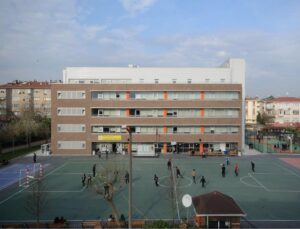 Tarihçesi Ve Fiziksel Özellikleri İlk kez “Bakırköy Anadolu Lisesi” adı altında, 1989-90 öğretim yılında, Ataköy 9. ve 10. kısımdaki Medeni Berk Ortaokulu binasında hizmete açıldı. 1992’de Bahçelievler ilçesi Yayla semtindeki kendi binasına taşındı. Aynı yıl, idam edilen eski başbakan Adnan Menderes‘e ithafen “Adnan Menderes Anadolu Lisesi” adını aldı.2015-2016 eğitim ve öğretim yılında Yenibosna’da Halil Bekmezci Anadolu Lisesi binasına taşındı. Bu süre zarfında okulun binası yıkılıp, yeni bina inşa edildi. Yeni bina 2016-2017 eğitim öğretim yılında kullanıma girmiştir.Okulda; 20 Derslik, 1 Kütüphane,1 Çok Amaçlı Salon, 1 Fen Laboratuvarı, 1 Müzik Sınıfı, 1 Resim Sınıfı, 1 Yemekhane bulunmaktadır.Nasıl Öğrenci Kabul Eder? Adnan Menderes Anadolu Lisesi LGS puanı ile öğrenci kabul eder.Taban Puanı / Yüzdelik Dilimi Nedir?Eğitim Süresi Nedir?Hazırlık + 4 yıl olmak üzere 5 yıllık eğitim vermektedir.Öğretim dili nedir?İngilizce hazırlık eğitimi vermektedir. Ara sınıflarda birinci yabancı dil olarak İngilizce, ikinci yabancı dil olarak Almanca okutulmaktadır.Yatılılık Var Mıdır? Pansiyonu yok.Kontenjanı Kaçtır?   Okulun Hazırlık sınıfı kontenjanı 136 öğrenciden oluşmaktadır.Okulun Toplam Öğrenci Sayısı Kaçtır?Şu anda lisede 601 öğrenci eğitim görmektedirÖğretmen Profili Nasıldır?Lisede 46 öğretmen bulunmaktadır.Üniversite Başarısı Nasıldır?https://bahcelievleradnanmenderes.meb.k12.tr/meb_iys_dosyalar/34/28/344469/dosyalar/2021_11/16214446_2021-Yerlestirme.pdfTanıtım Filmi https://www.youtube.com/watch?v=Kg3O6laBV3cAdnan Menderes Anadolu Lisesi Nerededir?Adres: Bahçelievler Mh. Çöre otu Sk. No14/1 Bahçelievler/İstanbulWeb adresi : https://bahcelievleradnanmenderes.meb.k12.trTelefon:  0212 641 3535KABATAŞ ANADOLU LİSESİKabataş Erkek Lisesi 1908’de Padişah 2.Abdülhamit’in fermanıyla “Kabataş Mekteb-i İdadisi”adı altında kurulmuştur. Kurumda yabancı dil olarak İngilizce,Fransızca ve Almanca verilmektedir.Kabataş Anadolu Lisesi’nde günümüzde karma eğitim yapılmaktadır.2006-2007 eğitim sezonuyla birlikte öğrenim süresi 5 yıla çıkarılmıştır.Liselere giriş sınavında(LGS) yüksek bir başarı dilimine giren öğrencileri alan Kabataş Anadolu Lisesi,üniversiteye giriş sınavlarında(TYT-AYT) da özellikle matematik,fizik,kimya derslerinde başarılı bir eğitim vererek adını duyurmakla kalmamış,desteklediği programlarla matematik ve fen bilimleri arenasında yerini sağlamlaştırmıştır.Sportif ve kültürel başarılara da imza atan lise,gerek yurt dışı proje faaliyetleri gerekse bilimsel etkinliklerle desteklediği program doğrultusunda bilimsel düşünce gücüne sahip başarılı gençler yetiştirmektedir.Kabataş Anadolu Lisesi,sadece üniversiteye giriş sınavında(TYT-AYT) ön plana çıkmamakta aynı zamanda matematik dersi,fizik dersi,kimya dersi hususunda titiz eğitim programından ödün vermeden,bilimsel ve teknolojik gelişmelerde dünya literatürünü takip edebilecek düzeyde yabancı dile sahip bir nesil yetiştirmeyi de kendisine misyon edinmiştir.Türkiye genelinde çözüm ortalaması düşük olan Matematik dersine,fizik dersine,kimya dersine hakimiyetleri ile ön plana çıkan Kabataş Anadolu Lisesi mezunları Üniversiteye giriş sınavında(TYT-AYT) oldukça yüksek başarılara ulaşmaktadırlar.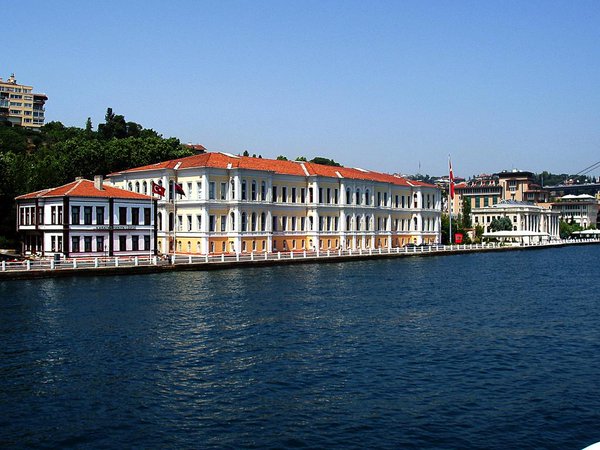 Kabataş Erkek Lisesinin TarihçesiKabataş Erkek Lisesi, 1908 yılında Kabataş semtinde Esma Sultan Konakları’nda daha önce kapatılmış olan Aşiret Mektebi’nin yerine açıldı. Okul, 17 Kasım 1913’te ilkokul kısmının da açılmasıyla on iki sınıflı “Kabataş Sultanisi” haline getirildi. 1919’dan itibaren yatılı ve gündüzlü olarak eğitim öğretim veren  “Kabataş Sultanisi”, 1923-1924 ders yılından itibaren sultanilerin kaldırılmasıyla “Kabataş Erkek Lisesi” adını aldı. 1928-1929 ders yılı başında Kabataş’taki eski binaların yetersizliği nedeniyle, Beşiktaş Ortaköy’de Feriye Sarayları olarak inşa edilen bugünkü binalarına taşındı. Öğrenci sayısının artması nedeniyle 1941-1942 ders yılında okulun orta kısmı kapatılarak aynı binada yalnız lise olarak öğretime devam edildi. 1992-1993 eğitim öğretim yılında karma eğitime ve “Yabancı Dil Ağırlıklı Türkçe Eğitim/Süper Lise” programına geçildi. 1998-1999 öğretim yılından itibaren Anadolu Lisesi statüsü kazandı. 2006-2007 öğretim yılında Anadolu Liseleri arasında “Hazırlık artı 4 Yıl” öğrenim uygulayan lise statüsünde eğitim öğretim vermeye başladı,  2009 yılından itibaren birinci yabancı dil olarak Almanca eğitim veren iki sınıf açıldı.Kabataş Erkek Lisesi Özel Okul Mu? Devlet Okulu Mu? Ücretli Mi?Kabataş Erkek Lisesi Anadolu lisesi statüsünde bir resmi (devlet) lisedir. Ücretsizdir.Kabataş Erkek Lisesi Nasıl Öğrenci Kabul Eder?Kabataş Erkek Lisesi LGS puanıyla merkezi yerleştirme sonucuna göre öğrenci kabul eder.Kabataş Erkek Lisesi Kaç Kişi Alıyor? Okulun Kontenjanı Kaçtır? Okulun toplam kontenjanı 60 Almanca – 120 İngilizce bölümü olmak üzere toplam 180’dir.Kabataş Erkek Lisesi Kaç Puanla Alıyor? Taban Puanı / Yüzdelik Dilimi Nedir?İlk yerleştirme sonuçlarına göre taban puan ve yüzdelik dilimlerini aşağıdaki tabloda bulabilirsiniz.İngilizce BölümüAlmanca Bölümü2022 LGS Puan İlk Yerleştirme ve Nakil Dönemi Puanları2022 LGS’de Kaç Net Yapan Öğrenciler Kabataş Erkek Lisesi’ne Girebildi? 1 Türkçe ve 1 İngilizce sorusunu yapan öğrenciler İngilizce bölümüne girebilmiştir.1 Matematik yanlışı yapan öğrenciler Almanca bölümüne girebilmiştir.Eğitim Süresi Nedir? Okul, 1 yıl hazırlık 4 yıl lise öğrenimi vermektedir.Mezunların Sahip Olabileceği Diplomalar Nelerdir?Okulda birinci yabancı dili Almanca olan öğrenciler, Merkezi Alman Hükümeti ve eyaletlerin ortak çalışması olan Alman Dil Diplomasını (DSD) elde etme imkanına sahiptirler. 2019-2020 yılından beri AP (Advanced Placement)  dersleri verilmeye başlamıştır.Kabataş Erkek Lisesi 29 Mart 2021 tarihi itibari ile IB Dünya Okulu olmak için yetkilendirme sürecine girmiştir. Resmi olarak aday okul statüsündedir.Kabataş Erkek Lisesinde Kaç Öğrenci Öğrenim Görmektedir?Okulda 74 ilden 909 öğrenci eğitim görmektedir.Öğretmen Profili Nasıldır?68 öğretmen görev yapmaktadır.Kabataş Erkek Lisesi’nde yatılılık var mıdır?Erkek öğrenciler için Üsküdar Merkez ve Üsküdar Namazgah Pansiyonları bulunmaktadır.Kız yurdu bulunmamaktadır ancak kız öğrenciler Zübeyde Hanım MTAL Kız Pansiyonunda  (Ortaköy/Beşiktaş) konaklayabilmektedir.Hangi Yabancı Diller Öğretilir?Öğrenciler ikinci yabancı dil dersini (İngilizce ve Almanca) Hazırlık sınıfında haftada 4 saat, diğer sınıflarda 2 saat görmektedir. Ayrıca ders dışı zamanlarda İspanyolca, Japonca ve Rusça okul kurslarında verilebilmektedir.Üniversite Başarısı Nasıldır?2022’de 180 öğrenci mezun olmuştur.  Yurtiçinde yerleşen öğrencilerin 34 tanesi Tıp fakültesine, 43 tanesi mühendislik fakültelerine yerleşmiştir.BaşarılarTıp Fak. 56 Diş Hek. 7 Mühendislik 57 Fen Bilimleri 8 Sosyal Bil. 37 Yurt Dışı 16 TOPLAM 181Öğretmen :68 Öğrenci :890 Derslik :38 Atölye-İşlik :1 Konferans Salonu :1 Toplantı Salonu :1 Spor Salonu :1 Kimya Laboratuvarı :1 Biyoloji Laboratuvarı :1 Fizik Laboratuvarı :1 BT Sınıfı :1 Resim Sınıfı :2 Kütüphane :1 Kütüphane Kitap Sayısı :26780 Revir:1Kabataş Erkek Lisesi Tanınmış Bir DSD OkuludurOkulumuz 2011-2012 eğitim ve öğretim yılında itibaren günümüze kadar PASCH ağına bağlı olarak tanınmış DSD (Alman Dil Diploması Sınavları) Okulu statüsünde çalışmaktadır.Okulumuzda birinci yabancı dilde Almanca Bölümü öğrencilerimiz Merkezi Alman Hükümeti ve eyaletlerin ortak çalışması olan Alman Dil Diplomasını (DSD) elde etme imkanına sahiptirler.DSD – Alman dil diploması dünya çapında sadece tanınmış DSD okullarında uygulanan merkezi sınav ve verilen diplomalar Almanca dilbilgisi yeterlilik belgesidir. Bu sınavlar 65´den fazla ülkede ve ortalama 75.000 öğrencinin katıldığı sınavlardır.Verilen bilimsel destek ve test yöntemine dayalı değerlendirme ile belli bir kalite sağlanmaktadır.Yazılı sınavlar Almanya´da merkezi olarak değerlendirilmektedir.Almanya'da verilen okul diplomaları ve dil seviyeleri için Avrupa Ortak Referans Çerçevesi esas alınmaktadır.Alman Dil Diploması çeşitli diploma kademelerine ayrılır:DSD –   A2 SertifikasıDSD-I- Diploması:  Birinci kademe A2 / B1 seviyesiDSD-II-Diploması: Ikinci kademe B2 / C1 seviyesi DSD – A2:-        Ortak Avrupa Referans Çerçevesi-A2 seviyesine denktir.-        A2 seviyesinde Almanca dilbilgisini gösteren belgedir.-        A2 seviyesinde bir öğrenci basit ve güncel durumlarda iletişim kurabilir, bildiği konularda bilgi alışverişinde  bulunabilir.-        Her türlü başvurularda avantaj sağlamaktadır.DSD – I:-        Ortak Avrupa Referans Çerçevesi-B1 seviyesine denktir.-        B1 seviyesinde bir öğrenci bildiği konularda bağlantılar kurarak basit bir şekilde kendini ifade edebilir. Hayallerini, umutlarını, planlarını ve bakış açısını gerekçelendirebilir ve anlatabilir.-        Almanya'daki yüksek öğretime hazırlanmak üzere üniversiteye bağlı olan hazırlık sınıfına girme hakkı kazandırmaktadır.-        Almanya´da üniversite eğitimi için yapılan başvurularda avantaj sağlamaktadır.DSD – II:-        Ortak Avrupa Referans Çerçevesi-B2 veya C1 seviyesine denktir.-        B2 seviyesinde bir öğrenci soyut konular ile ilgili zor metinleri ve kendi uzmanlık alanına ilişkin tartışmaları anlayabilir. Rahatlıkla akıcı bir şekilde kendini ifade edebilir. Farklı ihtimalleri olumlu ve olumsuz yönleri ile değerlendirerek açıklayabilir. -        C1 seviyesinde bir öğrenci üstü kapalı ifadeleri de anlayabilir. Fazla kelime aramadan kendini akıcı bir şekilde ifade edebilir. Daha karışık konularda da kendini konu bütünlüğü içerisinde ifade edebilir.-        DSD-II Diploması Almanya'daki üniversitelerde eğitim görebilmek için gerekli dil yeterliliği belgesidir.Sınav bölümleri: Okuduğunu anlama, duyduğunu anlama, yazılı iletişim ve sözlü iletişim. Sınav uygulamaları: çoktan seçmeli, yerine yerleştirme alıştırmaları, boşlukları doldurma, doğru-yanlış alıştırmaları, yazılı metin (kompozisyon) oluşturma, sunum ve diyalog.Bu değerli diplomayla öğrencilerimiz merkezi Türkiye Üniversite Sınava katılımları sonunda, kazanmış oldukları veya benzeri bölümleri Almanya'da da okuma hakkını elde edebiliyorlar.IB eğitimi nedir? 3 ila 19 yaşları arasındaki öğrenciler için tüm IB uluslararası programları, güçlü akademik ve kişisel tasarımlarıyla farklıdır. Öğrencileri akademik çalışmalarında ve kişisel gelişimlerinde üstün başarıya ulaşmaya zorluyoruz. Şevk ve empati ile şekillenen yaşam boyu öğrenme arayışının ilhamını vermeyi hedefliyoruz. IB, okulların öğrencilerinin karakter sahibi ve çok yönlü öğrenciler olarak yetiştirmelerine, açık görüşlü, kendi kimliklerine güven duyan; etik kararlar veren; başkalarıyla paylaştığımız ortak insanlığımıza
değer veren; öğrendiklerini gerçek dünyada, karışık ve öngörülemez durumlarda uygulamaya hazır öğrenciler olarak yetiştirmelerine yardımcı olma amacı gütmektedir. IB, güçlü bir vizyonu paylaşan, yüksek kaliteli uluslararası eğitim programları sunar. IB eğitimi, öğrenen profilinde ifade edilen değerlere dayanır ve: • öğrenenleri merkeze alır – IB’nin öğrenci merkezli programları, sağlıklı ilişkileri, etik sorumluluk almayı ve kişisel olarak güçlüklere karşı koyabilmeyi destekler. • öğretim ve öğrenime yönelik etkin yaklaşımlar geliştirir – IB programları, öğrencilerin hem akademik hem de kişisel başarı için gerek duydukları yaklaşımları ve becerileri geliştirmelerine yardımcı olur. • küresel bağlamlarda işe yarar – IB programları, dillere ve kültürlere yönelik anlayışı artırır ve tüm dünya için önemli olan fikirleri ve sorunları irdeler. • geniş bir içerik sunar – IB programları, geniş ve dengeli, kavramsal ve bağlantılı bir müfredat sunar. IB öğrenenleri araştıran-sorgulayan, bilgili, düşünen, iletişim kuran, ilkeli, açık görüşlü, duyarlı, riski göze alan, dengeli ve dönüşümlü düşünen bireyler olmak için çalışır. Uluslararası bilince sahip insanların bu özellikleri, entelektüel gelişim ve akademik başarının ötesine geçen çok çeşitli insani yeterliliği ve sorumluluğu temsil eder. ATATÜRK FEN LİSESİ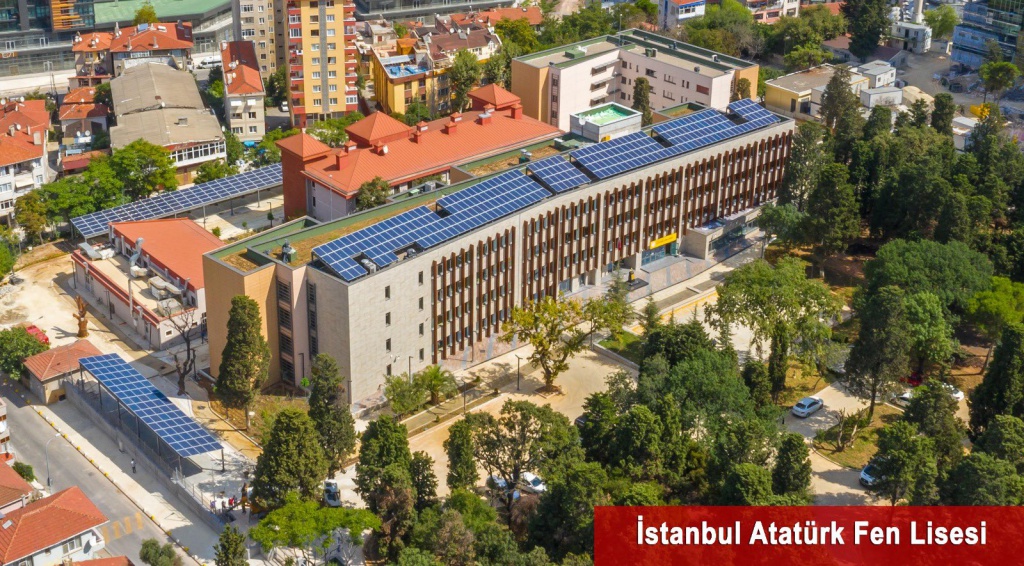 Atatürk Fen Lisesi’nin Tarihçesi İstanbul Atatürk Fen Lisesi, 1982 yılında Fen Lisesi projesi kapsamında Türkiye´deki ikinci Fen Lisesi olarak kurulmuştur. İlk mezunlarını 1985 yılında vermiştir. Okul, Marmara Üniversitesi Göztepe Kampüsü yanında, 5. Murat av köşkü olarak da anılan 40 dönümlük tarihi ve yeşil bir alanda bulunmaktadır. Okul binası 2019 yılında İPKB tarafından depreme karşı yıkıp yeniden yapılmıştır, LEED Platinum Sertifikası’na sahiptir.Atatürk Fen Lisesi Özel Okul Mu? Devlet Okulu Mu? Atatürk Fen Lisesi devlet okuludur. Ücretsiz eğitim vermektedir.Atatürk Fen Lisesi Nasıl Öğrenci Kabul Eder? Atatürk Fen Lisesi öğrencilerini LGS puanına göre merkezi yerleştirmeyle kabul eder.Atatürk Fen Lisesi’nin Kontenjanı Kaçtır? 2021 LGS’de okulun kontenjanı 120’dir.Atatürk Fen Lisesi’nin Taban Puanı / Yüzdelik Dilimi Nedir?İlk yerleştirme sonuçları dikkate alınmıştır.2021 LGS’de Atatürk Fen Lisesi’nin ilk yerleştirme ve yerleştirmeye esas nakil dönemlerindeki taban puanlarını ve yüzdelik dilimlerini aşağıdaki tablodan inceleyebilirsiniz.Atatürk Fen Lisesi’nde Hazırlık Sınıfı Var Mıdır? Yoktur. Eğitim süresi 4 yıldır. Atatürk Fen Lisesinde Kaç Öğrenci Öğrenim Görmektedir? Kaç Öğretmen Görev Yapmaktadır? Okulda 529 öğrenci ve 41 öğretmen bulunmaktadır.Atatürk Fen Lisesi’nde Yatılılık Var Mıdır? Evet vardır. Okulun hem kız hem de erkek öğrenciler için pansiyonu bulunmaktadır.Hangi Yabancı Diller Öğretilir?İngilizce ve AlmancaAtatürk Fen Lisesi’nin Üniversite Başarısı Nasıldır?2021 81 mezunun 41 tanesi Tıp fakultesi kazanmıştır. Bunlardan 4 tanesi Cerrahpaşa Tıp’tır.
 Öğretmen :43 Öğrenci :493 Derslik :29 Atölye-İşlik :1 Konferans Salonu :1 Toplantı Salonu :1 Çok Amaçlı Salon :1 Spor Salonu :1 Kimya Laboratuvarı :1 Biyoloji Laboratuvarı :1 Fizik Laboratuvarı :1 BT Sınıfı :1 Müzik Sınıfı :1 Resim Sınıfı :1 Kütüphane :1 Kütüphane Kitap Sayısı :12223 Yemekhane :1 Revir:2YokYabancı Dilİngilizce, AlmancaPansiyon BilgileriKız ve Erkek Pansiyonu VardırBAHÇELİEVLER ANADOLU LİSESİ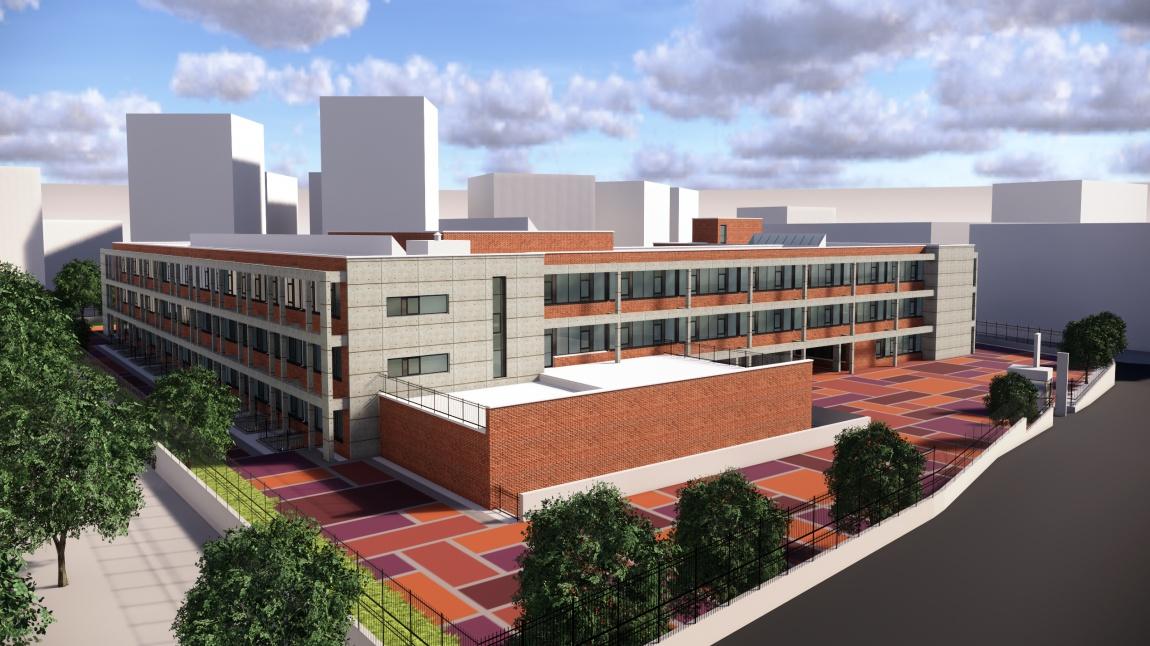 Telefon02125756722Belgegeçer02125061745EpostaGöndermek için tıklayınızWEBhttps://bahcelievleral.meb.k12.trAdresBAHÇELİEVLER MAH. BOZKIR SK. NO 7 BAHÇELİEVLER / İSTANBULVizyonBilgi çağına uyum sağlamış çağdaş bir dünya insanı olarak, sosyal ve kültürel alanlarda etkin, Türkiye`yi dünya ile yarışır seviyeye getirecek donanım ve iddiaya sahip bireyler yetiştirmeyi hedeflemekteyiz. Okulumuz Alman Hükümeti tarafından yapılmakta olan ve Alman üniversitelerinde eğitim alma hakkı sağlayan ve tüm dünyada geçerliliği olan Almanca Sprach Dil Diploması sınavlarındaki başarı çıtasını yükseltme azmindedir. MisyonBilgiyi işleyen, bilgiyi üreten, teknoloji çağının gereklerine uygun bir biçimde daimi surette kendini güncelleyen eğitim kadromuz tüm birimleriyle öğrencilerimizin bireysel farklılıklarını değerlendirerek modern bilimin ışığında Atatürk ilke ve inkılaplarına ve milli değerlere bağlı, sorumluluk sahibi, farklı düşüncelere saygılı bireyler yetiştirmeyi amaçlamaktadır.Başarılar2007 yılında öğrencimiz Ruken ALAGÖZ Sprach Dil Diploması Sınavı`ndan 100 üzerinden 99 almıştır. Okulumuzda ZPD sınıvında başarı sağlayan öğrencilere ZPD diploması verilmektedir. Bu diploma öğrencinin iyi derecede Almanca bildiğini belgeler ve iş hayatında önemli katkı sağlar. Öğrencilerimizin Sprach ve ZPD sınavlarındaki başarı yüzdesi takriben %80`dir. Öğrencilerimizin Sportif ve Kültürel Yarışmalara ilişkin dereceleri şöyledir: 2019-2020 Spor (Genç Kız Hentbol) İlçe 1.liği 2019-2020 Spor (Genç Kız Basketbol) İlçe 1.liği 2019-2020 Spor (Genç Erkek Basketbol) İlçe 1.liği 2020-2021 Hikaye Yarışması (Mustafa Kutlu) İl 1.liği 2020-2021 İstanbul’u Okuyorum Projesi- İstanbul konulu hikaye İl 1.liği 2020-2021 İstiklal Marşı’nı Ezbere Okuma Yarışması İlçe 2.liği 2020-2021 Bahçelievler İlçesi Online Satranç Turnuvası İlçe 2.liği Öğretmen :74 Öğrenci :1016 Derslik :39 Konferans Salonu :1 Toplantı Salonu :1 Kimya Laboratuvarı :2 Biyoloji Laboratuvarı :1 Fizik Laboratuvarı :2 Müzik Sınıfı :2 Resim Sınıfı :2 Kütüphane :1 Kütüphane Kitap Sayısı :1901 Revir:1Saatler08.15-15.20 IsınmaDOĞALGAZBağlantıFatih Projesi Fiber İnternetYabancı DilİNGİLİZCE ALMANCAPansiyon BilgileriUlaşımOkulumuz İncirli metro ve metrobüs duraklarına yürüme mesafesinde olup İncirli İETT durağından geçen tüm otobüslerle ulaşabilirsiniz.Servis BilgisiOkul Servisi bulunmaktadır.Vural DEMİRCİGİL ile görüşebilirsiniz. 0(532) 652 5285Yerleşim YeriBahçelievler Mh.İstanbul evleri yanı Bozkır Sk. No:7 Haznedar/ Bahçelievler-İstanbulİl/İlçe Merkezine Uzaklıkİlçe 2 km İl 12 kmKontenjan Bilgileriİngilizce Bölümü :120 Almanca Bölümü :90Taban-Tavan Puan Bilgileri 2019 Yılı Taban Puanlar İngilizce Bölümü :460,137 Almanca Bölümü :452,238 2020 Yılı Taban Puanlar İngilizce Bölümü :432,241 yüzdelik 3,15 ile Almanca Bölümü :427,930 yüzdelik 3,65 ile kapanmıştır.Sınavala Öğrenci Yerleştirme Yüzdesi%78Sportif EtkinliklerFutbol,Basketbol,Voleybol,Masa Tenisi ve Badminton takımlarımız il ve ilçedeki turnuvalara katılmaktadır.Bilimsel EtkinliklerTübitak Bilim olimpiyatları, Tübitak 2204, İSBO Bilim OlimpiyatlarıProje Çalışmaları Tübitak 4006, Harezmi Eğitim Model, E-twinning ProjeleriYurtdışı Proje Faaliyetleri Erasmus+ Projesi, Kardeş okul projesi, Uluslararası İngilizce Değişim Projesi (Meksika'nın Colegio Arboleda Okulu koordinatörlüğünde Peru, Brezilya, Tunus, Taiwan, Endonezya, Rusya, Kanada'daki okulların öğretmenleriyle yaptığımız çevrimiçi toplantılar sonucu dünyanın farklı kültür ve bilgi donanımına sahip öğrencilerini kendi öğrencilerimizle bir araya getirmek; öğrencilerimizin dünyaya bakış açılarını geliştirmek, yabancı dil (İngilizce) yeteneklerini ilerletmek amacıyla geliştirilen projede her hafta ülkelerin birbirleriyle iletişimde bulunması planlanmıştır.)Diğer Hususlar Kapalı Spor Salonu, Halı Saha bulunmaktadır.BEŞİKTAŞ ANADOLU LİSESİ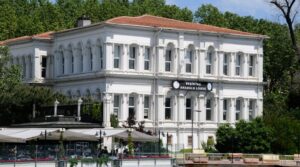 Beşiktaş Anadolu Lisesi Tarihçesi Ve Fiziksel Özellikleri Okul 1871 yılında Sultan Abdülaziz Han tarafından Serkis Balyan Usta’ya, Çırağan Sarayına ek olarak yaptırılmış ve Harem dairesi olarak kullanılmıştır. Okul gerek planı gerekse süslemeleri ile 19.asır mimarinin en güzel örneklerinden biridir. Bina, 1924 yılında Cumhuriyet’in 21. Okulu olarak Türk Milli Eğitimine hizmet etmeye başlamıştır. Akaretler’de eski Anafartalar Ortaokulu’nun bulunduğu binada 1937-1938 eğitim öğretim yılında, yalnız orta 1. ve 2. Sınıfları olan karma bir okul halinde açılan okul, 1940-1941 eğitim öğretim yılında bugünkü binaya yerleşmiş ve Beşiktaş 2.Kız Ortaokulu adını almıştır.  Beşiktaş 1.Ortaokulu’nun kaldırılması üzerine erkek öğrencilerinin bir kısmı bu okula nakledilmiş ve okul karma okula dönüşmüştür. 1959-1960 eğitim öğretim yılında Atatürk Kız Lisesi’nin Deneme Lisesi haline getirilmesi üzerine “Beşiktaş Kız Lisesi” adını almıştır. 1993-1994 eğitim öğretim yılından itibaren tekrar karma liseye dönüştürülen okul “Beşiktaş Lisesi” adını almıştır. Okul, 2006 yılından itibaren Anadolu Lisesi statüsüne geçerek, “Beşiktaş Anadolu Lisesi” adı altında eğitimine “Proje Okul” kapsamında devam etmektedir.Yerleşkede; 21 Derslik, 1 Kütüphane,1 Çok Amaçlı Salon, 2 Fen Laboratuvarı, 1 Spor Salonu, 1 Müzik Sınıfı, 1 Resim Sınıfı, 1 BT Sınıfı, 1 Yemekhane, 1 Revir bulunmaktadır.Nasıl Öğrenci Kabul Eder? Beşiktaş Anadolu Lisesi LGS puanı ile öğrenci kabul eder.Taban Puanı / Yüzdelik Dilimi Nedir?Eğitim Süresi Nedir?Hazırlık + 4 yıl olmak üzere 5 yıllık eğitim vermektedir.Hazırlık sınıfı İngilizce seviyesi yeterli olan öğrenciler için zorunlu değil. Hazırlık sınıfında öğrenim görmeden aynı okulun 9 uncu sınıfına doğrudan geçmek isteyen öğrencilerin velileri, yeterlilik sınavından 5 gün önce okul yönetimine yazılı olarak başvurur.Öğretim dili nedir?İngilizce hazırlık eğitimi vermektedir. Ara sınıflarda birinci yabancı dil olarak İngilizce, ikinci yabancı dil olarak Fransızca ve Almanca okutulmaktadır.Yatılılık Var Mıdır? Pansiyonu yok.Kontenjanı Kaçtır?   Okulun Hazırlık sınıfı kontenjanı 120 öğrenciden oluşmaktadır.Okulun Toplam Öğrenci Sayısı Kaçtır?Şu anda lisede 523 öğrenci eğitim görmektedirÖğretmen Profili Nasıldır?Lisede 40 öğretmen bulunmaktadır. Mezunların Sahip Olabileceği Diplomalar Nelerdir? 2022-2023 Eğitim yılında okulda AP´nin başlayacağı duyuruldu.Üniversite Başarısı Nasıldır?https://besiktasanadolu.meb.k12.tr/icerikler/2021-mezunlarimizin-basarilari_11971184.htmlTanıtım Filmi https://www.youtube.com/watch?v=gxu2JP9EORUBeşiktaş Anadolu Lisesi Nerededir?Adres: Çırağan Cad. No30 Beşiktaş/İstanbulWeb adresi : https://besiktasanadolu.meb.k12.trTelefon:  0 (212) 261 53 30İşte sorular ve yanıtları:2020-2021 öğretim yılında Hazırlık sınıfı açılan  -2020-2021 eğitim öğretim yılında hazırlık sınıfı açtınız. Hazırlık sınıfı açılmasından sonra ilgi nasıl oldu?Hazırlık sınıfının açılmasıyla okuluma olan ilgi arttı ve taban puanlarımızda olumlu oranda yükselme gözlemledik. Veli ve öğrencilerimizin bu ilgisinden dolayı kendilerine teşekkür ediyoruz.-2022-2023 kontenjanınız nedir? Geçen seneye göre değişiklik var mı?Bu yıl ki kontenjan sayımız 4 sınıf 120 kişi olarak belirlendi. Geçen seneye göre herhangi bir değişiklik olmadı.HANGİ YÜZDELİK DİLİMDEN ALIYOR?-Geçen sene okula son giren öğrencinin yüzdelik dilimi ve puanı ne olmuştu? 445,564 puan ve yüzdelik dilimi 1.35- İlk merkezi yerleştirmenin ardından nakiller döneminde puanlarda nasıl bir değişiklik oldu?Nakil döneminde puanlarda herhangi bir değişiklik olmadı.-Hazırlık sınıfı zorunlu mu? Yoksa yeterlilik sınavına girerek, hazırlık atlamak mümkün olacak mı? Seviyelerine göre sınıflar mı oluşuyor?Hazırlık sınıfı zorunlu ancak yeterlilik sınavına girerek hazırlık atlamak mümkün. Hazırlık atlama sınavı ile ilgili açıklama ve bilgilendirmeler okulumuzun resmi internet sitesi üzerinden yapılacaktır.2021-2022 Eğitim öğretim yılında seviye sınıfı oluşturmuştuk. Bu yıl için zümre eylül ayında karar alacak ve işlemler ona göre yürütülecektir.-Hazırlık sınıfında haftada kaç saat yabancı dil var? Sonraki sınıflarda kaç saat oluyor?Hazırlık sınıflarında 20 saat, 9. Sınıflarda 8 saat, 10,11 ve 12. Sınıflarda 4’er saat İngilizce dersi verilmektedir.-İkinci yabancı dil nedir? Haftada kaç saat?İkinci yabancı dilimiz Almancadır. Hazırlık sınıflarında 4 saat, 9. Sınıflarda seçmeli ikinci yabancı dil dersi ile birlikte 3 saat, 10,11 ve 12. Sınıflarda 2 saat Almanca dersi verilmektedir.AP OKULU OLDUK- Uluslararası programlar IB, AP gibi bir gelişme söz konusu mu? Erasmus projeleri var mı? Okulumuzda IB programı yok fakat bu yıl AP okulu olarak hizmet vermeye başlıyoruz. Gerekli anlaşmaları yaptık, hazırlıklar tamamlanmak üzere. Eylülde yapılacak sınavlara öğrencilerimiz katılabilecekler. ERASMUS konusunda da yürüttüğümüz bir projemiz var. Personel ve öğrenci hareketliliği üzerine yürüttüğümüz çalışma bu yıl uygulamaya geçecek.-Yurtdışı üniversitelerine öğrenci gönderiyor musunuz?Evet, yurtdışında prestijli üniversitelere öğrencilerimiz kabul almaktadır. Konuyla ilgili öğrencilerimize teknik destek verilmektedir.- Okulda toplam kaç öğretmen bulunuyor? 39 öğretmenimiz bulunmaktadır.-Sınıf kontenjanlarınız ne olacak? Hazırlık sınıflarımız 30 kişilik 4 sınıf olarak planlanmaktadır.- Okulda yatılı okuma imkânı bulunuyor mu? Pansiyonlu bir okul olmadığımız için yatılı okuma imkânı bulunmamaktadır. İl dışından gelen öğrencilerimiz çevre okulların pansiyonlarında ya da kendi imkânlarıyla özel yurtlarda barınma ihtiyaçlarını karşılamaktadır.-Şu anda lisede kaç öğrenci öğrenim görüyor? İstanbul dışından öğrenciniz var mı?Toplamda 520 öğrencimiz öğrenim görmekte. İstanbul dışından gelen 7 öğrencimiz bulunmakta.-Öğrenciler için özel bir burs sistemi var mı?Okulumuzun bir vakfı ya da derneği olmadığı için büyük çapta bir burs sistemimiz olmasa da dönem başında tespit edilen dezavantajlı öğrencilerimiz için Okul Aile Birliğimizin oluşturduğu bir burs sistemimiz mevcut.-Okulunuzun servis ve yemekhane hizmeti var mıdır?Okulumuzun Avrupa yakasında çeşitli noktalara servis hizmeti bulunmaktadır. Servis güzergahları okulumuzun internet duyurulacaktır. Okulumuzun yemekhanesi bulunmakta ve yemek hizmeti verilmektedir.OKULDA SOSYAL YAŞAM-Okulun sosyal yaşamı nasıldır? Kulüpler etkin mi?Hem öğrenci profilimiz hem de okulun yapısı, konumu, sosyal ve kültürel açıdan çok aktif bir kurum olmamızı sağlamaktadır. Öğrenci kulüplerimiz aktif olarak çalışmakta olup öğretmen öğrenci işbirliğiyle başarılı çalışmalar imza atmıştır. Başlıca kulüplerimiz robotik kulübü, girişimcilik kulübü, MUN kulübü, Gezi kulübü, Sinema kulübü ve akıl zekâ oyunları kulübüdür. Önümüzdeki eğitim yılı için öğrencilerin ilgi ve yetenekleri doğrultusunda dans kulübü ve tiyatro kulübü faaliyete girecektir.-Birçok üniversite ile eğitim işbirlikleriniz söz konusu bu durum öğrencilere nasıl yansıyor?Çok olumlu anlamda yansımaları olmaktadır. Robotik çalışmalarımız, Girişimcilik kulübümüzün faaliyetleri ve TÜBİTAK çalışmalarımız için işbirliği yaptığımız üniversitelerden yararlanmaktayız.HANGİ BÖLÜMLERE YERLEŞİYORLAR?-Türkiye’deki üniversitelere yerleşme oranlarına baktığımızda mezunlarınız en fazla hangi bölümleri tercih ediyorlar?Mezunlarımız genel olarak sayısal ağırlıklı bölümleri tercih etmektedir. Tıp fakülteleri, mühendislikler öncelikli tercih edilen bölümler arasındadır. Bunların yanında dil ve eşit ağırlık alanlarında da önemli dereceler elde edilmektedir. Yükseköğretim Kurumları Sınavı (YKS) için özel bir hazırlık kursunuz var mı?Bu yıl ilk YKS hazırlık kursumuzu 11. Sınıflarımıza açtık. Önümüzdeki yıl 11 ve 12. Sınıflar için YKS hazırlık alt sınıflar için kazanım destekleme kurslarımız olacak.-Okul öğrencilere hangi kimlikleri kazandırıyor? Kendi değerleriyle barışık evrensel ölçekte bir dünya vatandaşı olma kimliği kazandırıyoruz.-Okulun diplomasının özelliği nedir? Türkiye Cumhuriyeti Milli Eğitim Bakanlığının sağladığı tüm imkânları diplomamız taşımaktadır.-Neden sizin lisenizi tercih etsinler?1. Akademik başarı2. Uluslararası ölçekte bir vizyon edinme3. İyi bir gelecek,4.Muhteşem bir lokasyonda eğitim görme fırsatı.29-06-2022BEŞİKTAŞ ATATÜRK ANADOLU LİSESİ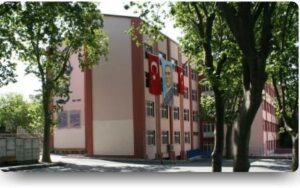 Tarihçesi Ve Fiziksel Özellikleri1936 yılında “İsmet İnönü” tarafından cumhuriyet sonrası modern eğitimin ilk adımı olarak “İnönü Ortaokulu” kurulmuştur. Eğitim hayatına 1938’de İnönü Lisesi, 1945’te Beyoğlu Kız Lisesi (Alman Lisesi binasında), 1953’te Atatürk Kız Lisesi adlarıyla devam etmiştir. 1975’te sınavla ilk erkek öğrencilerini almaya başlamıştır. 1984-1985’te Türkiye Cumhuriyeti Millî Eğitim Bakanlığı’nın 08.11.1983 tarihli emri ile Anadolu Lisesi statüsüne gecen ilk okullardan biridir. Kuruluşundan itibaren sınavla öğrenci alan bir okuldur.33 Derslik, 4  Çok Amaçlı Salon, 1 Kütüphanesi, 1 Yemekhane, 1 Revir, 3 Müzik Atölyesi, 1 Fizik Laboratuvarı, 1 Kimya Laboratuvarı, 1 Biyoloji Laboratuvarı, 2 BT Sınıfı, 2 Yabancı dil Laboratuvar bulunmaktadır.Nasıl Öğrenci Kabul Eder? Beşiktaş Atatürk Anadolu Lisesi LGS puanı ile öğrenci kabul eder.Taban Puanı / Yüzdelik Dilimi Nedir? : Eğitim Süresi Nedir?1 yıl hazırlık olmak üzere 5 yıldır.Öğretim dili nedir?İngilizce hazırlık eğitimi vermektedir. Ara sınıflarda birinci yabancı dil olarak İngilizce, ikinci yabancı dil olarak Almanca ve Fransızca okutulmaktadır.Yatılılık Var Mıdır? Pansiyonu bulunmamaktadır.Kontenjanı Kaçtır?   Okulun Hazırlık sınıfı kontenjanı 150 öğrenciden oluşmaktadır.Toplam Öğrenci Sayısı Kaçtır?Şu anda lisede 845 öğrenci eğitim görmektedirÖğretmen Profili Nasıldır?                   Lisede 63 öğretmen bulunmaktadır.Üniversite Başarısı Nasıldır?2021 Başarı DurumuBeşiktaş Atatürk Anadolu Lisesi YKS 20212012-2020 yıllara göre karşılaştırmalı başarı durumları: meb_iys_dosyalar/34/03/158838/dosyalar/2021_04/28124301_BEYYKTAY_ATATURK_ANADOLU_LYSESY_UNYVERSYTE-BOLUM_YERLEYME_YSTATYSTYKLERY_2020_2.xlsTanıtım Filmi https://www.youtube.com/watch?v=S9UQ34n7IGwBeşiktaş Atatürk  Anadolu Lisesi Nerededir?Adres : Cihannuma Mahallesi Serencebey Yokuşu No57 İstanbul/BeşiktaşTelefon: 0 2122612073Web adresi: https://besiktasataturkal.meb.k12.tr-Hazırlık sınıfı olan liselerden birisiniz. Bu ilgiyi nasıl artıyor?İnternetin bu denli yaygınlaşması ile yeni yüzyılda sadece bilgi birikimi ve deneyim yeterli olmamakta aynı zamanda bir yabancı dili çok iyi derecede bilmek zorunlu hale gelmektedir. Bu bilinçle yola çıkan ve hem eğitici, hem keyifli etkinliklerle yaşayan İngilizceyi sevdirerek öğretmeyi misyon edinen BAAL İngilizce Hazırlık sınıflarının açılmasıyla sağlam bir İngilizce temeli oluşturmaya dönük eğitimler vermektedir.  “Beşiktaş Atatürk Anadolu Lisesi ÖSYM sınavlarındaki yabancı dil  bölüm başarısı ortadadır ve İngilizce yabancı  dil bölümünde Beşiktaş’ta ilk üç okul arasındayız.KAÇ ÖĞRENCİ ALACAK?-2022-2023 kontenjanınız nedir? Geçen seneye göre değişiklik var mı?İngilizce Hazırlık sınıflarımıza 2021 yılında 150 öğrenci aldık. Geçen yıla göre kontenjanlarda bir değişiklik olmadı.-Geçen sene hangi yüzdelik dilimden öğrenci aldı?Her yıl puan ve sıralamalar soruların zorluk ve kolaylık derecelerine göre değişiklik göstermektedir. Her yıl standart yüzdelik dilim yada puandan bahsetmek zor. Yaptığımız sonuç analizleri değişiklik göstermektedir.Beşiktaş Atatürk Anadolu Lisesi’nin Puan ve Yüzdelik DilimleriSONUÇ ANALİZ  433.97       2.09NAKİLLER DÖNEMİ PUANLARI- İlk merkezi yerleştirmenin ardından nakiller döneminde puanlarda nasıl bir değişiklik oldu?Nakille Gelen ve Giden öğrenciler okulumuzun taban puanını değiştirmemektedir.-Hazırlık sınıfı zorunlu mu? Yoksa yeterlilik sınavına girerek, hazırlık atlamak mümkün olacak mı? Seviyelerine göre sınıflar mı oluşuyor?Hazırlık sınıfı zorunlu. Hazırlık atlamak mümkün değil. Okulumuzun düzenlediği İngilizce düzey belirleme sınav sonuçlarına göre öğrenciler arasında seviyelerine göre sınıflar oluşturuluyor. Hazırlık sınıflarında tüm öğrencileri aynı seviyeye çıkarmak gibi bir kaygımız yoktur. Oluşturulan seviye sınıflarıyla ve seviyeye uygun yayın desteğiyle öğrenciyi bulunduğu seviyeden bir üst seviyeye taşıma hedefimiz vardır.-Hazırlık sınıfında haftada kaç saat yabancı dil var? Sonraki sınıflarda kaç saat oluyor?20 saat yabancı dil eğitimimiz var.-İkinci yabancı dil nedir? Haftada kaç saat?Haftada 4 saat Almanca ve Fransızca ikinci yabancı dil seçmeli derslerimiz var.AP İÇİN HAZIRLIK YAPILIYOR- Uluslararası programlar IB, AP gibi bir gelişme söz konusu mu? Erasmus projeleri var mı? - İleri Düzey Yerleştirme Programı olarak da adlandırılan Advanced Placement (AP) programı, Amerika Birleşik Devletleri'nde (ABD) uygulanan ve oradan tüm dünyaya yayılan, bir programdır. AP Programı öğrencilere, lisedeyken üniversite seviyesindeki dersleri alma ve bu derslerden üniversitede muaf olma imkanı sağlar. Özellikle öğrencilerin yurt dışı üniversite başvurularında kabul aşamasında, bir öğrencinin lise döneminde AP dersleri almış ve sınavlardan başarıyla geçmiş olması akademik eğitim için hazır olduğunun bir göstergesi olarak kabul edilmektedir. AP derslerini alıp, sınavlarda başarılı olan öğrenciler hem üniversitelere başvuru sürecinde standart başvuru yapan öğrencilere göre daha avantajlı olurlar hem de üniversiteye başladıklarında bu derslerden muaf olma şansını yakalarlar. Ayrıca çift-anadal programlarında daha kolay okuyabilirler. 2022-2023 eğitim öğretin yılı için AP programının açılması için çalışmalarımız devam etmektedir.-Okul öğrencilere hangi kimlikleri kazandırıyor? Beşiktaş Atatürk Anadolu Lisesi  86 yıldır Misyonu, Vizyonu, İlke ve değerleriyle geleceğe ışık tutmaya ışık tutmaya devam etmektedir. Kendine güvenen, sorgulayan, üreten, bilgi donanımı yüksek, ön yargılardan uzak bakış açısına sahip, değişime ve gelime açık, kendisi ve çevresiyle barışık, yarınlara güvenle bakabilen, lider ruhlu, örnek öğrenciler yetiştirmek için varız.-Sınıf kontenjanlarınız ne olacak? Geçen yıl olduğu gibi 2022 yılında da okulumuz hazırlık sınıflarına 150 öğrenci alınacaktır. Sınıf kontenjanları 25  kişidir.YKS KURSU VAR MI?-YKS için özel bir hazırlık kursunuz var mı11. sınıflar için TYT 12. Sınıflar için TYT/AYT hazırlık kurlarımız öğrencilerimizin de talepleri ve istekleri dikkate alınarak açılmaktadır.- Okulda yatılı okuma imkanı bulunuyor mu? Okulumuzun yatılı imkanı yok. Fakat Okulumuzun merkezi bir konumda olması öğrenci yurtlarından öğrencilerimizin yararlanma olasılığını artıracaktır.-Şu anda lisede kaç öğrenci öğrenim görüyor? İstanbul dışından öğrenciniz var mı?Okulumuzda 847 öğrenci öğrenim görmektedir. İstanbul dışından da okulumuza gelen öğrencimiz vardır.-Öğrenciler için özel bir burs sistemi var mı?Öğrencilerimiz için özel bir burs sistemi yok fakat gerektiğinde Okul Aile Birliğimiz, Mezunlar Derneğimiz Ve Burs Veren Kurumlarla ihtiyacı olan öğrencilerimize destek ve yardıma hazırız.ÜNİVERSİTELERE YERLEŞME ORANLARI NEDİR?-Türkiye’deki üniversitelere yerleşme oranlarına baktığımızda mezunlarınız en fazla hangi bölümleri tercih ediyorlar?Tıp, Diş Hekimliği, Bilgisayar Mühendisliği, Biyomühendislik, Biyomedikal Mühendisliği, Çalışma Ekonomisi Endüstri İlişkileri Mühendisliği, Eczacılık ,Ekonomi (İngilizce),Elektrik Mühendisliği, Elektrik-Elektronik Mühendisliği, Elektrik-Elektronik Mühendisliği(İngilizce), Elektronik ve Haberleşme Mühendisliği, Elektronik Mühendisliği, Endüstri Mühendisliği, Genetik ve Biyomühendislik, Genetik ve Biyomühendislik(İngilizce), Geomatik Mühendisliği, Hukuk, İç Mimarlık, İktisat, İnşaat Mühendisliği, İşletme, İşletme Mühendisliği, İşletme Enformatiği, Makine Mühendisliği, Matematik Mühendisliği, Matematik ve Bilgisayar Mühendisliği, Mekatronik Mühendisliği, Mimarlık, Moleküler Biyoloji ve Genetik, Moleküler Biyoteknoloji (Almanca), Psikoloji, Siyaset Bilimi ve Uluslararası İlişkiler- Okulda toplam kaç öğretmen bulunuyor? Kurumumuzda 60 öğretmen görev yapmaktadır.-Okulun diplomasının özelliği nedir? Atatürk Anadolu Lisesi diploması almak bir ayrıcalıktır. Diplomamız dünyanın her yerinde lise diploması olarak geçerli. Öğrencilerimiz gittikleri ülkelerde denklik alabilmeleri durumda aldıkları diplomalar ile farlı nitelikteki lise ya da üniversitelere geçiş yapabilmektedir.-Neden Beşiktaş Atatürk Anadolu Lisesi?Günümüzde yaşanan hızlı değişimleri, öncü ve örnek bir eğitim kurumu olarak takip edebilmenin; ancak sürekli gelişim ve değişimle mümkün olabileceği bilmekteyiz.Bizler, bu değişimlere akademik, teknolojik ve eğitim felsefesi yönüyle; kurum ve birey olarak ayak uydurma çabası içindeyiz. Bunun için şu anda neler yaptığımızı ve ileride nerede olmak istediğimizi bilerek hareket ediyoruz. Değişen ve ilerleyen teknolojiyi izlemek, eğitimde kalite ve verimliliği artırmak, çağın getirdiği değişim ve gelişimleri doğru algılayıp içselleştirmek, büyümeyi hızlı ve sağlıklı bir süreç içerisinde gerçekleştirmek, belirlenen hedeflere ulaşabilmek için; Baal, 1936’dan bu yana her alandaki kaliteli eğitim-öğretim faaliyetleri, sportif faaliyetler ve sosyal-kültürel faaliyetler başta olmak üzere çeşitli alanlarda yakaladığı başarıyı yıllar boyu geliştirerek, Beşiktaş Atatürk Anadolu Lisesi ile “DAİMA BIR ADIM ÖNDE” olmaya devam edecektir.BAAL, 1936’dan bu yana her alandaki kaliteli eğitim-öğretim faaliyetleri, sportif faaliyetler ve sosyal-kültürel faaliyetler başta olmak üzere çeşitli alanlarda yakaladığı başarıyı yıllar boyu geliştirerek, Beşiktaş Atatürk Anadolu Lisesi ile “DAİMA BIR ADIM ÖNDE” olmaya devam edecektir.OKULUN FİZİKİ İMKANLARI NEDİR?· FATİH Projesi Ekipmanlarıyla Donatılmış 32 Derslik· Çağın İhtiyaçlarını Karşılayan 3 Fen Laboratuvarı· 20 Bilgisayarlı 1 Bilgisayar Laboratuvarı· 2 Müzik Atölyesi· 2 Resim Atölyesi· Okul Kütüphanesi· Yenilenmiş Konferans Salonu· Kapalı Spor Salonu· Okul Orkestra Odası· Çatı Tiyatro Salonu· Aynalı Salon· Cep Tiyatrosu· Yemekhane· Kantin-Okulun sosyal yaşamı nasıldır? Kulüpler etkin mi?Okulumuzda kulüpler aktif ve etkin çalışmaktadır. GirişimcilikTiyatro Kulübü Model Birleşmiş Milletler KulübüAB, E-Twinning KulübüFelsefe KulübüGezi ve İnceleme KulübüResim KulübüHoş-Sada KulübüSatranç KulübüMasa Tenisi KulübüRobotik KulübüYeşilay Kulübüİşaret DiliBest Buddies Kulübü KulübüResim ve Fotoğrafçılık KulübüKültür ve Edebiyat KulübüKütüphanecilik KulübüSosyal Yardımlaşma KulübüBilim, Fen ve teknoloji KulübüAkıl ve Zeka Oyunları KulübüJapon KulübüBURAK BORA ANADOLU 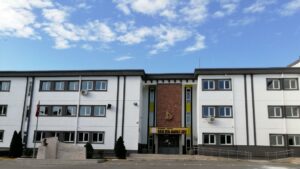 Tarihçesi Ve Fiziksel Özellikleri Ülkü Seramik Fabrikası sahipleri, Devlet Tiyatrosu sanatçısı Sayın Gürbüz Bora ve eşi seramik sanatçısı Sayın Ülkü Bora biricik oğulları Burak Bora´yı kaybettikten sonra, Burak´ın kabrinin ve işyerlerinin Kartal´da olması nedeniyle Kartal Soğanlık´ta bir okul yaptırmaya karar vermişlerdir. Kartal Soğanlık´ta Milli Emlak´a ait 9000 metrekare arsa okulun inşaatına tahsis edilmiştir. Okulun temeli, Burak Bora´nın doğum günü olan 25 Aralık 1986´da dönemin İstanbul Valisi Sayın Nevzat Ayaz tarafından atılmıştır.Üç yıl süren inşaat sırasında eşi Gürbüz Bora´yı da kaybeden Ülkü Bora, okulu 1989 – 1990 öğretim yılında tamamlayarak Milli Eğitim Bakanlığı´na hibe etmiştir. 27 Eylül 1989´da Cumhurbaşkanı Sayın Kenan Evren ve dönemin Milli Eğitim Bakanı Sayın Avni Akyol tarafından okulun açılışı yapılarak eğitim ve öğretime geçilmiştir. 1993 yılında ana binaya ek olarak, 300 seyirci kapasiteli spor salonu ve yemekhane, 1999 yılında yemekhanenin üstüne bir kat daha çıkılarak 220 kişilik konferans salonu yapılmıştır. 2005 yılında da düzenlenen arka bahçe, kullanıma açılmıştır.Binada 26 Derslik, 1 Konferans Salonu, 1 Toplantı Salonu,  1  Kimya Laboratuvarı, 1 Spor Salonu, 1 Fizik Laboratuvarı, 1 BT Sınıfı, 2 Müzik Sınıfı, 3 Resim Sınıfı, 1 Kütüphane, 1 Atölye-İşlik, 1 Kantin, 1 Revir bulunmaktadır.Nasıl Öğrenci Kabul Eder? Burak Bora Anadolu Lisesi LGS puanı ile öğrenci kabul eder.Taban Puanı / Yüzdelik Dilimi Nedir?Eğitim Süresi Nedir?Hazırlık + 4 yıl olmak üzere 5 yıllık eğitim vermektedir.Öğretim dili nedir?İngilizce / Fransızca hazırlık eğitimi vermektedir.4 Şube 1. yabancı dil İngilizce, 2. yabancı dil tercihe göre Almanca veya Fransızca. 1 Şube 1. yabancı dil Fransızca, 2. yabancı dil tercihe göre Almanca veya İngilizce.Yatılılık Var Mıdır? Pansiyonu yok.Kontenjanı Kaçtır?   Okulun İngilizce Hazırlık sınıfı kontenjanı 120, Fransızca Hazırlık sınıfı kontenjanı 30 öğrenciden oluşmaktadır.Okulun Toplam Öğrenci Sayısı Kaçtır?Şu anda lisede 584 öğrenci eğitim görmektedirÖğretmen Profili Nasıldır?Lisede 48 öğretmen bulunmaktadır.Mezunlarına Sunulan İmkanlar Nedir?Okul Fransızca hazırlık sınıfı olan tek devlet okulu olma özelliği ile ayrıcalıklı bir konumdadır. Fransızca öğrencilerimiz ayrıca Galatasaray Üniversitesinin bütün bölümlerinin kontenjanının %25’ine Galatasaray Üniversitesi Öğrenci Seçme Yerleştirme sınavı (GSÖSYS) ile girme hakkına sahiptirler.Üniversite Başarısı Nasıldır?https://burakbora.meb.k12.tr/icerikler/2021-yks-gururumuz_11811899.htmlTanıtım Filmi https://burakbora.meb.k12.tr/icerikler/okul-tanitim-filmi-yeni_11855153.htmlBurak Bora Anadolu Lisesi Nerededir?Adres: Soğanlık Yeni Mah. Behçet Kemal Çağlar Sk. No 8 Kartal / İstanbulWeb adresi : https://burakbora.meb.k12.tr/E-posta: burakboraanadolul@gmail.comTelefon:  0(216) 377 62 00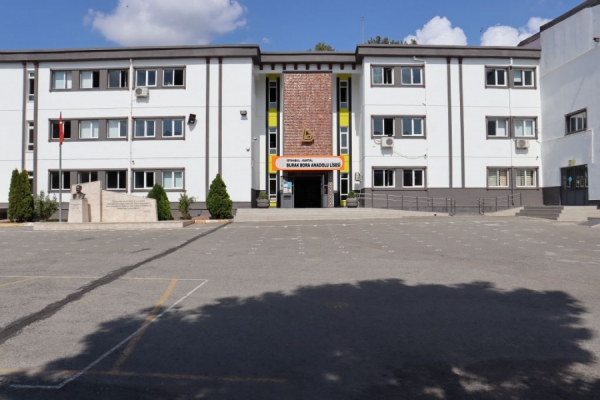 İşte sorular ve yanıtları:KAÇ ÖĞRENCİ ALACAK?2022-2023 öğretim yılında okula kaç öğrenci alınacak? İngilizce ve Fransızca hazırlık sınıflarına. Geçen seneye göre kontenjanda değişiklik var mı? 2022-2023 eğitim öğretim yılında 120 öğrenci İngilizce, 30 öğrenci Fransızca bölümüne olmak üzere toplam 150 öğrenci alınacak. Kontenjanımızda bir değişiklik yok. Hazırlık sınıflarımız 2020-2021 eğitim öğretim yılında açılmıştır.Sınıf kontenjanlarınız nedir?Sınıf kontenjanlarımız 30’dur.KAÇ DOĞRU, KAÇ YANLIŞI OLAN ÖĞRENCİ GİRDİ?Geçen sene okula son giren öğrencinin yüzdelik dilimi ve puanı ne olmuştu? Geçen yıllara göre nasıl bir grafik izleniyor? Bu öğrencinin hangi testte kaç boş, kaç yanlışı var?Okulumuza geçen yıl en son giren öğrencilerden İngilizce'nin puanı 445,70, yüzdeliği 1,34   /  Fransızca'nın puanı  444,65, yüzdeliği 1,40.  İngilizce 6 yanlış, 3 boş; Fransızca 6 yanlış, 5 boş ile okulumuza yerleştiler.İlk merkezi yerleştirmenin ardından nakiller döneminde puanlarda nasıl bir değişiklik oldu?İngilizcenin puanı 445,53, yüzdeliği 1,36 oldu. Fransızca'nın puanı 443,91, yüzdeliği 1,45 oldu.HANGİ YÜZDELİK DİLİMDEN ÖĞRENCİ BEKLİYOR?Bu sene hangi yüzdelik dilimden öğrenci bekliyorsunuz? % 1’lik dilimdeki öğrencilerin okulumuza yerleşmesini bekliyoruz.Hazırlık sınıfı zorunlu mu? Yoksa yeterlilik sınavına girerek, hazırlık atlamak mümkün olacak mı? Seviyelerine göre sınıflar mı oluşuyor?Hazırlık sınıflarımız zorunlu ama öğrencilerimiz yeterlilik sınavına girme hakkına sahipler ve bu sınavda başarılı olurlarsa bir üst sınıftan eğitim öğretime devam edebiliyorlar. Seviye sınıfı uygulamamız yok.Hazırlık sınıfında haftada kaç saat yabancı dil var? Sonraki sınıflarda kaç saat oluyor?Hazırlık sınıflarında 20 saat 1. Yabancı dil, 4 saatte 2. Yabancı dil eğitimi var. Diğer sınıf kademelerimizde 4 saat 1. Yabancı dil, 2 saat 2. Yabancı dil dersi var. Bunlara ilaveten öğrencilerimiz 9. Sınıfta seçmeli ders tercihlerini de yabancı dilden yana kullanıp bu saatleri 1. Yabancı dilde (4 + 2) 6 saate, 2. Yabancı dilde (2 + 2) 4 saate çıkarabiliyor.İkinci yabancı dil nedir? Haftada kaç saat?Öğrencilerimizin ikinci yabancı dillerini seçme şansları var. Birinci yabancı dili İngilizce olan öğrencilerimiz Almanca ya da Fransızca; birinci yabancı dili Fransızca olan öğrencilerimiz İngilizce ya da Almanca dillerinden birisini ikinci yabancı dil olarak tercih edebiliyorlar.Okulda toplam kaç öğretmen bulunuyor? Hazırlık sınıfıyla birlikte yabancı öğretmen de oldu mu? Okulumuzda 44 öğretmenimiz görev yapmaktadır. Hazırlık sınıflarımızla birlikte geçtiğimiz yıl bakanlık onayı ile bizimle çalışan yabancı öğretmenimiz (native) oldu.Okulda yatılı okuma imkanı bulunuyor mu? Şehir dışından tercih edecekler için alternatif sunulabiliyor mu?Okulumuzun yatılı okuma imkanı yoktur.Şu anda lisede kaç öğrenci öğrenim görüyor? 2021-2022 mezunlarımızdan sonra 448 öğrencimiz okulumuzda eğitim görmektedir.YÜRÜTÜLEN YURTDIŞI PROJELERYurtdışı projelerde yer alıyor musunuz? Yurtiçi projelerden de söz edebilirsiniz.Evet, okulumuz İl Milli Eğitim Müdürlüğünün Erasmus+ Akreditasyon kapsamında proje ortağıdır. Ayrıca okulumuzda her yıl yürütülen birden fazla E-twinning projesi vardır. Yurt içi projelere de yoğun katılım göstermektedir.Öğrenciler için özel bir burs sistemi var mı?Evet. Mezunlar Derneğimiz en yüksek puanla okulumuza yerleşen ilk 5 öğrencimize verdiği başarı bursu vardır. Ayrıca okulumuzda ihtiyaç sahibi 40 öğrencimize de burs verilmektedir.Okulun sosyal yaşamı nasıldır? Kulüpler etkin mi?Okulumuzda bazıları geleneksel hale gelmiş birçok proje ve etkinliğimiz öğrenci kulüplerimizdeki öğrencilerimiz tarafından gerçekleştirilmektedir. Tüm etkinliklerimiz öğrenci merkezli olup sosyal sorumluluk gerektiren, toplumda önem arz eden konulara fayda sağlayan, gelişen dünyaya öncülük edebilecek ve öğrencilerimizi hayata hazırlayan çalışmalardır. Öğrenci kulüplerimiz aşağıdaki gibidir:Girişimcilik ve İnovasyonKan ve Kök Hücre BağışıBilim ve TeknolojiSosyal SorumlulukÇevreSpor ve Sağlıklı YaşamMUN (Model United Nations)Tanıtım ve MedyaSanatMünazaraKültür-EdebiyatSatranç ve Zeka OyunlarıÜNİVERSİTEDE HANGİ BÖLÜMLERE YERLEŞİYORLAR?Türkiye’deki üniversitelere yerleşme oranlarına baktığımızda mezunlarınız en fazla hangi bölümleri tercih ediyorlar? YKS yerleşme başarısından söz edebilirsiniz?Öğrencilerimizin büyük çoğunluğu Fen-Matematik öğrencileridir ve üniversite eğitimlerinde ağırlıklı olarak tıp ve farklı mühendislikleri tercih etmektedirler. Son 3 yıl verilerine göre 60 öğrencimiz tıp, 107 öğrencimiz farklı mühendislik fakültelerine, 24 öğrencimiz diş hekimliğine yerleştiler. Bunların dışında diğer öğrencilerimiz ise mimarlık, hukuk, eczacılık vb bölümlere yerleştiler. YKS yerleştirme başarımız yükselen bir grafikle çok iyi durumdadır.GS ÜNİVERSİTESİNE GEÇİŞ HAKKI VARFransızca hazırlık olan devlet lisesiniz. Fransızca okuyanlara tanınan GS üniversitesine geçiş hakkı sizin için de geçerli mi? Bu haktan öğrenciler nasıl yararlanıyorlar? Okulumuzun Fransızca bölümünden mezun olan öğrencilerimizin Galatasaray Üniversitesi’nin iç sınavına girme hakları vardır. Galatasaray Üniversitesi her yıl kontenjanının %25 ini bu sınav ile alıyor. YKS’de 20.000 ‘e girmiş öğrencilerimiz bu sınava girebiliyorlar ve Fransızca eğitim veren okul sayısı çok az olduğu için bu sınavda çok daha iyi sıralamanın giriş yapabildiği bölümlere yerleşebiliyorlar. Her yıl gitmek istediği bölüm Galatasaray üniversitesinde olan birkaç öğrencimiz bu sınav ile Galatasaray’a yerleşiyor. Geçen yıl 1 öğrencimiz yerleşti.YKS için özel bir hazırlık kursunuz var mı?Hem 12. hem de 11. sınıflarımız için gerçekleştirdiğimiz hazırlık kurslarımız var. Bunların yanında öğrencilerimizin YKS hazırlık süreçlerinde motivasyonlarını yüksek tutmak adına eğitim koçluğu, deneme kampları vb çalışmalarla hazırlık sürecini en sağlıklı şekilde yürütebilmeleri için onlara destek oluyoruz.Okul öğrencilere hangi kimlikleri kazandırıyor? Öğrencimiz akademik yönden donanımlı, sosyal, sanatsal, kültürel ve evrensel değerler açısından, toplum hizmeti açısından donanımlı, doymuş, memnun olmuş ve organizasyon kabiliyeti yüksek, üreten, yorumlayabilen, çözüm üreten büyük beyinli, koca yürekli, üstün karakterli bir kimlikle mezun olur.AP OKULU VE ÇİFT DİPLOMAOkulda uluslararası programlar IB, AP, DSD, vb gibi düşünülüyor mu?Okulumuz artık öğrencilerine hem AP programına dahil olma imkanı sağlayan bir okul, hem de 2022-2023 eğitim öğretim yılı itibariyle OSSD Kanada Ontorio Lise Diploması eğimine başlayacak bir okuldur. Ayrıca Öğrenci Değişim Programlarıyla Amerika, Kanada ve Fransa’da 2022-2023 eğitim-öğretim yılında 5 öğrencimiz eğitim gördü.Okul tanıtım günleri, veli ziyaretleri olacak mı?30 Haziran ve 8 Temmuz tarihleri arasında okul tanıtım günlerimiz olacak. Bu günlerde aday öğrencilerimizin ve velilerinin okulumuzu ziyaret etme, bilgi alma ve öğrencilerimizle tanışma imkanları var.Neden sizin lisenizi tercih etmeliler?Okulumuz akademik başarıları, nitelikli etkinlikleri, doğa dostu fiziksel şartları, öğrenci görüşüne değer veren eğitim anlayışı ile tercih edilebilecek okullar arasında en ön sıralardadır. Sevgi, saygı, hoşgörü ve dayanışma gibi birçok değerle öğrencilerimize aile sıcaklığında "Büyük beyinli, üstün karakterli, koca yürekli" bireyler olarak yetişebilecekleri bir eğitim- öğretim ortamı sunmaktadır. Yapılan etkinlikler, projeler ve seminerler ile sosyal açıdan zengin bir okul olan Burak Bora; akademik çalışmaları ve tamamı nitelikli okullara yerleşen mezunları ile de çok büyük başarılara sahip bir okuldur.Kartal Burak Bora Anadolu Lisesi Müdürü Ali Rıza Aka CAĞALOĞLU ANADOLU LİSESİ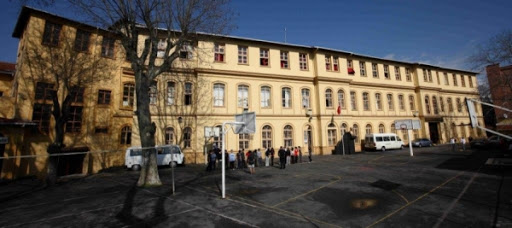 Cağaloğlu Anadolu Lisesi TarihçesiOkul binası, Esma Sultan Sarayı’nın arsasına inşa edilmiş 22 Mart 1850 tarihinde hizmete girmiştir. Başta ismi Valide Mektebi olan okul, daha sonra Darül Maarif adını almıştır. Sultan Abdülmecid tarafından “Osmanlı İmparatorluğu’nun ilk sivil lisesi” olarak hizmete açılmıştır. Okul, 1933 yılından itibaren İstanbul Kız Lisesi adıyla, 1983 yılından itibaren ise ” Cağaloğlu Anadolu Lisesi” adıyla hizmet vermektedir.Cağaloğlu Anadolu Lisesi Nasıl Öğrenci Kabul Eder? Cağaloğlu Anadolu Lisesi LGS ile öğrenci kabul eder.Cağaloğlu Anadolu Lisesinin Taban Puanı / Yüzdelik Dilimi Nedir?İlk yerleştirme sonuçları dikkate alınmıştır.Eğitim Süresi Nedir?1 yıl hazırlık olmak üzere 5 yıldır.Cağaloğlu Anadolu Lisesi’nde Yatılılık Var Mıdır? Okulun pansiyonu bulunmaktadır.Öğretmen Profili Nasıldır?Lisede 59 öğretmen bulunmaktadır.Mezunların Sahip Olabileceği Diplomalar Nelerdir? Cağaloğlu Anadolu Lisesi bir DSD okuludur. DSD okulları, Alman dil diploması sunan ulusal eğitim sistemlerindeki okullardır. Yurtdışı Okulları Merkez Ofisi tarafından denetlenir. Deutsches Sprachdiplom’ in kısaltmış hali olan DSD, Almanya Federal Cumhuriyeti´nin resmi tek dil diplomasıdır. Cağaloğlu Anadolu Lisesinin Üniversite Başarısı Nasıldır?
Cağaloğlu Anadolu Lisesi mezunları genelde eğitimlerine Türkiye’de devam eder.2021 yılında 151 mezundan 31 tanesi tıp fakültesi, 67 tanesi mühendislik fakültesi kazanmış. Yine 151 mezundan 725 tanesi eşit ağırlık, sosyal ve dil puanıyla alan bölümlere yerleşmiş.2021 yılı mezunlarının sonuçlarına aşağıdaki linkten ulaşabilirsiniz.Cağaloğlu Anadolu Lisesi YKS 2022 Sonuçları 2020 yılında 157 mezundan 43 tanesi tıp fakültesi, 76 tanesi mühendislik fakültesi kazanmış. Yine 157 mezundan 27 tanesi eşit ağırlık, sosyal ve dil puanıyla alan bölümlere yerleşmiş.2020 yılı mezunlarının sonuçlarına aşağıdaki linkten ulaşabilirsiniz.https://cagalogluanadolulisesi.meb.k12.tr/meb_iys_dosyalar/34/08/159690/dosyalar/2020_09/02124322_CAL_2020_YKS_YERLEYTYRME.pdf?CHK=85bb1e08a43f181018d5e632e5f4ef85Cağaoğlu Anadolu Lisesi Nerededir?Adres: Molla Fenari Mah. Babı Ali Cad. No13 Fatih/İstanbulWeb adresi: https://cagalogluanadolulisesi.meb.k12.tr
Telefon:  0212 522 18 97DSP VE AP NEDİR?Lise öğrencilerine Alman Dil Diploması (DSD) veriyor. Bu diploma uluslararası geçerliği olan ve ömür boyu geçerli. Öğrenciler bu diplomayla yurtdışı üniversitelere başvuru yapabiyor. Lisede ayrıca bu sene AP sertifika programını başladı.Geçen sene okula son giren 5 öğrenci 472,254 puanla, 0,32 yüzdelik dilimle okula yerleşmişti. Bu öğrencilerin Türkçeden 1, Matematikten 3 yanlışı vardı. Liseye en yüksek 485,903 puanla yerleşen öğrencinin de 1 Türkçe, 1 Matematik, 1 İngilizce yanlışı bulunuyordu. Lisenin nakiller döneminde puanında 0,3’lük bir artış olmuştu.KONTENJANI 30 ÖĞRENCİ ARTTI2022-2023 öğretim yılı için kontenjanınız nedir? Geçen yıla göre nasıl bir değişiklik var?2022-2023 eğitim öğretim yılı kontenjanımız 180. Geçen yıl kontenjanımız 150 idi. Sınıf kontenjanlarınız ne olacak? Hazırlıkta 6 sınıfımız bulunuyor. 2022-2023 eğitim öğretim yılında sınıflarımız 30 kişilik olacaktır. HANGİ YÜZDELİK DİLİMDEN ALIYOR?Geçen sene okula son giren öğrencinin yüzdelik dilimi ve puanı ne olmuştu? Bu öğrencinin hangi testten kaç doğru-yanlışı vardı? Geçen sene 5 öğrencimiz 472,254 puanla, 0,32 yüzdelik dilimle okulumuza yerleşmiştir. Bu beş öğrencimizin Türkçeden 1, Matematikten 3 yanlışı bulunmaktadır.En yüksek puanla yerleşen öğrencimiz 485,903 puanla yerleşmiştir. Bu öğrencimizin 1 Türkçe, 1 Matematik, 1 İngilizce yanlışı bulunmaktadır. NAKİLLERDE PUANI NE OLDU?İlk merkezi yerleştirmenin ardından nakiller döneminde puanlarda nasıl bir değişiklik oldu?Nakiller döneminde puanımızda 0,3’lük bir artış oldu. Hazırlık zorunlu mu? Yeterlilik sınavına girerek, hazırlık atlamak mümkün mü? Hazırlık eğitimi zorunludur. Ancak öğrenciler yeterlilik sınavına girerek hazırlık atlayabilir. Yeterlilik sınavında öğrenciler hem Türkçe hem de Almanca sınavına giriyor. Hazırlık atlamak için öğrencilerin her iki dersten alması gereken asgari puan 70'tir. Yeterlilik sınavında öğrencilerin konuşma, dinleme, yazma ve okuma-anlama becerileri ölçülmektedir. Sınav A2 seviyesinde yapılmaktadır.YABANCI DİL EĞİTİMİ NASIL?Haftada kaç saat yabancı dil eğitim görülüyor?Okulumuzda birinci yabancı dil Almancadır. Sınıf seviyelerine göre Almanca ders saatlerimiz şu şekildedir:Hazırlık sınıfı                        – 20 saat9, 10 ve 12. Sınıf          – 6 saat11. sınıf                        – 4 saatİkinci yabancı dil nedir? Haftada kaç saat?Okulumuzda ikinci yabancı dil İngilizcedir. Sınıf seviyelerine göre İngilizce ders saatlerimiz şu şekildedir:Hazırlık, 9. ve 10. sınıf – 4 saat11. ve 12. Sınıf             – 2 saatALMAN DİL DİPLOMASI NEDİR?Öğrenciler yabancı dille ilgili bir sertifika alıyorlar mı?Mezun olduklarında öğrencilerimiz DSD almaktadır. DSD, Almanca Dil Diploması’dır. Bu diplomanın uluslar arası ve ömür boyu geçerliliği bulunmakta, öğrencilerimiz bu diploma ile yurt dışı üniversitelerine başvuruda bulunabilmektedir. Öğrencilerimiz Hazırlık sınıfında A2 sertifikası, 10. Sınıfta B1 sertifikası,12. Sınıfta ise B2/C1 sertifikası için sınava girmekte ve yeterli puanı aldıklarında DSD alabilmektedir. Dünyada DSD programı uygulayan okullar arasında C1 sertifikası verme oranı en yüksek olan okul Cağaloğlu Anadolu Lisesi’dir. B2 sertifikası alan öğrencilerimiz, Almanya'da üniversiteye yerleştiğinde hazırlık okuması ya da sınava girmesi gerekebiliyor. C1 sertifikası alan öğrencilerimiz ise hazırlık sınıfını atlıyor ve dil yeterlilik sınavına girmesi gerekmiyor.  5 ALMAN ÖĞRETMEN VAROkulda toplam kaç öğretmen bulunuyor? Yabancı öğretmen var mı?58 Türk öğretmenimiz, 5 Alman öğretmenimiz bulunmaktadır. Okul aynı zamanda İstanbul dışından gelen öğrenciler için de yatılı olması nedeniyle tercih edilen okullar arasında. Yatılılık olanakları nedir? Bu yıl yatılılık kontenjanı nedir? Okulumuzun kız pansiyonu, okul bahçemizde bulunmaktadır. Yatılılık kontenjanımız 142'dir. Her yıl yaklaşık 40 kişilik hazırlık kız öğrenci kontenjanı bulunmaktadır. YATILI KONTENJANI NEDİR?Pansiyon LGS kılavuzunda sadece kız öğrenciler için görünüyordu. Bu yıl henüz kılavuz çıkmadı ama erkek öğrencilerin de yatılılık durumu söz konusu olacak mı?Erkek pansiyonumuz bulunmamaktadır. Bu sene Hazırlık ve 9. Sınıf erkek öğrencilerimiz Mümtaz Turhan Sosyal Bilimler Lisesi’nin; 10,11 ve 12. Sınıf erkek öğrencilerimiz Çapa Fen Lisesi'nin erkek pansiyonunda barınmıştır.Şu anda lisede kaç öğrenci öğrenim görüyor? Bu öğrenciler kaç ilden geliyor? Bunların kaçı yatılı okuyor? Şu anda 850 öğrencimiz bulunmaktadır.  107 kız, 68 erkek öğrencimiz yatılı okumaktadır.41 farklı ilden öğrencimiz bulunmaktadır. (Adana, Adıyaman, Afyon, Artvin, Aydın, Balıkesir, Bingöl, Bolu, Burdur, Çanakkale, Çorum, Diyarbakır, Düzce, Edirne, Eskişehir, Hatay, Isparta, İzmir, Karaman, Kars, Kayseri, Kırklareli, Kilis, Kocaeli, Konya, Mardin, Mersin, Muğla, Ordu, Sakarya, Samsun, Şanlıurfa, Tekirdağ, Tokat, Tunceli, Uşak, Van, Yalova, Zonguldak)Okulun diplomasının özelliği nedir? Uluslararası programlar uygulanıyor mu? Alman Dil Diploması ile ilgili bilgi verip, avantajlarını anlatabiliriz. Her öğrenci alabiliyor mu?MEB diplomasının yanı sıra DSD veriyoruz. DSD uluslararası ve ömür boyu geçerliliği olan Almanca Dil Sertifikasıdır. Öğrencilerimiz bu sertifika ile yurt dışı üniversitelerine başvuru yapabilmektedir. Öğrencilerimiz Hazırlık sınıfında A2 sertifikası, 10. Sınıfta B1 sertifikası,12. Sınıfta ise B2/C1 sertifikası için sınava girmekte ve yeterli puanı aldıklarında DSD alabilmektedir. Dünyada DSD programı uygulayan okullar arasında C1 sertifikası verme oranı en yüksek olan okul Cağaloğlu Anadolu Lisesi’dir.          - 2020-21 Eğitim Öğretim yılında 183 öğrenciden 146’sı C1 sertifikası almıştır.                   Başarı oranı %77         - 2021-22 Eğitim Öğretim yılında 173 öğrenciden 130’u C1 sertifikası almıştır.                   Başarı oranı %72B2 sertifikası alan öğrencilerimiz, Almanya'da üniversiteye yerleştiğinde hazırlık okuması ya da sınava girmesi gerekebiliyor. C1 sertifikası alan öğrencilerimiz ise hazırlık sınıfını atlıyor ve dil yeterlilik sınavına girmesi gerekmiyor.  AP SERTİFİKA PROGRAMI BAŞLADIAyrıca bu sene okulumuzda AP sertifika programını hayata geçirdik. Bundan sonraki süreçte de AP sertifika programını devam ettirmeyi hedefliyoruz. AP sertifikası, lise eğitimi boyunca öğrencilerin 5 farklı alanda İngilizce ders alıp yapılan uluslararası sınavdan 5 üzerinden 5 veya 4 puan alarak edindiği sertifikadır. Bu sertifika ile öğrencilerimiz İngilizce eğitim veren yurt dışı üniversitelerine başvuru yaparken avantajlı konumda olmaktadır.Almanya Değişim Programı da uygulanmaktadır. Almanya’da protokollerimizin bulunduğu kardeş okullarımıza öğrencilerimiz hocaları eşliğinde gitmekte, yine kardeş okuldan gelen öğrencilerimizi ağırlamaktayız.ABITUR DÜŞÜNÜLÜYOR MU?Önümüzdeki yıllar için planladığınız başka diploma programları olabilir mi? Mesela Abitur gibi?Abitur Almanya'daki sınava hazırlayan bir program. Bizim okul olarak iddiamız öğrencilerimizi ülkemizin sınavına başarılı bir şekilde hazırlamak, DSD ve AP sertifikaları ile yurt dışı üniversitelerinin kapılarını aralamak, öğrencilerimizi hem Almanca hem de İngilizceyi iyi derecede bilerek mezun etmektir. ÇAPA FEN LİSESİ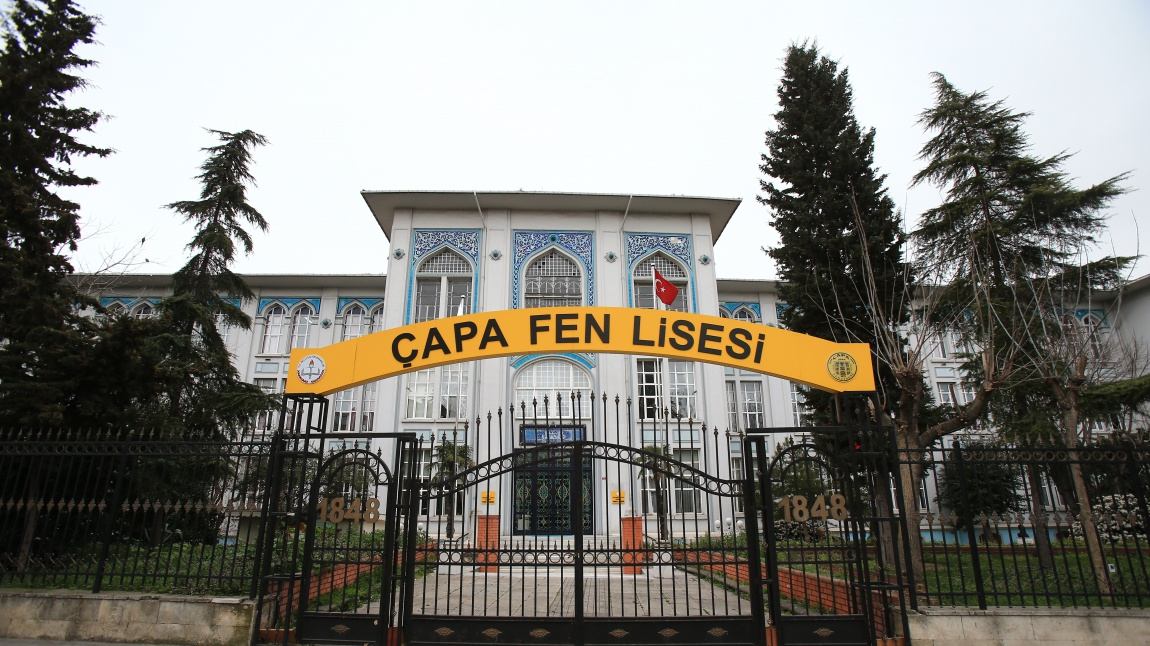 Çapa Fen Lisesi’nin Tarihçesi Çapa Fen Lisesi’nin tarihi binasında eğitim öğretim faaliyetleri ilk defa 16 Mart 1848 tarihinde Fatih´te erkek öğretmen yetiştirmek amacıyla Darülmuallimîn adıyla açılan Erkek Muallim Mektebi olarak başlamıştır. Bina 1951´den itibaren Yüksek Öğretmen Okulu’na, 1991’den itibaren ise Çapa Anadolu Öğretmen Lisesi’ne ev sahipliği yapmıştır. 2014 yılında Anadolu öğretmen liselerinin kapanmasıyla birlikte okul Çapa Fen Lisesi’ne dönüştürülmüştür.Çapa Fen Lisesi Özel Okul Mu? Devlet Okulu Mu? Çapa Fen Lisesi devlet okuludur. Ücretsiz eğitim vermektedir.Çapa Fen Lisesi Nasıl Öğrenci Kabul Eder? Çapa Fen Lisesi öğrencilerini LGS puanına göre merkezi yerleştirmeyle kabul eder.Çapa Fen Lisesi’nin Kontenjanı Kaçtır? 2021 LGS’de okulun kontenjanı 150’dir.Çapa Fen Lisesi’nin Taban Puanı / Yüzdelik Dilimi Nedir?İlk yerleştirme sonuçları dikkate alınmıştır.2021 LGS’de Çapa Fen Lisesi’nin ilk yerleştirme ve yerleştirmeye esas nakil dönemlerindeki taban puanlarını ve yüzdelik dilimlerini aşağıdaki tablodan inceleyebilirsiniz.Çapa Fen Lisesi’nde Hazırlık Sınıfı Var Mıdır? Yoktur. Eğitim süresi 4 yıldır.Çapa Fen Lisesinde Kaç Öğrenci Öğrenim Görmektedir? Kaç Öğretmen Görev Yapmaktadır? Okulda 576 öğrenci ve 39 öğretmen bulunmaktadır.Çapa Fen Lisesi’nde Yatılılık Var Mıdır? Evet vardır. Okulun hem kız hem de erkek öğrenciler için pansiyonu bulunmaktadır.Hangi Yabancı Diller Öğretilir?İngilizce ve AlmancaÇapa Fen Lisesi’nin Üniversite Başarısı Nasıldır?2021’de 56 mezunun 22 tanesi Tıp fakültesi, 25 tanesi mühendislik kazanmıştır. 6 öğrenci EA’dan yerleşmiştir.Öğrencilerin hangi üniversitelerdeki hangi bölümleri kazandıklarına aşağıdaki linkten ulaşabilirsiniz.çapa fen 2021 yks başarısı İletişim:Adres: Molla Gürani Mahallesi Turgut Özal Millet Caddesi No 114 Fatih / İSTANBULTel: 0212 532 42 52Web Sitesi: https://capa.meb.k12.trUzun yıllar öğretmen okulu olarak hizmet veren ve ardından da fen lisesine dönüşen Çapa Fen Lisesi’nin tarihi, 16 Mart 1848 tarihinde aynı binada hizmete açılmış olan “Darülmualimin” (Erkek Öğretmen Okulu) adlı okula dayanıyor. Okul, 1991-1992 öğretim yılından 2013-2014 öğretim yılına kadar Çapa Anadolu Öğretmen Lisesi olarak hizmet vermiş olup 2014-2015 öğretim yılından itibaren Çapa Fen Lisesi adını aldı.Çapa Fen Lisesi, hangi yüzdelik dilimden öğrenci alıyor? Üniversite başarısı nedir? Çapa Fen Lisesi Müdürü Fatih Boyracı pervinkaplancom için sorularımızı yanıtladı. İşte sorular ve yanıtları:-Uzun yıllar öğretmen lisesi olarak hizmet veren okulun fen lisesine dönüş öyküsünden kısaca söz edebilir miyiz? 2014-2015 öğretim yılında Fen Lisesi olarak eğitime başlamış ve ilk mezununu 2018 yılında vermiştir.-2022-2023 öğretim yılı için kontenjanınız nedir? Geçen yıla göre kontenjanda değişiklik oldu mu? Kontenjan sayımız 150 kişidir. Kontenjan değişikliğine gidilmemiştir.-Sınıf kontenjanlarınız ne olacak? Sınıf kontenjanımız 30 kişidir.HANGİ YÜZDELİK DİLİMDEN ÖĞRENCİ ALIYOR?-Geçen sene okula son giren öğrencinin yüzdelik dilimi ve puanı ne olmuştu? Hangi testte kaç yanlış ve boşu vardı?Dilimi: 0,30   Puanı :473,43-İlk merkezi yerleştirmenin ardından nakiller döneminde puanlarda nasıl bir değişiklik oldu?Dilimi: 0,37 ,  Puanı :470,47 oldu.-Bazı fen liselerinin bu yıl hazırlık sınıfı açtığını biliyoruz. Sizin böyle bir gündeminiz var mı?Fen Liselerinde yönetmeliğe göre hazırlık sınıfı açılması mümkün değildi ama bu sene bazı okulların hazırlık sınıfı açtığını biliyoruz. Biz de acaba açsak mı diye düşündük. Bu konuda aceleci davranmak istemiyoruz bu sene gözlemci olacağız ve şartlara göre önümüzdeki yıl gündemimize alacağız.Haftada kaç saat yabancı dil eğitim görülüyor?Haftada 4 saat İngilizce eğitimi alıyorlar. Şubelerimizi oluştururken İngilizce seviyesini dikkate alıyoruz. Sene başında yaptığımız İngilizce seviye sınavına göre sınıflar oluşturulur.İkinci yabancı dil nedir? Haftada kaç saat?İkinci yabancı dilimiz Almanca dır.   Haftada 2 saat eğitim alıyorlar. Fakat okulumuz Pasch projesi partner okullarından olduğu için DYK kapsamında kurs açılıyor ve yapılan sınav sonrasında öğrencilerimiz Almanca sertifikası alıyorlar. Hazırlık sınıfı olan okullar kadar başarılı olduğumuz söylenebilir.Okulda toplam kaç öğretmen bulunuyor? Öğretmen sayımız idarecilerle birlikte 45 kişidir. Hiçbir branşta eksiğimiz yoktur.YATILILIK KONTENJANI NEDİR?Okul aynı zamanda İstanbul dışından gelen öğrenciler için de yatılı olması nedeniyle tercih edilen okullar arasında. Yatılılık olanakları nedir? Bu yıl yatılılık kontenjanı nedir?  Kız ve Erkek öğrenciler için pansiyonumuz bulunmaktadır. Pansiyonda paralı ve burslu (Devlet yatılılık ve bursluluk sınavını kazananlar ) öğrenciler kalmaktadırlar.  Pansiyonlar okulun bahçesinde bulunmaktadır . Odalar  sekiz kişilik ve ranza sistemidir. Dersler etüt salonlarında yapılmaktadır.Öğrenciler sabah ,öğlen ve akşam yemeklerini yemekhanede yemektedirler.Çapa Fen Lisesini tercih eden öğrencilerimiz için yurt sıkıntısı yoktur. Daha önceden erkek yurdumuzda kalan kurum dışı ( farklı okullardan ) öğrenciler vardı. Ama iki yıldır farklı okullardan öğrenciler yurdumuza yerleştirilmemektedir.Hem kız hem erkek öğrenciler yatılı okuyabilir mi? Hem kız hem erkek pansiyonumuz bulunmaktadır.Okul yurdunda kontenjan sınırlı olduğu için okulda kontenjan bulamayan öğrenciler için alternatif ne oluyor?Şimdiye kadar kontenjanla ilgili problemimiz olmamıştır.Şu anda lisede kaç öğrenci öğrenim görüyor? Bu öğrenciler kaç ilden geliyor? Bunların kaçı yatılı okuyor? 2021-2022 yılında öğrenci öğrenci sayımız 521.Türkiyenın yaklaşık her ilinden öğrencimiz var. 59 kız 159 erkek öğrenci bu yıl pansiyonda kaldılar.Öğrenciler için özel bir burs sistemi var mı?Özel bir burs sistemi yok. Fakat okulumuz kendi imkanları ile ihtiyaç sahibi öğrencilere burs vermektedir.Okulda uluslararası program uygulanıyor mu? Gelecek için plan nedir?Hayır uygulanmıyor. Önümüzdeki yıl için farklı uluslararası programlar uygulamayı planlıyoruz.OKULUN SOSYAL YAŞAMI-Okulun sosyal yaşamı nasıldır? Kulüpler etkin mi? Fen lisesi öğrencilerinin daha çok sosyal alanlara ilgi göstermediği ifade edilir? Buna katılıyor musunuz? Öğrencilerin sosyal etkinliklere katılımları nedir?Sosyal, sportif ve kültürel anlamda etkin bir yıl geçirdik. Özellikle Girişimcilik ve münazara kulübü etkindi. Girişimcilik kulübünün ilk defa yaptığı Dijital Dönüşüm zirvesi geniş katlımla gerçekleşti ve bütün katılımcıların takdirini topladı. Masa Tenisi, Futsal, voleybol, basketbol, satranç ve badminton takımlarımız birçok kupa ile seneyi kapattı. Çapa Gençlik günleri çok etkin ve geniş katılımla gerçekleşti. Mevcut ve mezun öğrencilerimizin geniş katılımıyla Çapa Kahvaltı programı hazırlandı. 16 Mart 1848 okulumuzun kuruluş günü olması sebebiyle eski öğretmen okulu mezunlarımızın katılımıyla 16 Mart kutlandı. Öğrencilerimiz gerek ferdi gerekse müzik öğretmenimizin destekleriyle piyano, keman , bağlama kursları olmaktadır. Önümüzdeki yıl daha fazla kulüp daha fazla etkinlik olacaktır. Kulüp çalışmaları inşallah önümüzdeki yıl daha da etkin olacaktır.HANGİ BÖLÜMLERE YERLEŞİYORLAR?Türkiye’deki üniversitelere yerleşme oranlarına baktığımızda mezunlarınız en fazla hangi bölümleri tercih ediyorlar? Tıp ve mühendislik bölümleri en fazla tercih edilen bölümlerdir.2021 YKS yerleşme oranı %  55 dir. Okulumuzun YKS başarısı herkes tarafından kabul görmektedir. Başarımızın düştüğü gibi söylentiler mevcuttur fakat bu gerçeği yansıtmıyor. Beğenmemezlik var. Sadece geçen sene 4 bin-20 bin arasında 26 öğrencimiz tercih yapmamıştır. Mezuna bırakmıştır. En fazla tıp fakültesi tercih ediliyordu fakat pandemi tercihleri değiştirmiştir. Mühendislik özellikle Bilgisayar mühendisliği ön plana çıkmaktadır. Cerrahpaşa,Çapa, Bezm-i Alem, Trakya, Kocaeli, Sağlık Bilimleri, Marmara Tıp fakülteleri , Boğaziçi, İTÜ,ODTÜ en fazla öğrenci verdiğimiz  üniversitelerdir. İTÜ, İstinye Üniversitesi, Aydın Üniversitesi ve Medipol Üniversitesi ile akademik, kültürel , imkan işbirliği protokollerimiz var.-YKS için özel bir hazırlık kursunuz var mı? 2022-23 öğretim yılında YKS kursu yapacağız. Bu kurs klasik DYK kursu şeklinde olmayacaktır. 2018 yılında 73 öğrencimizin katılımıyla YKS kursu yaptık. Ayrıca belirli derslerden de  DYK  uygulanmaktadır.-Yurtdışına giden öğrencileriniz oluyor mu? Varsa hangi ülkeler? Evet. Kanada, İngiltere, Almanya ve Avrupanın bazı ülkelerinde öğrencilerimiz öğrenim görmektedir.-Neden sizin lisenizi tercih etmeliler?Çapa Fen Lisesi başarılı ama mütevazi öğrencilerin biraraya geldiği okuldur. Tarihin kalbinde yer almaktadır. İstanbulun merkezindedir, akademik başarısı tescillidir. İnovasyon merkezi, modern Fizik, Kimya ve Biyoloji laboratuvarları, spor alanları geniş bahçesi  rahat sınıfları, başarılı akademik kadrosu güleryüzlü idaresi ile tercih edilecek okuldur Çapa Fen Lisesi. Geçmişi ve geleceği parlak bir eğitim yuvasıdır. Okulumuz öğrencileri yerel ve ulusal birçok bilimsel yarışmalarda ödüller almışlardır. TÜBİTAK sınavlarında 4 öğrencimiz 2. Aşama sınavına girmeye hak kazanmıştır. Matematik olimpiyatlarında  2 altın, 2 gümüş, İSBO da matematik, fizik, biyoloji alanında  3 madalya aldık. Ayrıca bilgisayar alanında ödüllerimiz var. TEKNOFEST ‘te öğrencilerimizin projesi destek aldı, yarışmaya katılacaklar.Çapa Fen Lisesi Müdürü Fatih BoyracıHACI ŞÖHRET DEMİRÖZ FEN LİSESİ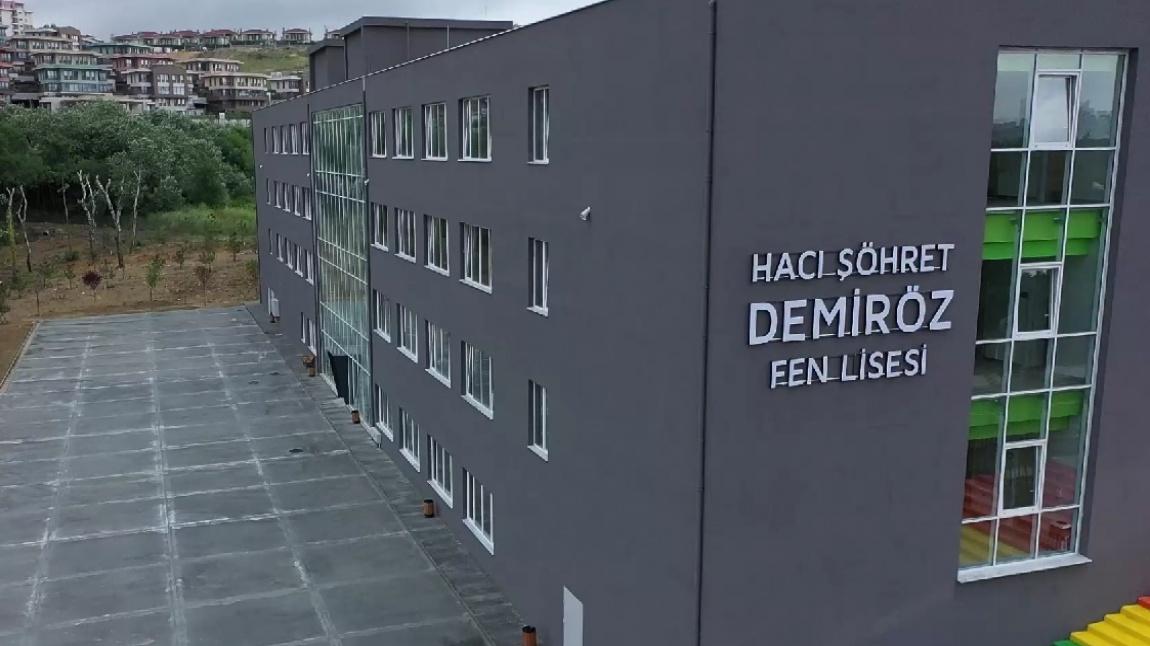 Telefon0 212 8018001Belgegeçer0EpostaGöndermek için tıklayınızWEBhttps://hacisohretdemirozfl.meb.k12.trAdresBAHÇEŞEHİR 1. KISIM MAH. BAŞÖĞRETMEN CAD. NO 1/1 BAŞAKŞEHİR / İSTANBULVizyon...Misyon...Başarılar Öğretmen :19 Öğrenci :266 Derslik :20 Çok Amaçlı Salon :1 Kimya Laboratuvarı :1 Biyoloji Laboratuvarı :1 Fizik Laboratuvarı :1 Müzik Sınıfı :1 Resim Sınıfı :1 Kütüphane :1 Kütüphane Kitap Sayısı :280Saatler08:30 - 15:40IsınmaDoğalgaz BağlantıYokYabancı Dilİngilizce / AlmancaUlaşımServis / özel araçServis BilgisiAkkayalar Turizm San. Tic. Ltd. Şti. Tel: 0 533 159 08 62Yerleşim YeriBaşakşehir Demiröz Eğtim ve Yaşam Vadisi BAHÇEŞEHİR 1. KISIM MAH. BAŞÖĞRETMEN CAD. NO 1/1 BAŞAKŞEHİR / İSTANBULİl/İlçe Merkezine UzaklıkBaşakşehir İlçe Milli Eğitim Müdürlüğü´ne olan uzaklık: 23 km İstanbul İl Milli Eğitim Müdürlüğü´ne olan uzaklık : 44 kmKontenjan Bilgileri2021 - 2022 : 120 2022 - 2023 : 150Taban-Tavan Puan Bilgileri 2021 - 2022 :Taban Puan: 419,6920 Tavan Puan: 460,5839 2022 - 2023 :Taban Puan: Tavan Puan: Sportif EtkinliklerJİMLASTİK, VOLEYBOL, BASKETBOL, HENTBOL TAKIMLARIBilimsel EtkinliklerTeknoloji takımı, İha, Siha, Robotik kodlama, pyton eğitimleriProje Çalışmaları Erasmus, E Twining, Tübitak, TeknofestYurtdışı Proje Faaliyetleri Kabul aşamasındaHAYDARPAŞA LİSESİ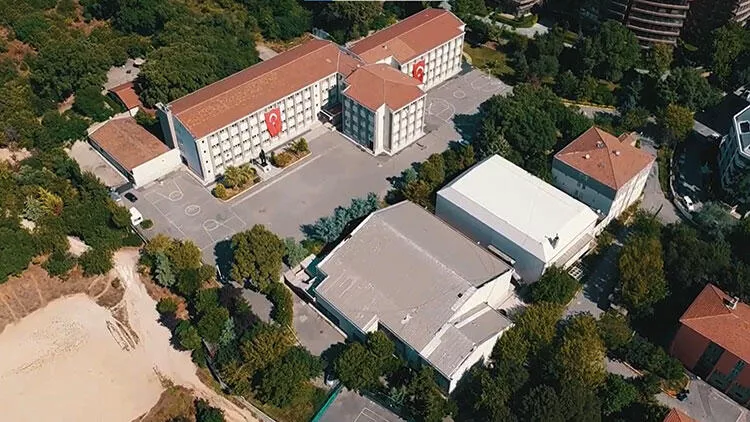 Haydarpaşa Lisesi’nin Tarihçesi ve Fiziksel Özellikleri Haydarpaşa Lisesi, Mustafa Kemal Atatürk’ün emriyle 26 Eylül 1934´te kurulmuş ve Haydarpaşa’daki tarihi binada eğitim öğretime başlamıştır. Açıldığında içinde İstanbul Muallim Mektebi ile uygulama bölümü de bulunan okulun tarihi binası 1936-1937 öğretim yılında bu okulların Çamlıca’ ya taşınmasıyla bağımsız lise durumuna getirilmiştir. 1948-1949 öğretim yılına kadar Haydarpaşa Lisesi erkek lisesi olarak eğitim öğretim vermiştir.  1980-1981 öğretim yılından itibaren ise karma eğitim verilmiştir. 1984 yılına kadar Haydarpaşa’daki tarihi binasında eğitime devam eden okul, 1989’da Üsküdar’daki tarihi Validebağ Korusu’nun hemen yanında bulunan Altunizade yerleşkesine geçmiştir.Üç bloktan oluşan yapıda 33 Derslik, 2 Konferans Salonu, 1 Toplantı Salonu, 1 Çok Amaçlı Salon, 2  Kimya Laboratuvarı,2  Biyoloji Laboratuvarı, 2 Fizik Laboratuvarı, 1 BT Sınıfı, 2 Müzik Sınıfı, 1 Resim Sınıfı, 7000 Kitap Kapasiteli 1 Kütüphane, 1 Atölye-İşlik, 1 Kantin, 14 Yatakhane Koğuşu, 1 Revir bulunmaktadır. Zaman içerisinde spor salonu, kültür merkezi ve pansiyon binaları yapılarak yerleşke bugünkü halini almıştır.Haydarpaşa Lisesi 1998-99 öğretim yılında Anadolu Lisesi statüsüne dönüşmüştür. Milli Eğitim Bakanlığının 20 Haziran 2016 tarih ve 6786241 sayılı onayıyla Proje Okulu olmuştur. 7 Haziran 2017´de verilen onayla 1 Yıl İngilizce Hazırlık + 4 Yıl eğitim veren Anadolu Lisesi olmuştur.Haydarpaşa Lisesi’nin Nasıl Öğrenci Kabul Eder? Haydarpaşa Lisesi LGS puanı ile öğrenci kabul eder.Haydarpaşa Lisesi’nin Taban Puanı / Yüzdelik Dilimi Nedir?İlk yerleştirme istatistikleri dikkate alınmıştır.Eğitim Süresi Nedir?İngilizce Hazırlık Sınıfı + 4 Yıl şeklinde eğitim vermektedir. Hazırlık sınıfı 2017-2018 Eğitim öğretim yılında açılmıştır.Haydarpaşa Lisesi’nde Yatılılık Var Mıdır? 80 kişi kapasiteli erkek pansiyonu bulunmaktadır. Kız pansiyonu yoktur.Öğretmen Profili Nasıldır?Lisede 59 öğretmen bulunmaktadır.Haydarpaşa Lisesi’nin Üniversite Başarısı Nasıldır?2017-2018 Eğitim öğretim yılından itibaren İngilizce hazırlık Sınıfı + 4 yıllık eğitim’e geçildiği için 2021 yılında okul mezun vermemiştir.2020 yılı mezunlarının üniversite başarılarını aşağıdaki linkten inceleyebilirsiniz.https://haydarpasalisesi.meb.k12.tr/meb_iys_dosyalar/34/22/456507/dosyalar/2020_09/01093806_2020_yks_yerleYtirme_sonuclarYY.pdfTanıtım Filmi https://youtu.be/kVSlNDy9cwoHaydarpaşa Anadolu Lisesi Nerededir?Adres: Altunizade Mahallesi Okul Çıkmazı Sokak No 2 34662 Üsküdar / İSTANBULWeb adresi: https://haydarpasalisesi.meb.k12.trTelefon:  0216 325 59 87İngilizce hazırlık sınıfı bulunan Haydarpaşa Lisesi, bu yıl Almanca hazırlık sınıfı da açıyor. Yatılı olması nedeniyle İstanbul dışından velilerin de tercih ettiği lisenin yüzdelik dilimi ve puanları nedir? Hangi yüzdelik dilim ve puandan öğrenci alıyor? Diplomasının özelliği ve üniversite yerleştirme oranları nedir? pervinkaplancom instagram yayına konuk olan Haydarpaşa Lisesi Müdürü Vahdet Kemal Oral sorularımızı yanıtladı.İşte sorular ve yanıtları...KAÇ ÖĞRENCİ ALACAK?-2022-2023 öğretim yılı için kontenjanınız nedir? Geçen yıla göre kontenjanda değişiklik oldu mu? Kontenjanımızı, 30’ar kişiden 3 İngilizce Hazırlık Sınıfı için toplam 90 öğrenci; 1 AlmancaHazırlık sınıfı için 30 öğrenci olarak belirledik; bu yıl da toplam 4 Hazırlık sınıfı olacak. Geçen yıla göre kontenjanda bir değişiklik olmadı ancak bu yıl ilk kez Almanca Hazırlık sınıfı açıyoruz. Artık Haydarpaşa Lisesi üst seviye İngilizcenin yanı sıra aynı şekilde Almanca eğitim de veren bir kurumdur.  YÜZDELİK DİLİM VE PUANI NEDİR?-Geçen sene okula son giren öğrencinin yüzdelik dilimi ve puanı ne olmuştu? Son giren öğrencinin hangi testen kaç doğru-yanlış-boş olmuştu? Nakiller döneminde puanda değişiklik oldu mu?2021-2022 Eğitim-Öğretim yılında okulumuzu en son sıradan kazanan öğrencinin yüzdelik dilimi % 0,89. İlk merkezi yerleştirme de 0,84 olan taban yüzdelik dilim,  nakil dönemi sona erdikten sonra 0,89 oldu. Birincilikle yerleşen öğrencimiz de 0,23 yüzdelik dilimindedir. Türkçe 3 yanlış, Fen 1 yanlış, Matematik 3 yanlış, Din 1 yanlış, İngilizce 1 yanlış.HAZIRLIK ZORUNLU MUHazırlık zorunlu mu? Yeterlilik sınavına girerek, hazırlık atlamak mümkün mü? Okulumuzda Hazırlık Sınıfı zorunludur. Hazırlık Sınıfı atlamak için bir sınav yapılıyor bildiğiniz gibi. Öğrencinin İngilizce ve Türkçe sınavlarından 70 ve üzeri puan alması ve eş zamanlı olarak 9. Sınıfta boş kontenjan olması gerekiyor. Bu iki koşulun da olması halinde öğrenci Lise 1’e başlayabiliyor. İngilizce için şu an 6 kontenjanımız bulunuyor ama değişebilir elbette. Anne-baba tayinleri gibi durumlar oluyor. Ancak Almanca Hazırlık sınıfı için bu geçerli değil. Bu sınıf yeni açıldığı için ilk öğrencilerini alacak ve dolayısıyla bu yıl Hazırlık atlamak söz konusu olmayacak.İKİNCİ YABANCI DİLLER NEDİR?-İkinci yabancı seçenekleri nedir? Haftada kaç saat İngilizce ve ikinci yabancı dil alıyorlar ve bu durum diğer sınıflarda kaç saat olarak devam ediyor?Okulumuzda İkinci yabancı dil seçenekleri, İngilizce hazırlık okuyanlar için Almanca, İspanyolca ve Arapça, Almanca hazırlık okuyacaklar için İngilizce, İspanyolca ve Arapçadır. Hazırlık Sınıfları için temel bölüm dili olan İngilizce ve Almanca haftada 20 saat, ikinci dil ise 4 saattir. Takip eden sınıflarda ikinci yabancı dilin ders saati haftada 2 saat oluyor.DİL SERTİFİKASI-Yabancı dil eğitimiyle ilgili öğrencilerin sertifika alma olanağı var mı?Bahçeşehir Üniversitesi Yabancı Diller Yüksekokulu’yla bu alanda iş birliği içindeyiz. Bu kapsamda, yılsonunda üniversite öğrencilerine uygulanan İngilizce Yeterlilik Sınavı, okulumuz öğrencilerine de yapılmaktadır. Öğrencilerimiz bu sınavdaki başarı durumlarına göre sertifika alıyorlar. Almanca öğrenimi konusunda da uzun yıllardır Goethe Enstitüsü ile iş birliği içindeyiz. Öğrencilerimiz Kurum tarafından düzenlenen sınavlara katılıp, Almanca Yeterlilik Sertifikasını alabiliyorlar.-Okulun öğretmen sayısı nedir? Yabancı öğretmen var mı?Haydarpaşa Lisesi’nde toplam 58 öğretmen bulunuyor. Ekibimiz, aralarında eğitimlerini yurtdışında tamamlamış öğretmenlerin bulunduğu Türk eğitimcilerden oluşuyor.  YATILILIK OLANAKLARI NEDİR?-Aynı zamanda okulunuz yatılı olması nedeniyle tercih ediliyor. Yatılılık olanakları nedir? Bu yıl yatılılık kontenjanı nedir? Kılavuzda pansiyon erkek olarak görünüyor ama kız öğrenciler de yatılı olarak okuyabilir mi? Deprem güçlendirme süreci nedeniyle Haydarpaşa Eğitim Vakfı’nca okulumuzun bahçesinde 24 kişi kapasiteli geçici bir erkek öğrenci pansiyonu yapıldı. Bildiğiniz gibi Validebağ Korusu’na komşu bir yerleşkeyiz ve geniş bahçe alanımız buna imkan tanıdı. Kız öğrencilerimize ise, okulumuza oldukça yakın olan bir başka devlet okulunun kız pansiyonunda kalma imkanı sağlıyoruz. Yapısal düzenlemeler tamamlandığında, gelecek yıllarda daha fazla sayıda pansiyonlu öğrenci almayı hedefliyoruz.  -Yurt binası tamamlandı mı?Yeni kız ve erkek pansiyon binasının yapımı planlamalar arasında yer alıyor.HAYDARPAŞA LİSESİ YIKILIYOR MU?Haydarpaşa Lisesi’nin yıkılıp yeniden yapılacağı belirtiliyor. Bu süreç ne zaman başlıyor?Bu sorunuzu yanıtlarken kısaca tarihsel süreci aktarmak isterim: Bildiğiniz gibi Haydarpaşa Lisesi ülkemizin en köklü eğitim kurumlarından biri. Atatürk’ün talimatıyla kurulan ilk eğitim yuvası. Bugün Sağlık Bilimleri Üniversitesi’nin bulunduğu bina, aslen Haydarpaşa Lisesi’nin ilk yerleşkesidir. Ülkemizin siyasetten bilime, sanattan spora yüzlerce başarılı ismini yetiştirmiş bir okul. Takip eden yıllarda, 1984’te lisemiz Validebağ Korusu’na komşu bugünkü alanına taşınıyor. Ancak o yerleşkenin tüm Haydarpaşaların gönlünde gerek mimarisi, gerek diğer fiziki koşulları bakımından bambaşka bir yeri var. Bulunduğumuz Altunizade’deki yerleşkenin tüm açılardan böylesine köklü bir kurumun şanına ve yüksek öğrenci kalitesine yakışır şekilde iyileştirilmesi amacıyla, başta Eğitim Vakfımız olmak üzere, mezunlarımızın, derneğimizin büyük çabaları ve girişimleri oldu. Okulumuzun, tarihi binasından ilham alınarak yenilenmesi gündeme geldi. Çeşitli proje çalışmaları yapıldı, ancak süreç devam ediyor. Dolayısıyla şu anda okulun tekrar yapımına dair kesinleşmiş bir tarih belirtmek mümkün değil.Planlama çalışmaları tamamlandığında, tüm paydaşlarımızla bu süreç paylaşılacaktır. Bugün için tüm planlamalarımızı, mevcut okulumuzda aynı titizlik ve hassasiyetlerle eğitime devam edecek şekilde yaptık.KAÇ ÖĞRENCİ VAR?-Şu anda lisede kaç öğrenci öğrenim görüyor? Bu öğrenciler kaç ilden geliyor? Bunların kaçı yatılı okuyor? Toplam 907 öğrencimiz bulunuyor. Kocaeli, Düzce, Sakarya, Edirne, Bingöl, Yalova, Hatay gibi, ülkemizin farklı şehirlerinden gelen öğrencilerimiz var. 24 öğrencimiz kendi kampüsümüzdeki pansiyonda, 14 öğrencimiz ise yakın okulların pansiyonlarında kalıyor.  -Öğrenciler için özel bir burs sistemi var mı?Devletimizin sunduğu bursluluk imkânı dışında Haydarpaşa Eğitim Vakfı tarafından desteklenen öğrencilerimiz var. Vakfımız öğrencilere, destek bursu, yemek bursu, sınav başvuru bursu gibi çeşitli desteklerle katkı sunmaya devam ediyor. ÇİFT DİPLOMA ALINIYOR MU?Çift diploma ile ilgili çalışmanız vardı, ne durumdasınız? Uluslararası değişim programları için de yürüttüğünüz çalışma vardı bununla ilgili de bilgi verebilir misiniz?SAT testi, Amerikan üniversiteleri tarafından aday öğrencilerin akademik yeteneklerini değerlendirmek için kullanılan standartlaştırılmış bir giriş testidir. Advance Placement, SAT sınavını da hazırlayan College Board tarafından yapılan, henüz lise öğrencisiyken ileri düzey üniversite derslerini almayı gerektiren ve böylelikle üniversiteye başlamadan bazı derslerin kredisini tamamlamaya imkân sağlayan bir programıdır.Haydarpaşa Lisesi olarak yaptığımız her çalışmayı gerçekçi bir süreci, fiili kriterleri esas alarak yürütüyoruz. Kaliteyi ön planda tutarak, verime dönük çalışmalar yapıyoruz. Ölçme değerlendirmenin Türkçe olduğu bir sistemde, IB programı ile istenilen YKS başarısına ulaşılamayacağını düşünüyoruz. Öte yandan, IB programını isteyen öğrencilerimizin beklentisine şöyle yanıt veriyoruz: Kanada’da IB kazanımlarını sağlayan ve dünyada 5 lisenin kendileri tarafından kabul gördüğü bir okulla aramızdaki protokol doğrultusunda, isteyen öğrencimiz 1 ile 4 yıl arasında 6 fark derse çevrimiçi katılarak, başarı sağlaması halinde IB diplomasını alabiliyor. OKULDA SOSYAL YAŞAM-Okulun sosyal yaşamı nasıldır? Kulüpler etkin mi?Öğrencilerimizin akademik gelişimleri kadar sosyal ve kültürel gelişimlerini destekleyen, son derece aktif kulüp çalışmalarımız var. 30 öğrenci kulübümüz var. Öğrencilerimiz kulüp etkinliklerinde büyük sorumluluklar alarak, bir etkinliği A’dan Z’ye her yönüyle planlıyor. Kulüp çalışmalarında gerçekten çok iddialı etkinlikler yürütüyoruz ve pek çok okula örnek olan projeler gerçekleştiriyoruz. Öğrencileriniz, planlama, bütçelendirme, tanıtım, uygulama gibi pek çok alanda, profesyonel ve üst kalitede bir etkinlik süreci yürütüyor. Diğer liselerimiz bunu çok iyi biliyorlar… Haydarpaşa Lisesi’nin etkinliklerine ülkemizin önde gelen pek çok okulunun yanı sıra yurt dışından da katılanlar oluyor. Bahsettiğim kulüp çalışmalarının yanı sıra seminerler, konferanslar, tiyatrolar; bilimsel- kültürel- sanatsal ve sportif yarışmaları gibi farklı alanlarda, büyük beğeni toplayan, adeta ayakta alkışlanan organizasyonlar gerçekleştiriyoruz. Gençlerimizin başarısı gerçekten hepimizin gurur kaynağıdır.Zaten akademik başarıyı, sosyal girişimlerle uyum içinde sağlayan bir okul olduğu için Haydarpaşa Lisesi diğer okullarımız arasında öne çıkıyor ve ilk sıralarda tercih ediliyor. LGS’de yüzde 0 ile 1 arasındaki dilimde yer alan pek çok öğrencinin, birkaç puan üst dilimde yer alan diğer okullar yerine Haydarpaşa Lisesi’ni tercih etmekte olduğunu rahatlıkla söyleyebilirim. Az önce bahsettiğim yüzde 0.2’lik öğrencilerimiz gibi derece yapan pek çok gencimiz, biraz üst dilimdeki bir okulu tercih etmek yerine lisemize geliyor. Şüphesiz akademik ve sosyal açıdan öğrencisini böylesine mutlu eden, iyi yetiştiren bir lise haline gelmiş olmanın gururunu yaşıyoruz.-Öğrencilerin tercihi yurtdışı üniversite mi yoksa yurtiçi üniversite mi oluyor? Yurtdışı varsa ülkeleri ve sayıları verebiliriz. Okulumuzun kuruluş misyonu gereği öğrencilerimizin öncelikle yurtiçinde lisans eğitimlerini tamamlayıp lisansüstü süreçte yurtdışına gitmelerini desteklemekle birlikte, yurtdışında lisans okumaya istekli öğrencilerimiz de var. Bu yıl yaklaşık 10 öğrencimiz SAT, AP gibi sınavlara kayıt yaptırdılar. Daha yakın zamanda bir öğrencimiz Houston Üniversitesine kabul edildi. Çeşitli değişim programlarıyla kabul alıp Kanada ve İtalya’da kısa süreli eğitim alan öğrencilerimiz de bulunuyor.  -Türkiye’deki üniversitelere yerleşme oranları nedir? En fazla hangi bölümleri tercih ediyorlar? YKS yerleşme başarısından söz edebilirsiniz? Dereceye giren öğrenciler varsa anlatabilirler?Üniversiteye yerleşme oranımız %100’dür. En çok mühendislik, tıp, diş hekimliği, hukuk tercih ediliyor. Geçen sene hazırlık sınıfı açıldığı için mezun vermedik. Ama bir önceki yıl mezun olan 182 öğrencimizden ilk 100’de 13 öğrenci; ilk 10 binde 92 öğrenci ve ilk 20 binde 153 öğrencimiz bulunuyor. YKS KURSU VAR MI?YKS için özel bir hazırlık kursunuz var mı?Okulumuzda YKS kursu uzun yıllardır düzenli olarak yapılıyor. Hem 11. Sınıf hem de 12. Sınıflara yönelik kurslarımız mevcut. Yoğun bir ders programı, deneme sınavları, etüt ve öğrenci takibiyle, öğrencilerimizi YKS’ye en iyi şekilde hazırlama çabasındayız. -Okul öğrencilere hangi kimlikleri kazandırıyor? Haydarpaşa Lisesi 1934 yılında Atatürk’ün emriyle kurulan bir okul. Yüzlerce mezunumuz, genç Cumhuriyetimizin adeta kurucu kadroları… Haydarpaşa Lisesinin Türkiye’ye dünyaya kazandırdığı pek çok değerli isim bulunuyor. Öğrencilerimiz ise bu geleneğin farkındalar ve bunu sürdürdüklerini mutlulukla ve gururla gözlemliyoruz. Dayanışma kültürü çok güçlü; bugün Haydarpaşa Lisesi Eğitim Vakfı, Mezunlar Derneğimiz, öğrencilerimize Haydarpaşalı olmanın her açıdan bir sorumluluk ve gurur kaynağı olduğunu çok iyi aşılıyor ve her zaman genç kuşakların yanında yer alıyorlar. Bu destek, yeni nesiller için aynı zamanda önemli bir güven ve motivasyon kaynağı: Kendilerinden 20 yıl, 30 yıl önce ayrı sıralarda oturmuş bir mezunu, her daim yanlarında görebiliyorlar; o bağı ve okula sadakati görerek yaşayarak ediniyorlar. Bunu çok önemsiyoruz. En küçüğünden en büyüğüne, bizim tüm öğrencilerimiz biliyor ki, büyükleri her ihtiyaç duyduklarında yanlarında…Tüm öğrencilerimizi, ülkesine ve değerlerine bağlı, çağın gereklerine göre kendini geliştiren ve ifade eden bireyler olarak ve iyi birer Haydarpaşalı olarak yetiştirme gayreti içindeyiz. NEDEN HAYDARPAŞA LİSESİ’Nİ TERCİH ETMELİLER?Köklü bir geçmişe sahip olan Haydarpaşa Lisesi ailesinin bir parçası olmak, onlar için tüm yaşamları boyunca bir ayrıcalık, bir gurur kaynağı olacak. Buna hiç şüphe yok. Öğrencilerimiz Haydarpaşa Lisesinde geçirecekleri 5 yılda, adeta 7x 24 yaşayan 27 dönümlük yeşil bir kampüs içinde; problem çözme, birey olma ve aynı zamanda ekip olma gibi 21. yüzyıl becerilerini kazanacaklar.Bunun yanında akademik olarak üniversiteye hazırlığa güçlü bir başlangıç yapmış olacaklar. Kendileri gibi ülkemizin en başarılı, en yüksek yüzdelik dilimi olan 0 – 1 arasında başarı kazanmış, aynı akademik seviyedeki arkadaşlarıyla öğrenim görecekler: yani en iyiler bir arada olacak. Mezunlarımızın başarıları bunu zaten açıkça gösteriyor. Bunun yanında, yeni öğrencilerimiz, tenis kortu, kültür merkezi, spor salonu, steam a teknoloji laboratuvarı gibi pek çok imkanla, spor festivallerinden kültürel etkinliklere kendilerini gerçekleştirme ve yeni deneyimler kazanma imkânı bulacaklar. Sözün özü, Haydarpaşa Lisesi’ne gelmek isteyen 8. Sınıf öğrencilerinin yapması gereken, tam puan başarısı elde etmeleridir. Eminim gençlerimiz bu hedef için ellerinden geleni yapacaklardır. Biz onları yeşillikler içindeki bu büyük ve güzel yerleşkede heyecanla bekliyor olacağız. HÜSEYİN AVNİ SÖZEN ANADOLU LİSESİ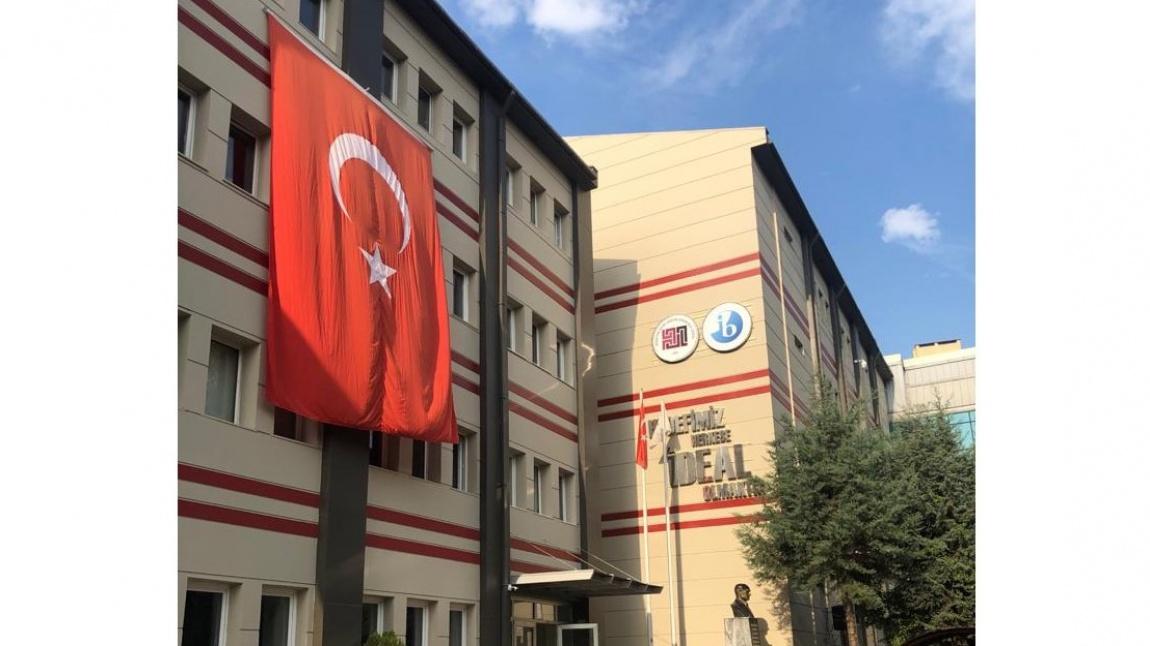 Hüseyin Avni Sözen Anadolu Lisesi Tarihçesi ve Fiziksel Özellikleri Hüseyin Avni Sözen Anadolu Lisesi, 4 Haziran 1984 yılında 108 öğrenci ile eğitim ve öğretim hayatına başlamıştır.Okulda 24 adet derslik, robotik atölyesi, proje toplantı odası, fizik, kimya, biyoloji laboratuarları, kütüphane, satranç odası, müzik odası ve resim atölyeleri bulunmaktadır. Okulda ayrıca spor kompleksi, yemekhane ve kantin (kafeterya özellikli) ile çok amaçlı konferans salonu da yer almaktadır.Okulda 686 öğrenci eğitim görmektedir.Hüseyin Avni Sözen Anadolu Lisesi Nasıl Öğrenci Kabul Eder? Hüseyin Avni Sözen Anadolu Lisesi LGS ile öğrenci kabul eder.Hüseyin Avni Sözen Anadolu Lisesi’nin Taban Puanı / Yüzdelik Dilimi Nedir?İlk yerleştirme sonuçları dikkate alınmıştır.Eğitim Süresi Nedir?1 yıl hazırlık olmak üzere 5 yıldır.Hüseyin Avni Sözen Anadolu Lisesi’nde Yatılılık Var Mıdır? Okulun pansiyonu bulunmamaktadır.Öğretmen Profili Nasıldır?Lisede 49 öğretmen bulunmaktadır.Mezunların Sahip Olabileceği Diplomalar Nelerdir? Hüseyin Avni Sözen Anadolu Lisesi bir IB DP okuludur. Okul IB akreditasyonunu 19 Mart 2020 tarihinde almıştır.Hüseyin Avni Sözen Anadolu Lisesi’nin Üniversite Başarısı Nasıldır?
2021 yılı mezunlarının üniversite başarılarını aşağıdaki linkten inceleyebilirsiniz. YKS ile yerleşen 76 öğrenciden 56’sı sayısal, 15 ‘i eşit ağırlık, 2’si sözel ve 3’ü dil puanıyla yerleşmiştir. 18 öğrenci Tıp fakültesi tercih etmiştir.HASAL yks 2021 – Sayfa1Hüseyin Avni Sözen Anadolu Lisesi  Tanıtım Broşürü https://hasal.meb.k12.tr/meb_iys_dosyalar/34/22/162857/dosyalar/2021_03/18131147_tanitimbrosuru.pdfHüseyin Avni Sözen Anadolu Lisesi Nerededir?Adres: Barbaros Mah. Mütevelli Çeşme Cad. Sedef Sok. No5/2 Koşuyolu / Üsküdar / İSTANBULWeb adresi: https://hasal.meb.k12.tr/
Telefon:  02166516581Hazırlık sınıfı olan ve IB diploma programı uygulayan Hüseyin Avni Sözen Anadolu Lisesi Müdürü Haluk Değirmenci, pervinkaplancom instagram hesabında okulla ilgili merak edilenleri anlattı. İşte Değirmenci’nin sorularımıza verdiği yanıtlar: KAÇ ÖĞRENCİ ALACAK?2022-2023 öğretim yılı için kaç öğrenci alacaksınız? Geçen seneye göre değişiklik var mı?120 öğrenci. Okulumuzun fiziki şartlarından dolayı ancak 4 sınıf alınabiliyor. Bu yüzden bir değişiklik yok.HANGİ YÜZDELİK DİLİMDEN ÖĞRENCİ ALIYOR?Geçen sene okula son giren öğrencinin yüzdelik dilimi ve puanı ne olmuştu? Hangi testten kaç doğru-yanlış var? Puanı:468,20Yüzdelik Dilim:0.431 Türkçe, 2 Matematik 2 Fen, 1 Din KültürüNAKİLLERDE PUANI NE OLDU?İlk merkezi yerleştirmenin ardından nakiller döneminde puanlarda nasıl bir değişiklik oldu?Oynama olmadı.Hazırlık sınıfı zorunlu mu? Yoksa yeterlilik sınavına girerek, hazırlık atlamak mümkün olacak mı? Seviyelerine göre sınıflar mı oluşuyor?Okulumuz 5 yıllık bir lise. Hazırlık sınıfı+4 yıl. Hazırlık sınıfı zorunlu ama okulların açılmasına müteakip ilk haftasında düzenlenen hazırlık atlama sınavına girip İngilizce ve Türkçe 70 barajını aşan öğrencilerimiz bir üst sınıfa geçebilir ve 9. Sınıftan devam edebilirler. Hazırlık atlama sınavından sonra seviye gruplarını belirlemek amacı ile yapılan sınav sonuvuna göre de öğrencilerimiz farklı seviye seviye gruplarında derslerine başlarlar.KAÇ SAAT DİL EĞİTİMİ VAR?Hazırlık sınıfında haftada kaç saat yabancı dil var? Sonraki sınıflarda kaç saat oluyor?20 saat İngilizce 4 saat haftasonu yabancı öretmenlerle konuşma tabanlı İngilizce toplamda 24 saat. Almanca 8 saat. 4 saat haftasonu takviye toplamda 12 saat. 9. Sınıfta İngilizce 6 saat, 10,11,12. Sınıflarda 4 saat oluyor. Daha sonraki sınıflarda Almanca 2 saat.İkinci yabancı dil nedir? Haftada kaç saat?Almanca 8 saat. 4 saat haftasonu takviye toplamda 12 saat IB DİPLOMA PROGRAMI VARIB programı ile ilgili de bize bilgi verebilir misiniz?IB Diploma Programı (DP) nedir? IB Diploma Programı (DP), 16 ila 19 yaşları arasındaki öğrencileri üniversitede ve sonrasındaki yaşamlarında başarılı olmaları için hazırlayan, final sınavlarının bulunduğu, akademik olarak zorlayıcı ve dengeli bir eğitim programıdır. Öğrencilerin entelektüel, sosyal, duygusal ve fiziksel esenliğini sağlayacak şekilde tasarlanmıştır. Program, dünyanın önde gelen üniversitelerinden takdir ve saygı görmektedir. Diploma Programı, öğrencileri hızla evrilen ve gitgide daha küreselleşen topluma etkili şekilde katılmaları için: • onları fiziksel, entelektüel, duygusal ve etik açıdan geliştirecek, • altı ders grubundan dersler alarak bilgi ve anlayış genişliği ve derinliği kazanmalarını sağlayacak, • kendilerini yüksek eğitime hazırlayacak olan öğrenmeye dair becerileri ve olumlu tutumları geliştirmelerini sağlayacak, • en az iki dil öğrenerek kendi kültürleri de dâhil olmak üzere tüm kültürlere yönelik anlayışlarını geliştirmelerini sağlayacak, • geleneksel akademik disiplinlerle bağlantılar kurmalarını ve programdaki eşsiz bilgi teorisi dersi sayesinde bilginin doğasını keşfetmelerini sağlayacak,• uzun denemede bir ya da daha fazla akademik disiplinin bakış açısıyla ilgilendikleri alana dair derin araştırma yapmalarına olanak sağlayacak, • yaratıcılık, eylem ve hizmet aracılığıyla kişisel ve kişiler arası gelişimlerini destekleyecek şekilde hazırlar. MÜFREDAT IB Diploma Programı öğrencilerinin, beş grubun her birinden (1 – 5 arası) bir ders seçmeleri gerekir; böylece en iyi oldukları dilde, ek dillerde, sosyal bilimlerde ve deneysel fen bilimlerinde ve matematikte bilgi ve anlayış derinliği kazanırlar. Öğrencilerin ayrıca 6. gruptan bir sanat dersi veya 1. ile 5. grup arasından ikinci bir ders seçmeleri gerekir. DP dersleri daha yüksek seviyede veya standart seviyede alınabilir. Daha yüksek seviyede en az üç, en fazla dört ders alınır (240 öğretim saati); öte yandan diğer dersler standart seviyede alınır (150 öğretim saati). Öğrenciler dersleri İngilizce, Fransızca veya İspanyolca olarak alabilir ve sınavlara bu dillerde girebilirler. Diploma Programı, belirli bir disipline ait veya disiplinler arası çalışmalara ek olarak, öğrencilerin eğitim deneyimini genişleten ve onları bilgi ve becerilerini uygulamaya sevk eden üç temel ögeye öğeye sahiptir. DİPLOMA PROGRAMI TEMELİ • Uzun deneme öğrencilerin çalışmakta oldukları DP derslerinden birine dair bir sorunun derinlemesine incelenmesiyle bağımsız çalışma yapmasını sağlar. Küresel Çalışmalar uzun deneme seçeneği, öğrencilerin en az iki DP dersinin bakış açısıyla inceleyecekleri ve küresel öneme sahip bir konuya odaklanmalarına olanak sağlar. • Bilgi teorisi akademik disiplinleri bir araya getiren öğrenime, kapsamlı bir yaklaşım getirir. Eleştirel düşünmeye ilişkin bu derste öğrenciler, bilmenin doğasını anlamaya çalışır ve bir insan yapısı olarak bilgiye ilişkin anlayışlarını derinleştirirler. • Yaratıcılık, Activite, Hizmet (CAS) Diploma Programı boyunca öğrencilerin akademik çalışmalarının yanı sıra, bir grup etkinliğe katılmasını içerir. Yaratıcılık, öğrencileri sanat ve yaratıcı düşünme ile iç içe olmaya teşvik eder. Eylem, fiziksel aktivite aracılığıyla sağlıklı bir yaşam tarzı geliştirmeyi sağlamaya yöneliktir. Topluma hizmet, akademik değeri olan yeni bir öğrenme tarzına aracılık eder. CAS’ın üç öğrenme alanı, deneysel öğrenme sayesinde öğrencilerin kişisel ve kişiler arası gelişimlerini destekler ve kendilerini keşfetmelerine olanak sağlar.DEĞERLENDİRME  NASIL OLUYOR?Öğrenciler, programın sonunda haricî IB sınav uzmanları tarafından notlandırılan yazılı sınava girerler. Öğrenciler aynı zamanda okulda değerlendirme çalışmaları yaparlar; bu çalışmalar ya önce öğretmenler tarafından notlandırılır, sonrasında da haricî moderatörlere gönderilir, ya da doğrudan haricî sınav uzmanlarına gönderilir. Her bir ders için verilen notlar 1 (en düşük) ila 7 (en yüksek) arasında değişir. Öğrenciler ayrıca bilgi teorisi ve uzun denemeden aldıkları toplam sonuçları için üç ek puana kadar alabilirler. Tüm program içerisinde belirli minimum performans seviyelerine ulaşmış ve yaratıcılık, eylem ve hizmet gerekliliklerine yeterli katılımda bulunmuş olmalarına bağlı olarak en az 24 puan alan öğrencilere diploma verilir. Bir Diploma Programı öğrencisinin alabileceği en yüksek toplam puan 45’tir. Değerlendirme, kriter bağlıdır; bu da, öğrenci performansının aynı sınavlara giren diğer öğrencilerin performansından ziyade, her bir ders müfredatının hedeflerine ve amaçlarına dayalı olarak önceden belirlenmiş olan değerlendirme kriterlerine göre ölçülmesi anlamına gelir. Öğrencilerin aldığı puan dağılımı istatistiksel olarak sabit kalmaktadır ve üniversiteler Diploma Programındaki değerlendirme uygulamalarının disiplinine ve tutarlılığına önem verir.BAŞKA OKULDAN ÖĞRENCİ GELEBİLİYORIB için başka okuldan öğrenci gelebiliyor mu?Okulumuza dışarıdan öğrenci kabulü yapılmaktadır. Öncelik okulumuz öğrencileri olmak üzere yapılacak olan İngilizce ve Matematik sınavlarından 70 puan ve üstü ala öğrenciler kontenjan dâhilinde IB diploma programına kabul edilirler. İki yıl okulumuzda misafir öğrenci statüsünde eğitim alıp 12. sınıfta kendi okullarına geri dönerler. Okulunuzda yürütülen uluslararası projelerle ilgili bilgi verebilir misiniz? İngiltere, Kanada, ABD okullarıyla yapılan protokoller neleri kapsıyor ve öğrencilere nasıl bir avantaj sağlıyor?Okulumuzun İngiltere ve Amerika’da çeşitli dil okullarıyla ve Kanada Eğitim Bakanlığı ile yapılmış protokolleri bulunmaktadır. BU protokoller öğrencilerimize yaz dil okulu ya da dönemlik veya bir tam sene öğrenci değişim programlarına katılım olanağı sunmaktadır.Okulda toplam kaç öğretmen bulunuyor? 50 öğretmenimiz var. Şu anda lisede kaç öğrenci öğrenim görüyor? 667 kişi.ÜNİVERSİTE TERCİHLERİ NE OLUYOR?Türkiye’deki üniversitelere yerleşme oranlarına baktığımızda mezunlarınız en fazla hangi bölümleri tercih ediyorlar? Sayısal bir okul mu?Okulumuz sayısal bir okul olduğu için en çok Tıp ve Mühendislik tercih edilmekte. Eşit ağırlık tercih eden öğrencilerimiz ise Hukuk ve Mimarlık tercih etmektedirler.-YKS için özel bir hazırlık kursunuz var mı?Sadece YKS ye yönelik değil her dönem için takviye-destek kurslarımız var. Hazırlık sınıfları için dil kursları, 9. Ve 10.sınıflar için okula yardımcı kurslarımız daha üst dönemlere geldikçe YKS ye hazırlık kurslarına dönüşmektedir.11.sınıfta YKS hazırlık sürecine başlıyoruz. Temel düzeyde başlayan YKS hazırlık süreci 12.sınıfta (hatta 11.sınıf bitiminde yaz döneminde) yoğunlaştırılmış kurs sistemi ile devam etmektedir.12.sınıf YKS hazırlık sürecinde öğrencilerimizin TYT-AYT sınavlarında çıkan tüm konularla ilgili konu dersleri, etütler, soru çözümleri yapılmaktadır. Ayrıca yıl boyunca öğrencilerimize her hafta deneme sınavları uygulanmakta. (Tüm yıl boyunca 100’ün üstünde deneme yapılıyor) Uygulanan deneme sınavları aynı gün değerlendirilip sonuçları öğrenci ve velileri ile paylaşılıyor. Ayrıca okulumuzda kurulan danışmanlık sistemi sayesinde tüm sınıflara atanmış olan danışman hocalarımız da sınıfındaki öğrencilerin sonuçlarını yakından takip edip ona göre planlamalar yapmaktadır.NEDEN HÜSEYİN AVNİ SÖZEN ANADOLU LİSESİ?-Neden Hüseyin Avni Sözen Anadolu Lisesi’ni tercih etmeliler?İyi bir dil eğitimi için: Öğrencilerimiz 1.dil İngilizce yanında 10 saati bulan Almanca ve hatta isteğe bağlı olarak İspanyolca eğitimi alabilmektedir. IB DİPLOMA PROGRAMI İÇİNYurt içi üniversite hazırlıkta yoğun YKS destek kurslarımız için.Yurt dışı üniversitelere başvuru ve giriş için imkan sağlayacak diploma programımız ve destek kursları içinSportif, sosyal ve sanatsal faaliyetler içinde olmak, var olan kulüplerde aktif görev alarak kendilerini daha iyi şekilde hayata hazırlayabilmek için.Okulumuzda bulunan bir çok atölye sayesinde ilgi ve yeteneklerine uygun alanları keşfetmek ve bunlarla ilgili faaliyetlerde bulunma imkanı için.( yemeğe ilgili bir öğrenci için gastronomi atölyesinde vakit geçirmek gibi) Yurt içi ve yurt dışı kültürel geziler sayesinde yaşadığı şehri, çevreyi ve özellikle kendini keşfetme imkanı bulabileceği için.KADIKÖY ANADOLU LİSESİKadıköy Anadolu Lisesi,Türkiye Cumhuriyeti’nin yeni kurulduğu yıllarda cumhuriyete yön verebilecek üst düzey eğitimli siyasetçi,bilimadamı ve sanatçılar yetiştirmek üzere Moda’da kurulmuştur.1975’te diğer Maarif Kolejleriyle birlikte Anadolu lisesi statüsüne dahil edilerek Kadıköy Anadolu Lisesi ismini almıştır.Kadıköy Anadolu Lisesi,İngilizceye ve aynı zamanda matematik desine,fizik dersine,kimya desine büyük önem vererek mezunlarıyla fark yaratmayı başarmış en köklü liselerden biridir.Kurumda Fransızca dersi seçmeli ders olarak sunulmaktadır.Üniversiteye giriş sınavlarındaki(TYT-AYT) başarısı ile de kendinden sık sık söz ettiren Kadıköy Anadolu Lisesi,İTÜ’ye en çok öğrenci gönderen okul ödülünün de sahibidir.Sözel derslerin Türkçe okutulduğu okulda;matematik,fizik,kimya dersleri İngilizce verilirken 2012 yılından sonra matematik dersi,fizik dersi,kimya dersi,biyoloji dersi Türkçe verilmeye başlandı.Tarihçesi Ve Fiziksel Özellikleri Kadıköy Anadolu Lisesi eski adıyla Kadıköy Maarif Koleji  İstanbul’un Kadıköy ilçesi Moda semtinde 1955 yılında kurulan, yabancı dille eğitim yapması amaçlanan bir lisedir. Okul ilk mezunlarını 1961-62 öğretim yılında vermiştir. 1975 yılında Bakanlık tarafından Maarif Kolejlerinin adının Anadolu Lisesi olarak değiştirilmesi üzerine okul “Kadıköy Anadolu Lisesi” adını almıştır. 1991-1992 yılında hazırlık sınıfı iki yıla çıkarılan okul, 2002-2003 eğitim yılından itibaren 1 yıl İngilizce hazırlık 4 yıl lise olarak eğitim-öğretim hayatına devam etmektedir. 2017 yılında deprem riski göze alınarak 1968 yılında inşa edilen pansiyon binası boşaltılmış ve 2019 yılında yıkılmıştır. Yatılı öğrencilerin kalması için 2017 yılında okulun bahçesine prefabrike yatakhane, yemekhane ve kulüp odaları inşa edilmiştir. Deprem riski sebebiyle bütün okul 2021 yılının sonlarına doğru boşaltılmış ve 2021-2022 öğretim yılı itibarıyla İstanbul Kadıköy Lisesi ile Göztepe Halil Türkkan Ortaokulu’na taşınmıştır. Hazırlık sınıfı, 9 ve 10. sınıf öğrencileri Halil Türkkan Ortaokulu’nda; 11 ve 12. sınıf öğrencileri ise İstanbul Kadıköy Lisesi’nde eğitim görmektedir.Nasıl Öğrenci Kabul Eder? Kadıköy Anadolu Lisesi LGS puanı ile öğrenci kabul eder.Taban Puanı / Yüzdelik Dilimi Nedir? : Eğitim Süresi Nedir?1 yıl hazırlık olmak üzere 5 yıldır.Öğretim dili nedir?İngilizce hazırlık eğitimi vermektedir. Ara sınıflarda birinci yabancı dil olarak İngilizce, ikinci yabancı dil olarak Almanca okutulmaktadır.Yatılılık Var Mıdır? 240 Kişilik Kız / Erkek Pansiyonu bulunmaktadır.Kontenjanı Kaçtır?   Okulun Hazırlık sınıfı kontenjanı 150 Öğrenci – 5 Şubeden oluşmaktadır.Okulun Toplam Öğrenci Sayısı Kaçtır?Şu anda lisede 1288 öğrenci eğitim görmektedir Öğretmen Profili Nasıldır?                   Lisede 96 öğretmen bulunmaktadır.Üniversite başarısı ve Ödülleri[Okul, 2012'de öğrencilerinin %90.3'ünün üniversiteye yerleşmesiyle en başarılı anadolu lisesi seçilmiştir. 2018-2019 döneminde 14'ü uluslararası üniversite olmak üzere toplam 282 öğrenci 4 yıllık üniversite programlarına yerleşmiştir.[18]Okul yine aynı dönemde çeşitli alanlarda Türkiye ilk 100 sıralamasında çeşitli alanlarda 9 derece bulundurmaktadır.[19] 2019-2020 döneminde ise 11'i uluslararası üniversite olmak üzere toplam 253 öğrenci 4 yıllık üniversite programına yerleşmiştir[20]. Okul aynı dönemde çeşitli alanlarda Türkiye ilk 100 sıralamasında çeşitli alanlarda 6 derece bulundurmakla [21] birlikte ilk 1000 sıralamasında da 74 başarı elde etmiştir.[22]Ulusal Kalite Başarı ödülüne sahip ilk öğretim kurumu olan okul,[23] aynı zamanda İstanbul Teknik Üniversitesinin her yıl verdiği en çok öğrenci gönderen okul olarak Ragıp Devres ödülüne en çok hak kazanan okul konumundadır.[kaynak belirtilmeli] Bu ödülü uzun süre arka arkaya tek başına almasından ötürü İTÜ bu ödülü 2011 yılından sonra iki okula vermeye başlamıştır.KADIKÖY ANADOLU LİSESİ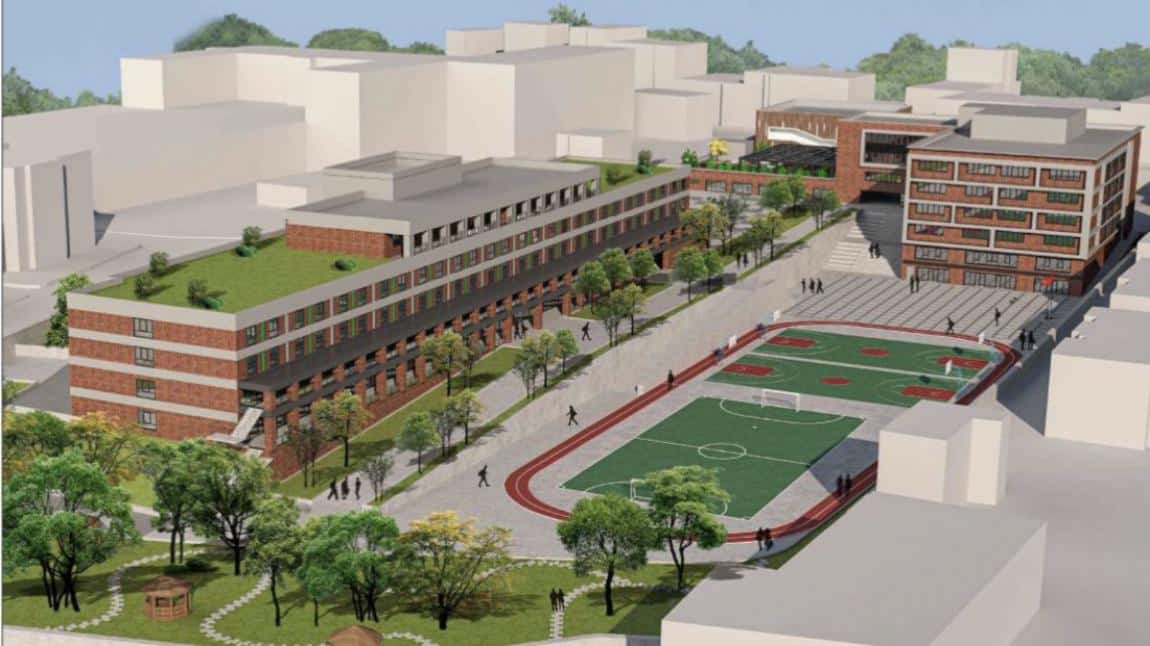 TelefonModa, Müdüriyet (11,12. Sınıflar) (0216) 345 09 45 Göztepe Haz. 9,10. Sınıflar (0216) 349 49 49Belgegeçer(0 216) 337 05 98 (0 216) 330 54 13EpostaGöndermek için tıklayınızWEBhttps://kadikoyanadolulisesi.meb.k12.trAdresCAFERAĞA MAH. HACI İZZET SK. KADIKOY LISESI BLOK NO: 7 İÇ KAPI NO: 3 KADIKÖY / İSTANBULVizyonKadıköy Anadolu Lisesini, tüm paydaşlarının katılımıyla ortaöğretim giriş sınavlarında öncelikli tercih edilen, demokrat, katılımcı, paylaşımcı duyarlı gençler yetiştiren, sosyal ve kültürel etkinliklerle adından söz ettiren, en iyi eğitimi vererek ülkemizin ve dünyanın seçkin üniversitelerine her yıl artan sayıyla öğrenci yerleştiren güçlü bir eğitim kurumu haline getirmektedir.MisyonAtatürkçü düşünce sistemini davranış haline getirmiş, ülkesine ve insanlığa bağlılık duygusu gelişmiş gençler yetiştirmektir. KAL olarak bu ilkeden hareketle onları hem milli hem de çağdaş değerlerle donatılmış, öz güveni gelişmiş, sosyal kişilikli ve başarılı bireyler olarak hayata hazırlamak için varız.BaşarılarOkulumuzun akademik, sosyal, kültürel ve sportif alanlardaki başarılarına sitemizde yer alan ilgili bölümlerden ulaşabilirsiniz. Öğretmen :96 Öğrenci :1087 Derslik :41 Çok Amaçlı Salon :10 Kütüphane Kitap Sayısı :14100 Yemekhane :1Saatler08.10-15.10IsınmaDOĞALGAZ-KALORİFERBağlantıFatih Projesi Fiber İnternetYabancı DilOkulumuzda İngilizce hazırlık eğitimi verilmektedir. Ara sınıflarda birinci yabancı dil olarak İNGİLİZCE, ikinci yabancı dil olarak ALMANCA okutulmaktadır.UlaşımCaferağa, Hacı İzzet Sok. No:7, Blok C Kadıköy/İSTANBUL Caferağa Mah. Dr Esat Işık Cad. No:68 Moda-Kadıköy/İSTANBULServis BilgisiHemen hemen İstanbul´un tamamına servis mevcuttur.Yerleşim YeriMODA/KADIKÖY/İSTANBULİl/İlçe Merkezine UzaklıkŞehir MerkezindeKontenjan Bilgileri150 Öğrenci - 5 ŞubeTaban-Tavan Puan Bilgileri TABAN: 488,044 - TAVAN: 469,263 (2019-2020 Eğitim Öğretim Yılı)Okulun Sınav Başarı DurumuSitemizde başarılar bölümünde mevcuttur.Sınavala Öğrenci Yerleştirme YüzdesiOrtalama %95-100 arasında.Sportif EtkinliklerOkulumuzda futbol, basketbol, voleybol, eskrim, yüzme, tenis, satranç, go, bisiklet, atletizm, su altı, golf alanında bir çok faaliyet ve başarımız mevcuttur.Bilimsel EtkinliklerTÜBİTAK Proje ve Bilim Olimpiyatları, Uluslararası ve Ulusal Olimpiyat ve Proje Etkinlikleri, Londra British Bilimsel Olimpiyatlar, Kanguru Sınavları, Uluslararası ve Ulusal Bilimsel Geziler, Bilişim, Mühendislik, Dil ve Sanat Alanlarında Kulüp ve Atölye Çalışmaları, TEKNOFEST, FRC Ulusal ve Uluslararası Robotik YarışmalarıProje Çalışmaları TÜBİTAK 4004, 4006, 4007 Bilimsel Projeler, ERASMUS, E-twinning, Uluslararası ve Ulusal Bilim Olimpiyat ve Yarışmaları, FRC, TEKNOFEST, İHATA, Maker, Mühendislik, Yazılım, Kodlama, Algoritma, Yapay Zeka, STEM, Patent, Marka, Tasarım, Çevre, CIP ve Yabancı Dil ProjeleriYurtdışı Proje Faaliyetleri Sitemizde KAL Abroad bölümünden KANADA ile yürütülen programı inceleyebilirsiniz. Bunun yanında E-twinning kulübü ve Avrupa Birliği kulübümüz başta olmak üzere diğer kulüplerin veya diğer birimlerin desteklediği bir çok yurt dışı proje faaliyeti mevcuttur. Bu açıdan okulumuz zengin bir habitata sahiptir. Ayrıntılı bilgilere sitemizden ulaşabilirsiniz.Diğer Hususlar Müzik Atölyeleri (4 adet) Görsel Sanatlar Atölyeleri (4 Adet) Bilişim Atölyeleri: Bilişim, İHATA, Maker, Mühendislik (5 Adet) Laboratuvarlar (6 Adet) Sanat Atölyeleri (4 adet) Dil Atölyeleri (2 Adet) Kapalı ve Açık Spor Salon ve Alanları Kulüp Salonları Kütüphane Cep SinemasıKadıköy Anadolu Lisesi: Hangi yüzdelik dilimden öğrenci alıyor? Maarif Koleji olarak da tanınan Kadıköy Anadolu Lisesi İngilizce eğitim veren bir yıl hazırlık olan Anadolu liselerinden birisi. 1955 yılında Türkiye'nin 7 ilinde açılan Maarif Kolejleri projesi kapsamında açıldı. İstanbul'daki tek Maarif Koleji olan okul “Maarif Vekaleti Kadıköy Koleji” adı ile Kadıköy’de eğitime başladı. 1975 yılında diğer Maarif Kolejleri ile birlikte Anadolu Lisesi statüsüne geçti ve adı Kadıköy Anadolu Lisesi oldu.İlk yıllarda sadece erkek yatılı okulu iken, 1964-65 eğitim yılından itibaren kız ve erkek gündüzlü öğrenciler de alınmaya başladı. 1968 yılında okulun pansiyonu açıldı. Kadıköy Anadolu Lisesi Müdürü Ali Fuat Güney konuk olduğu pervinkaplancom instagram yayınında sorularımızı yanıtladı.KADIKÖY ANADOLU LİSESİ: HANGİ YÜZDELİK DİLİMDEN ÖĞRENCİ ALIYOR?Bu yıl Kadıköy Anadolu Lisesi’nin kontenjanı 66 kişi artarak, 240’dan 306’ya çıktı. Sınıflar kaç kişilik olacak ve kaç hazırlık sınıfı açacaksınız?Kadıköy Anadolu Lisesi (Kadıköy Maarif Koleji) malumunuz ülkemizin tarihi ve köklü okullarından biridir. Proje okullar arasında; yerleşkesinin genişliği, imkanları ve öğrenci sayısı bakımından en büyük okullarından biridir. Hazırlıkta ciddi sayıda öğrenciyi almaktadır. Bu bakımdan son yıllarda 8 şube 240 öğrencimiz okulumuz eğitimine katılmaktaydı. Bu yıl ki özel durum, mezun olan öğrencilerin sayısının çokluğu nedeniyle Bakanlığımız proje okullardaki sınıf öğrenci sayılarını 34 ve 40’a çıkardı. Biz de daha çok öğrencimizin okul imkânlarından faydalanmasını sağlamak için 1 şube eklemeyi uygun gördük. Tüm şubelerimiz “Hazırlık Sınıfı”dır. Dolayısıyla 34 kişiden oluşan 9 Hazırlık şubesinde toplam 306 öğrencimizi bu yıl eğitim öğretimimize katmış olacağız. YÜZDELİK DİLİMLERİ NEDİR?2018 ve 2019 yıllarında hazırlık sınıfına en son giren öğrencilerin puanları ve yüzdelik dilimleri nedir?Son 3 yılın verilerini ben size aktarmak istiyorum.  Yıl    Taban Puan  Yüzdelik Dilimi2019       484.3765              0.702018       426.6014              0.932017       493.2493              1.05En son giren öğrencimizin alanına göre yanlış sayısını 3 ile 5 yanlış arasında söyleyebilirim.NAKİL DÖNEMİNDE PUANLAR NE OLUR?İlk merkezi yerleştirmenin ardından ilkinde değil, ama ikinci nakil döneminde yaklaşık 5 puan yükselme görüyoruz. Bu yıl kontenjan artmasına rağmen öğrenci sayısındaki artışı da dikkate aldığımızda yine aynı tablo olabilir mi?İlk sıralarda tercih edilen bizim tarz köklü okullarda bu durum olabilmektedir. İlk yerleştirmeden sonra çok fazla değişim genelde olmamaktadır. Değişik nedenlerle en fazla 10’lu sayıda bir kontenjanda ek yerleştirme gözükmektedir. Bu dar bir puan aralığında aşağı ya da yukarı yönlü olabilmektedir. Okulumuzu hedefleyen çok kıymetli gençlerimize ve tüm öğrencilerimize tavsiyem, ihtimal dahilindeki hedeflerini son yerleştirmeye kadar takip etmeleridir.HAZIRLIK SINIFI ATLANIR MI?Hazırlık zorunlu mu? Yeterlilik sınavına girerek, hazırlık atlamak mümkün mü?Yönetmelik yönünden zorunlu değildir. Yeterlilik sınavıyla hazırlık atlanarak 9.sınıfa geçiş sağlanabilmektedir. Fakat pedagojik ve akademik yönden çok önermemekteyiz. Gençlerimizin akranlarıyla eğitim görmesi, dil eğitimini daha da yukarı taşıyarak native speaker seviyesine çekmeleri, lise programlarını uygulamalarıyla koşuşturur tarzda değil de rahat ve çok yönlü kazanımlarla gerçekleştirmeleri ve ÖSYM’nin YKS sınavlarına çok daha yetkin ve zihinsel gelişimini tamamlamış girmeleri için Hazırlığı okumalarının kıymetli olduğunu düşünmekteyiz.HAFTADA KAÇ SAAT İNGİLİZCE VAR?Okulumuz ilk ve çok değerli Maarif Kolejlerinden biridir. Kuruluş vizyon ve misyonu özellikle uluslararası alanda görev alacak yetkinlikte bürokrat, akademisyen, ekonomist yetiştirmek vardır. Ve mezunlarından hem sayı olarak hem de yaptığı görev bakımından çok kıymetli büyükelçi ordusu ve bürokrat vardır.  Tüm bu bilgileri şunun için verdim. Kadıköy Anadolu Lisesinin ilk kurulduğu günden günümüze en güçlü ve ayırt edici yönlerinden biri “dil eğitimi” olmuştur. Uzunca bir dönem 2 yıl Hazırlık eğitimi de verilmiştir.Gençlerimiz Hazırlıkta 20 saat (12 saat Main Course, 6 saat skills, 2 saat native speaker (İngiliz asıllı ve vatandaşı öğretmenden) ders almaktadırlar. Ayrıca her sınıfımızın 4 saatlik DYK destek eğitimi ile pratikleri güçlendirilmektedir. TOEFL, ILS ve YDS kursları ile 1. Yabancı dil eğitimleri daha da güçlendirilmektedir.İKİNCİ YABANCI DİL NEDİR?2. Yabancı dil Almancadır. 2. Yabancı dilin de iyi bir düzeyde öğrenimini çok önemsemekteyiz. 10. Sınıf sonuna kadar kurslarla destekleyerek sertifika alım düzeyine getirmekteyiz. Hazırlıkta 4 saat ders, 4 saat kurs olmak üzere 8 saat öğretim verilmektedir. 9. ve 10. Sınıfta 2’şer saat ders 4’er saat kurs olmak üzere 6 saat, 11 ve 12. sınıflarda 2’şer saat öğretim vermekteyiz. Ayrıca Okulumuzda Kadıköy Halk Eğitim Merkezi öğretmenlerinden destek alarak İspanyolca, Çince, Japonca, Rusça gibi 3. dil öğrenimleri de vermekteyiz.UZAKTAN EĞİTİM SÜRERSEUzaktan eğitimin önümüzdeki öğretim yılında da süreceği anlaşılıyor. Velilerin de çok merak ettiği bir soru var ki; uzaktan eğitimde yabancı dil nasıl öğrenilecek? Bu yıl hazırlık öğrencileri dil eğitimlerinde ne yaptılar?Yüz yüze eğitim, fayda ve doğruluk yönünden tabi ki olması gerekendir ve önceliğimizdir. Uzaktan Eğitimle mecburiyet doğrultusunda karşılaştık. Günlük 6 satlik programlarla ve çok başarılı bir şekilde okulumuzda uygulanmıştır. Öğretmen ve öğrencilerimizin geneli anlatımlarını dijital dokümanlarla güçlendirerek, eksikliği minimize ederek bu eğitim sürecini dilde ve diğer alanlarda gerçekleştirdi;  hatta bazı şubelerimiz yaz döneminde de uzaktan eğitimle dil öğrenimlerini sürdürmektedir. Yabancı dil kadromuz yıllarca hazırlık eğitimi uygulayan çok yetkin bir kadro olduğu için uzaktan eğitimde de dil eğitimi gençlerimize başarıyla verilmiştir.  Bakanlığımız, öğrencilerimizin eğitimlerini okullarında yüz yüze almasını çok arzulamaktadır. Biz de aynı hissiyatla hareket etmekteyiz. Fakat sürecin belirsizliği nedeniyle vardiyalı (ikili) eğitime ya da tamamen uzaktan eğitime hazırlığımızı da yapmış bulunmaktayız. Okulumuzda bir sınıfımızı özel çekimler için dijital-teknolojik sınıf haline getirdik. Öğretmenlerimiz ve zümremiz dijital materyal ve dokümanlarını şimdiden hazırlamaktadır. Ayrıca her öğretmenimize grafik tabletler sağlanmakta ve kapalı devre platformlar oluşturularak her yönüyle uzaktan eğitim hazırlığımızı yapmaktayız. Eğitimi yüz yüze yapsak da dijital eğitim ve EBA platformu artık eğitim öğretimimizin temel unsurlarından biri olmuştur.KAÇ ÖĞRETMEN VAR?Okulumuzda 16 ayrı branşta 92 öğretmen 5 yönetici olmak üzere 97 Eğitim öğretim çalışanı bulunmaktadır. Native speaker alanında yabancı öğretmenimiz vardır. Hazırlık ve 9. Sınıfta 2’şer saat native speaker eğitimi tüm sınıflarımıza sağlanmaktadır.YATILI ÖĞRENCİ KONTENJANI NEDİR?Pansiyon binalarımız çelik kontriksiyon yapılı 2 katlı 3 yıllık binalardır. Odalarımızda 4’er öğrenci kalmaktadır. Kız Hazırlıkta (Parasız-paralı) 24, Erkek Yatılı Hazırlıkta (Parasız-paralı) 32 kontenjanımız bulunmaktadır. Hem kız hem de erkek yatılımız vardır.PANDEMİ ETKİLİ OLUR MU?Pandeminin yatılılık başvurularını nasıl etkileyeceğini düşünüyorsunuz? İstanbul dışından gelen öğrenci sayısında düşüşe neden olur mu?Salgın (pandemi) süreci bu yıl içinde inşallah hem ülkemizin hem de tüm insanlığın gündeminden çıkacaktır. Okulumuz 5 yıl olduğu ve gençlerimiz 5 yıllık eğitim öğretim planlaması yaptığı için il dışından gelen öğrencilerde çok değişim olacağını düşünmüyorum. Nitekim bu süreçten dolayı ara sınıflarımızdan kız ya da erkek pansiyonumuzdan ayrılan olmamıştır. Köklü tarihi okulda okuma arzusu ön dinamik olacaktır kanaatindeyim.Şu anda lisede kaç öğrenci öğrenim görüyor? Bu öğrenciler kaç ilden geliyor? Bunların kaçı yatılı okuyor?1194 öğrencimizden 306 öğrencimizi mezun verdik, yine 306 öğrenci alacağız. Toplam 1194 öğrenci mevcudumuz olacaktır. Bu öğrencilerin kız erkek sayısı neredeyse eşittir. Yurtta kız-erkek toplam 225 öğrenci yatılı okumaktadır. Yatılı öğrencilerimizin hepsi il dışından gelmektedir. Kadıköy Anadolu Lisesi olarak Türkiye’mizin 7 bölgesinden ve 50’nin üzerinde ilden öğrenciyi bir arada okutmaktan büyük mutluluk duymaktayız. Maarif geleneğinin güçlü kardeşliği hep Türkiye mozaiği olmuştur.Yatılı öğrenciler için burs sistemi var mı?Parasız yatılılar, devlet parasız yatılı bursundan faydalanmaktadır. Bunun yanında imkânı olmayan öğrencilerimize (ister yatılı ister gündüzlü olsun) Okul Aile Birliğimiz, sivil STK’larımız burs desteği oluşturmaktadır.KAL DİPLOMASININ ÖZELLİĞİ NEDİR?Kadıköy Anadolu Lisesi milli müfredatla eğitim veren bir okuldur. Yabancı diller hariç tüm dersler Türkçe görülmektedir. Abitur yapan okullar ise anlaşmalı ülke müfredatına tabidirler. Hazırlık ve sonrasındaki alınan dil eğitimini, 9.sınıftan 12. sınıfa kadar akademik ve yks eğitimleri ve başarıları gençlerimizi Türkiye’nin devlet ya da özel en iyi üniversitelerinde eğitim almasını sağlamaktadır. Ayrıca yurt dışı isteği olan öğrencilerimiz de dünyanın her bölgesinde en iyi üniversitelerde burslu okuma imkanına sahip olmaktadır. Okulumuz öğrencilerinin yurt içi ve yurt dışı yerleşimleri bunu net göstermektedir. Bu nedenle okulumuzdaki üst seviyedeki akademik eğitim, dil, soyal etkinlik ve kültürel faaliyetleri sonrası aldıkları diploma ve sertifikalar onları en kıymetli üniversite ve bölümlere gitmesini sağlamaktadır.ULUSLARARASI PROGRAM VAR MI?AP için başvuruda bulunmuştunuz. Bununla ilgili gelişmeleri aktarabilir misiniz?Yurtdışı diploma ve eğitim için AP programını okulumuzda uygulayacağız. Başvuru süreci devam etmektedir. Bu yıl içinde sonuçlanacak ve öğrencilerimiz bu olanaktan faydalanacaklardır.Öğrenciler 1 yıl Kanada’ya gidiyordu. Bunda değişiklik var mı? Devam ediyorsa öğrencilere sağladığı avantajlar nedir?Kadıköy Anadolu Lisesinin uygulamalarından biri de dil eğitimini pekiştirmek ve yurt dışı eğitim imkânlarını genişletmek için protokoller yapması ve öğrencilerimize seçenekler oluşturmasıdır. Kanada protokolümüz devam etmektedir. Ayrıca ABD ve AB ülkelerine de aynı imkanlarla kültürler arası eğitim programı ve üniversite eğitim  imkanı oluşturulmaktadır.EĞİTİMİ DESTEKLEYEN AKADEMİK ÇALIŞMALAR NEDİR?Okulunuzda eğitimi destekleyen akademik çalışmalar hakkında bilgi verebilir misiniz. Uluslararası ve ulusal bilim olimpiyat çalışmaları ve projeler yapılmakta mıdır?Okulumuz öğrencileri 0,11 ile 0,70’lik dilimden geldiği için her ne kadar Anadolu Lisesi türü bir okul olsak da sayısal alandaki öğrencilerimizi Fen Lisesi, eşit ağırlık alanındaki öğrencilerimizi Sosyal Bilimler Lisesi programlarıyla desteklemekteyiz. Bu anlamda laboratuar çalışmaları (her branşta 2’şer laboratuar var) atölye çalışmaları, konferans ve sempozyum etkinlikleri çok önemlidir.Matematik, fizik, kimya, biyoloji, bilgisayar ve felsefe olimpiyatı takımlarımızda 100’e yakın öğrencimizle uluslararası ve ulusal bilim olimpiyatlarına hazırlanılmaktadır. TÜBİTAK’ İstanbul Bilim Olimpiyatları, Londra British vb uluslararası olimpiyatlar ve özel bilim olimpiyatları yarışmalarına katılım sağlanılmakta, büyük başarılar elde edilmektedir.Proje Hazırlama dersi ve proje döngüsü eğitim çalışmaları ile öğrencilerimize 9. ve 10. sınıf proje ödevlerini bilimsel proje ayarında yaptırmaya çalışmaktayız. Projelerimiz bölge ve ulusal çapta sergilere katılmakta ve ciddi başarılar elde edilmektedir. Bir önceki yıl Bakan Danışmanımız Gökhan Yücel Bey’in sunum katkılarıyla proje hazırlama eğitimlerinde çok değerli çalışmalar yaptık. Ortaöğretim Genel  Müdürlüğümüze ve Bakan Danışmanımız Sayın Gökhan Yücel Bey’e okulumuz adına şükranlarımı bir kez daha sunmak isterim.OKULUN SOSYAL YAŞAMI, KULÜPLER ETKİN Mİ?Kadıköy Anadolu Lisesi kurulduğu günden beri en güçlü yanlarından biri akademik eğitim ve dil eğitiminin yanında sosyal, kültürel, sanatsal, sportif alanlardaki aktifliği ve çok yönlülüğü olmuştur. Akademik alan, bilişim, ile birlikte tüm bu alanlarda 56 Sosyal Kulüple çok aktif bir süreç geçirmekteyiz. MUN, EYP, CİP, GönüllüKAL, Kızılay, ECT, KAL TT, KAL Dans, Müzikal, KALKoro, KAL Folklor, KAL Robotik, MUKAL, Kodlama Yazılım, Maker-İHATA,Sinema, Fotoğrafçılık, Gastronomi Kulübü sadece bu kulüplerden bazılarıdır. Yılda 100’lü rakamların çok üstünde faaliyetle yarı üniversite gibi çalışan, işleyen bir eğitim uygulama sürecimiz vardır.Yine spor alanı, akıl oyunları okulumuzun güçlü olduğu ve çok önemsediği alanlardır. Basketbol, Voleybol, Futbol, Hentbol gibi Takım sporlarında hem kız hem erkek takımlarımız, Yelken, Kros, Yüzme, Golf, Masa ve Kort Tenisi, Kayak, dağcılık, Bisiklet, Eskrim gibi tüm dallarda gençlerimiz etkin olmaktadır.KAL The Fest Bilim-Kültür-Sanat Etkinlikleri, Sporfest Etkinliği, Kal Müzik Grupları Konseri, Bilim Şenliği, Fark Yaratanlar Ödülleri, Folklor ve Tiyatro şenlikleri, MUN, EYP, Girişimcilik ve İnovasyon okulumuzun her yıl başarıyla yaptıkları etkinliklerdendir.  MEZUNLARIN YURTDIŞI ÜNİVERSİTELERE BAŞVURULARIMezunlarınızın yüzde kaçı yurtdışındaki üniversitelere gidiyor? İlk sırada hangi ülkeler yer alıyor?Her yıl 15-20 arası öğrencimiz. (%10’a yakın) yurtdışını tercih eder ve büyük çoğunluğu Burslu eğitim hakkıyla okur. ABD, Kanada, İngiltere, Almanya, Hollanda, İtalya gibi ülkelerdeki önemli üniversiteler yoğunlukla tercih edilmektedir. Ama öğrencilerimizin büyük çoğunluğu lisansını Türkiye’nin büyük üniversitelerinde tamamlayıp yüksek lisans ve doktorada yurt dışını tercih etmektedirler ve bizce iyi bir eğitim ve hızlı uzmanlaşma için doğru bir yöntemdir. Gönlü yurt dışında üniversite okumakta olan 20’ye yakın öğrencimiz-bu oran genelde aynıdır- lisansını Amerika ve Avrupa kıtasında nadiren Asya kıtasında okuma yönünde kullanmaktadır.YKS YERLEŞME ORANLARI NEDİR?2019 YKS verileri bu noktada çok aydınlatıcı olacaktır. İlk 100’de 9, ilk 1000’de 70 civarı derece çıkartan öğrencilerimizin 104’ü mühendislik, 70’i  Tıp ve dişçilik (50 Tıp), 43’ü Hukuk ve Siyasi, iktisadi Bilimler (20 hukuk), 32’si Fen-Edebiyat Bilimleri, 3’ü Eğitim Bilimlerini tercih etmişlerdir. Boğaziçi Üniversitesine 50, ODTÜ, BİLKENT, Koç, Sabancı Üniversitesi gibi üniversitelere 20 ya da 20’ye yakın kazanımlar olmuştur. İTÜ’ye (28) yine en fazla öğrenci gönderen okullardanız.YKS HAZIRLIK KURSU VAR MI?YKS Hazırlık sürecini biz 4 yıllık süreç olarak görmekteyiz. 9. ve 10. sınıflarda TYT’nin sağlam temelleri ders ve kurslarla atılırken 11. ve 12. sınıflarda TYT tamamlama AYT’yi etkin öğrenme sürecini öğrencilerimizle gerçekleştiriyoruz.  9. ve 10. Sınıfta Ders Bazlı (DYK) kursları; 11. ve 12. sınıflarda Üniversite Hazırlık Bazlı Kurslar (YKS) yapmaktayız.  ÖĞRENCİLERİN DEVLET-ÖZEL MEZUNİYETİGeçen sene okula giren 240 öğrencinin yaklaşım %30 civarı direkt devlet okulundan %30’u 7. ya da 8. Sınıfta özele geçenlerden, yüzde 40’ının ise direkt özel okullardan geldiğini söyleyebilirim.OKUL HANGİ KİMLİKLERİ KAZANDIRIYOR?Okul öğrencilere hangi kimlikleri kazandırıyor? Köklü okullarda dayanışma kültürü oluyor.Bu soru için özellikle teşekkür etmek istiyorum. Kadıköy Anadolu Lisesi 23 yıllık eğitimci hayatımda benim 5. gözdemdir. 1997’de Remzi Bayraktar TML ile başladığım mesleğime 2002 Üsküdar Lisesi, 2006 Atatürk Fen Lisesi ve 2015 Kabataş Erkek Lisesi’nde görev yaptım. Hepsi benim için çok kıymetlidir. Fakat son dört okulum köklü ve kültürü olan okullar olmuştur. Bu okulların taşıdığı vizyon ve misyonu çok kıymetlidir. Aidiyet ve güçlü bağları çok değerlidir. Gelişen çağ doğrultusunda hem eğitim yönünden hem de değer yönünden gelenek ve değerlerinin dönüşümü ve gelişimi bu okulları yarı üniversite ve dünya okulu değeri kazandıran özellikler olmaktadır. Bu anlamda bu okullarımızda doğru ve olumlu evirilmeyle gelenek, kültür ve değerlerin yerinin çok büyük olduğunu düşünmekteyim. 1955’te kurulan Kadıköy Anadolu Lisesi  hazırlıklı okulumuzdan biri olması, tarihi-köklü bir geleneğe kültüre sahip olması, 20 bin civarı çok kıymetli mezunu, 35 dönümlük geniş yerleşkesi, öğrencilerimizin kendini ifade etmek istediği tüm özgün imkanlara sahip olması, 550 anıt ağacı, polenli yolu, çamlığı ile Kadıköy Moda’da yeni gelecek öğrencilerini heyecanla bekliyor. Amacı Fark Yaratmak olan okulumuz eğitimde hep bir adım ötesini amaçlamaktadır.KARTAL İMAM HATİP LİSESİokulumuzda Cambridge IGCSE eği�mi ile birçok branşta temel ve genişletilmiş çalışmalar seçeneği sunarak farklı beceri düzeylerinin ih�yaçlarını karşıladık. 2016 yılı Haziran döneminde IGCSE’den ilk mezunlarımızı verdik. İlk mezunlarımızla birlikte anadilde iki (2) öğrencimiz dünya birincisi oldu. IGCSE dersleri, bilgiyi ha�rlama, sorun çözme, inisiya�f alma, ekip çalışması ve sorgulama becerileri kazanma gibi yaşam için gerekli eğitsel becerileri geliş�rmesiyle tanınır ve IB (IBDP) Uluslararası Bakalorya gibi eği�m yaşamında bir üst düzey için temel oluşturur. 2016 yılında Uluslararası Bakalorya Diploma Programı’nı (The IB Diploma Programme) uygulamak üzere yetki alan Türkiye’nin ikinci devlet okulu olduk. 2016 Yılı Ağustos ayından itibaren ilk IGCSE mezunlarımıza IB eğitim olanağı sunarak başladık. 2018’de IB’den ilk öğrencilerimizi mezun verdik. 4-Okulunuz öğrencileri için ya�lılık imkânı var mı? Evet, okulumuzu kazanan öğrencilerimiz için ya�lılık imkânı bulunmaktadır. Erkek öğrenciler için 2 devlet yurdumuz vardır. Kız öğrencilerimize hizmet veren okulumuz yakınında Vakıf yurdu bulunmaktadır. 5-Okulunuzun başarısı nedir? İlk mezunlarını 1993’te veren okulumuz 1994, 1995 ve 1996 yıllarında Üniversite giriş imtihanlarında Türkiye birincileri çıkarmış�r. 1997 yılında Türkiye dördüncülüğüyle devam eden başarımız bugüne kadar devam etmiş�r. 2019 Yılında ise YKS’de Türkiye 2.si çıkararak geleneği devam e�rdik. İlk 10’da 2, ilk binde 39, ilk 10.000’de ise 126 öğrencimiz yer aldı. 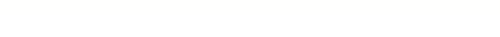 2020 Yılında YKS’de Türkiye 4.sü ve 11.si çıkararak geleneği devam e�rdik. Okulun ilk 100'de 10 öğrenci, ilk 250'de 20 öğrenci, ilk 500'de 28 öğrenci, ilk 1000'de 38 öğrenci, ilk 5000'de 94 öğrencisi yer aldı. 2021 Yılında YKS’de Türkiye 3.sü ve 7.si çıkararak geleneği devam e�rdik. Okulun İlk 10'da 2 öğrenci, İlk 100'de 9 öğrenci, İlk 1000'de 40 öğrenci, İlk 5000'de 73 öğrenci, İlk 10000'de 101 öğrenci yer aldı. 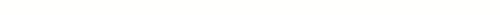 KOÇ LİSESİKoç Lisesi (The Koç School) Tuzla’da 1988’de Vehbi Koç Vakfı’na bağlı kurulan özel okuldur.Avrupa Uluslararası Okullar Konseyi (ECIS) ile Amerika Ulusal Üniversite Danışmanlığı Komisyonu’nun (NACAC) üyesi olan Özel Koç Lisesi Uluslararası Bakalorya programı da sunmaktadır.Koç Lisesi öğrencilerini liselere giriş sınavı ile almaktadır.Çift dilli eğitim programının kazandırdığı küresel bakış açısıyla Koç Okulu anasınıfından 12.sınıfa kadar eğitim vermektedir.Gerek akademik bünyesiyle gerekse uyguladığı programlarla Koç Lisesi mezunlarına dünyaya açılan bir pencere sunmaktadır.Günümüzde gündüzlü ve karma eğitim veren Koç Lisesi,özellikle matematik,fizik,kimya derslerinde başarılı bir eğitim vererek adını duyurmakla kalmamış,desteklediği programlarla matematik ve fen bilimleri arenasında yerini sağlamlaştırmıştır.Bilim ve teknoloji dünyasının yapı taşı olan matematik,fizik,kimya derslerindeki hakimiyetleriyle de, (Vehbi Koç Vakfı)Koç Lisesi mezunları donanımlı gençler olarak hayata atılma fırsatı bulmaktadırlar.IB(İnternational Baccalaureate) programından özetle bahsedecek olursak:IB:İnternational Baccalaureate (Uluslararası bakalorya) merkezi İsviçre’nin Cenevre şehrinde bulunan uluslararası bakalorya organizasyonunun (IBO) dünyanın birçok ülkesinde uyguladığı bir diploma programıdır.Lise 11 ve 12.sınıfta okuyan öğrenciler için tasarlanmış bir sistemdir.Bu programda öğrenciler 6 ders almak zorundadır.Bunlar: Anadil,ikinci dil,deneysel bilimler(fizik,kimya,biyoloji dersi),sanat,matematik(matematik çalışmalarını ve ileri düzey matematik derslerini içerir),bireyler ve toplumlardır(görsel sanatlar,dans,sinema,tiyatro,ekonomi,müzik,uluslar arası ilişkiler gibi dersler seçilir).İleri seviyede 3 ders 240,diğer 3 ders 150 ders saaati olarak alınmaktadır.Öğrencinin IB notu en az 24,en yüksek 42’dir.IB programı İngilizce,Fransızca,İspanyolca olmak üzere 3 dilde uygulanır.Türkiye’de IB diploması veren okullar:Koç lisesi,Eyüboğlu Lisesi,Mef Okulları,TED,Kültür Koleji,Işık Lisesi,Şişli Terakki Lisesi,İstek Okulları(İstek Acıbadem Lisesi),ALEV,İELEV,ALKEV,Üsküdar Amerikan Lisesi,Alman Lisesi,Bahçeşehir Anadolu Lisesi …olarak sıralanabilir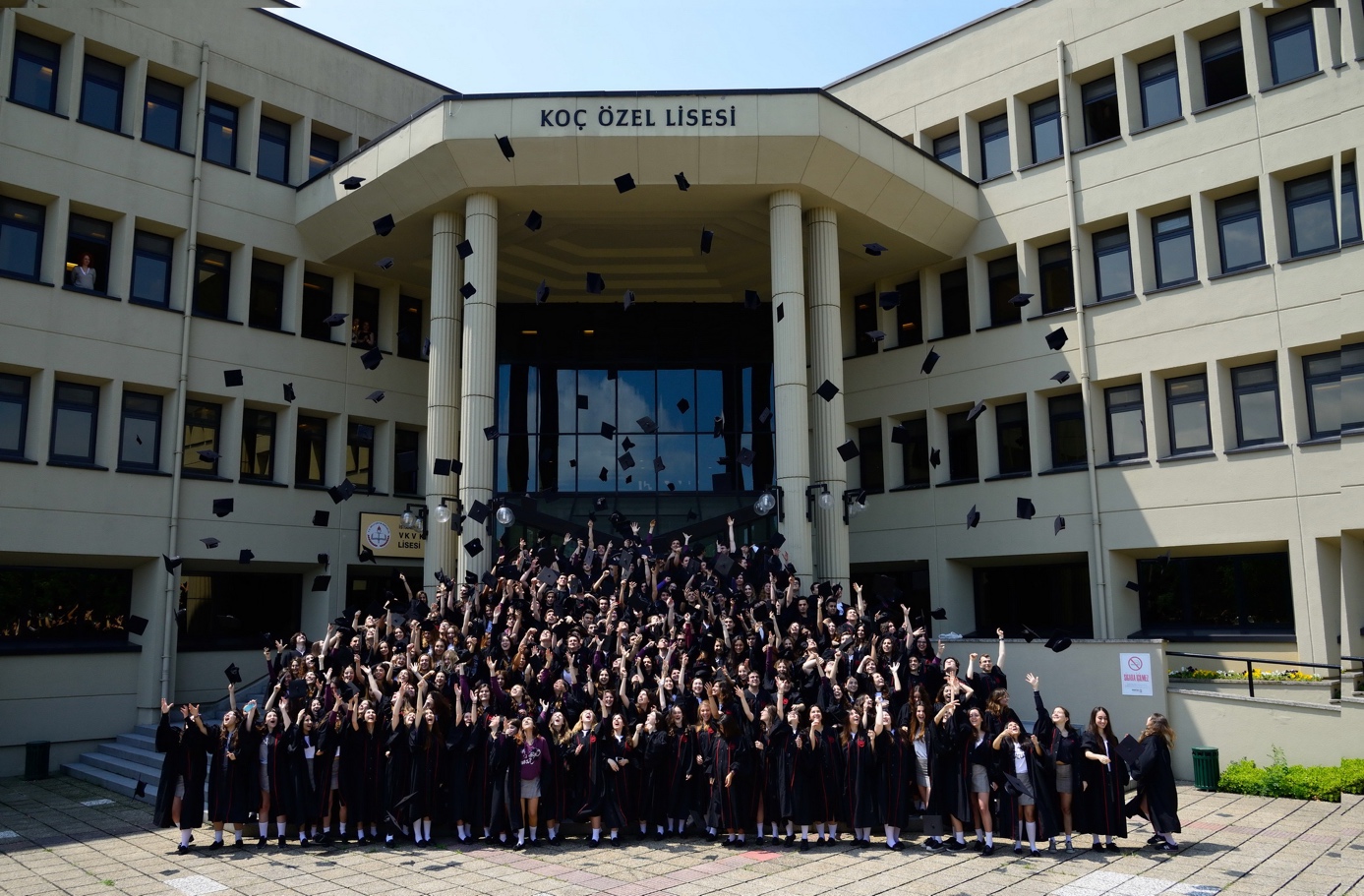 KOÇ Okulu’na Nasıl Kayıt Olabilirsiniz? Koç Okulu’nda ana sınıfı ve 1. sınıfa kura ile, 3. ve 5. sınıfa T. C. Milli Eğitim Bakanlığı  (MEB) Ölçme Değerlendirme ve Sınav Hizmetleri Genel Müdürlüğü tarafından Koç Okulu için hazırlanan sınavlar ile, liseye ise LGS sınavı ve kontenjan açıldığı takdirde 9. sınıf nakil sınavı ile öğrenci alınır.KOÇ Okulu’nda Hangi Yabancı Diller Öğretilir?Birinci dil tüm sınıflarda İngilizce’dir. 2. Dil olarak 5. sınıftan itibaren öğrenciler İspanyolca, Fransızca ve Almanca derslerinden birini seçerek devam ettirirler. KOÇ Okulu’nda Sınıflar Nasıl Oluşturulur? Öğrencileri ana sınıfında dört şubeye dağıtılır. 1. ve 3. sınıfta tekrar karılarak yeni şubeler oluşturulur. Ortaokulda ve lisede her seviye sonunda sınıflar karılır.KOÇ Okulu’nun Burs Olanakları Nelerdir? İlkokulda ve ortaokulda başarı bursu bulunmamaktadır. Lisede hazırlık sınıfı kayıtlarında her yıl Vehbi Koç Vakfı tarafından belirlenen ve değişiklik gösterebilen burs bütçesi kapsamında burslu öğrenci kaydı alınmaktadır. Ana Sınıfına Kaç Öğrenci Alınır? Alım Süreci Nasıldır?Ana sınıfının bir eğitim-öğretim yılında toplam kontenjanı 40 kız ve 40 erkek öğrenci olmak üzere toplam 80 öğrencidir. Her eğitim-öğretim yılında alınacak öğrenci sayısı ayrıca ilan edilir.  Öğrenciler noter huzurunda kura yoluyla belirlenir. Birinci Sınıfa Kaç Öğrenci Alınır? Alım süreci nasıldır?Birinci sınıflara kurayla alınan öğrenci sayısı 4 kız 4 erkek olmak üzere 8 öğrencidir. Her eğitim-öğretim yılında alınacak öğrenci sayısı ayrıca ilan edilir.  Öğrenciler noter huzurunda kura yoluyla belirlenir.İlkokul 3. Sınıfa ve Ortaokul 5. Sınıfa Kaç Öğrenci Alınır? Alım süreci nasıldır?3. ve 5. sınıfa alınacak öğrenci sayısı her sene değişkenlik göstermektedir, seviyedeki mevcut öğrenci sayısına göre kontenjan belirlenmektedir. 2021 yılında 3. Sınıfa 20 Kız, 20 Erkek öğrenci, 5. Sınıfa ise 36 Kız, 36 Erkek Öğrenci MEB sınavıyla alınmıştır. Sınavlar, T. C. Milli Eğitim Bakanlığı Ölçme Değerlendirme ve Sınav Hizmetleri Genel Müdürlüğü tarafından hazırlanır. Sınavların içeriği, öğrencinin bulunduğu sınıf seviyesine ait Milli Eğitim Bakanlığı eğitim öğretim programındaki kazanımlar doğrultusunda hazırlanan sorulardan oluşur. Sınavlar, MEB’in belirlediği tarihlerde yapılır ve okul web sitesinden de duyurulur. 2022 – 2023 yılı için sınav başvuruları 11-29 Nisan 2022 (saat:16.00’a kadar) tarihleri arasında www.meb.gov.tr adresinden yapılacak. Sınav ise 12 Haziran 2022 Pazar günü saat 10.00’da yapılacak. Sonuçlar 4 Temmuz 2022 günü açıklanacak.Koç Lisesi Hazırlık Sınıfına Kaç Öğrenci Alınır? Kabul süreci nasıldır?2021-2022 eğitim yılında liseye Türkiye genelinden en düşük 1,35/erkek – 1,85/kız yüzdelik dilim aralığında 80 öğrenci alınmıştır. Koç Ortaokulu’undan mezun olan 161 öğrenci liseye devam etmiştir.Koç Lisesi 9. Sınıfa Kaç Öğrenci Alınır? Nakil süreci nasıldır?9. sınıfa aday öğrencilerin, 2021-2022 ders yılında LİSE HAZIRLIK sınıfında okumuş, 9. sınıf öğrencisi olmaya hak kazanmış, derslerin başladığı günden bittiği güne kadar geçen süre içerisinde disiplin cezası almamış olması yada öğrenimini yurtdışında sürdürüp, Türkiye’deki okulların 9. sınıfına devam edebileceğine dair DENKLİK BELGESİ alması gerekmektedir.2022-2023 akademik yılı için kontenjan olması durumunda Koç Okulu 9. sınıfına Türkçe ve ilan edilecek İngilizce Yeterlilik Testi (TOEFL/iBT ya da Duolingo) sonucuna göre öğrenci alınacaktır.  2021-2022 akademik yılında 9.sınıfa Türkçe ve Duolingo English Test sınavı sonucuna göre 14 öğrenci alınmıştır,  başvurular 15 Temmuz – 13 Ağustos 2021 tarihleri arasında okulun web sitesi üzerinden yapılmıştır.Koç Okulu’nda Yatılılık Var Mıdır? Koç Okulu İstanbul dışında ikamet eden lise öğrencilerine yatılılık imkanı sunar.Koç Lisesi’nde IBDP Programı Uygulanmakta Mıdır?Koç Lisesi 18 Şubat 1994 yılında IB DP akreditasyonu almıştır. 2021 yılında 131 öğrenci IBDP almaya hak kazanmıştır. Mezunların diploma notu ortalamaları 36’dır.KOÇ Lisesi’nin Üniversite Başarısı Nasıldır? 2021 Mezunları (Yurt içi)YKS’de ilk 100’de 7 öğrenci 8 derece elde etmiştir.Türkiye’de yerleşen öğrencilerden %64’ü vakıf, %36’sı devlet üniversitelerini kazanmıştır.Türkiye’de yerleşen öğrencilerden %44’ü burslu, %56’sı devlet üniversitelerini kazanmıştır.2021 Mezunları (Yurt Dışı)236 Mezunun 163’ü yurtdışı kabulü almıştır. Bu 163 öğrencinin 123’ü IB diploması ile 40’ı MEB diplomasıyla kabul almıştır. Mezunların 53’ü ABD, 49’u İngiltere, 21’i Hollanda, 14’ü Kanada’dan kabul almıştır. Bölüm dağılımlarını incelediğimizde 17 öğrenci İşletme, 14 Öğrenci Ekonomi, 9 Öğrenci Bilgisayar Bilimleri, 8 öğrencinin psikoloji bölümlerinden kabul aldığını görüyoruz. Koç Lisesi 2021 mezunlarının hangi üniversitelerin hangi bölümlerinden kabul aldıklarını aşağıdaki linkten detaylıca inceleyebilirsiniz.Koç Okulu’nun Yıllık Ücretleri Nedir? Ana Sınıfı Eğitim Ücreti (%8 KDV dahil) 115.125 TL
Peşin ödeme indirimi ile 30.06.2021 tarihine kadar 107.066 TLİlkokul 1, 2, 3 ve 4. Sınıf Eğitim Ücreti (%8 KDV dahil) 112.362 TL
Peşin ödeme indirimi ile 30.06.2021 tarihine kadar 104.496 TLOrtaokul Eğitim Ücreti (%8 KDV dahil) 124.220 TL
Peşin ödeme indirimi ile 30.06.2021 tarihine kadar 115.524 TLLise Eğitim Ücreti (%8 KDV dahil) 129.060 TL
Peşin ödeme indirimi ile 30.06.2021 tarihine kadar 120.025 TLLise Yatılılık Ücreti (%8 KDV dahil)
5 Gün Yatılılık: 62.150 TL   7 Gün Yatılılık: 82.350 TL
Peşin ödeme indirimi ile 30.06.2021 tarihine kadar:
5 Gün Yatılılık: 57.800 TL  7 Gün Yatılılık: 76.585 TLKoç Okulu 2022 Tanıtım Günleri Ne Zamandır?Koç Okulu Tanıtım Günleri 15 Ocak 2022, Cumartesi günü ve 26 Şubat 2022, Cumartesi günü çevrim içi olarak gerçekleştirilecektir. Saat 11.00’de başlayacak toplantılar; ilkokul, ortaokul ve lise sunumlarıyla devam ederek saat 14.00’te son bulacaktır. Katılım kaydınızı etkinlikten 24 saat öncesine kadar bu formu doldurarak yapabilirsiniz.  PERTEVNİYAL LİSESİPertevniyal Lisesi Tarihçesi Ve Fiziksel Özellikleri 15 Ekim 1930’da öğretime başlamıştır. 1998 yılından itibaren okul Anadolu Lisesi olarak eğitim vermeye başlamıştır.Yerleşkede; 31 Derslik, 1 Kütüphane, 3 Fen Laboratuvarı, 1 Spor Salonu, 1  Konferans Salonu, 1 Toplantı Salonu, 1 Müzik Sınıfı, 1 Resim Sınıfı, 1 BT Sınıfı, 1 Yemekhane, 3 Atölye-İşlik, 1 Revir bulunmaktadır.Nasıl Öğrenci Kabul Eder? Pertevniyal Lisesi LGS puanı ile öğrenci kabul eder.Taban Puanı / Yüzdelik Dilimi Nedir?Eğitim Süresi Nedir?5 yıllık eğitim vermektedir.Öğretim dili nedir?İngilizce hazırlık eğitimi vermektedir. Ara sınıflarda birinci yabancı dil olarak İngilizce, ikinci yabancı dil olarak Fransızca ve Almanca okutulmaktadır.Yatılılık Var Mıdır? Pansiyonu yok.Kontenjanı Kaçtır?   Okulun hazırlık sınıfı kontenjanı 120 öğrenciden oluşmaktadır. Okulun Toplam Öğrenci Sayısı Kaçtır?Şu anda lisede 861 öğrenci eğitim görmektedir.Öğretmen Profili Nasıldır?Lisede 67 öğretmen bulunmaktadır. Üniversite Başarısı Nasıldır? https://pertevniyallisesi.meb.k12.tr/meb_iys_dosyalar/34/10/456341/dosyalar/2020_08/31213934_afiY-yerleYtirme.pdfTanıtım Filmi https://www.youtube.com/watch?v=gHHTkarsS9YPertevniyal Lisesi Nerededir?Adres: İskender Paşa Mh. Atatürk Bulvarı No1 34091 Fatih/İstanbulWeb adresi : https://pertevniyallisesi.meb.k12.trTelefon:  0 212 635 20 72150 ÖĞRENCİ ALACAK2022-2023 yılı kontenjanınız nedir? Geçen seneye göre değişiklik oldu mu?Bu yıl aramıza 150 öğrenci arkadaşımız katılacak. Geçtiğimiz yılla aynı.Geçen sene İngilizce hazırlık sınıfı açan liselerden biri oldunuz. Bu puanlara nasıl yansıdı? Yüzdelik dilimlerde nasıl bir yükselme oldu?2021 yılında 0.24 ile 1.24 aralığında öğrenci aldık. 2020 yılına göre bir yükselme vardı. Hazırlık eğitimindeki başarımızla birlikte bu yıl daha da yükseleceğini düşünüyoruz.Okula son giren öğrencinin puanı ve yüzdelik dilimi nedir? Bu öğrencinin kaç yanlış-kaç boşu oldu? Geçtiğimiz yıl 447.73 puan ve 1.24’lük dilimle geldi en son öğrencimiz. 6 yanlışı olduğunu düşünüyoruz.AP PROGRAMI BAŞLIYORIB ya da AP gibi uluslararası programlarla ilgili bir çalışma söz konusu mu?        Bu konuda okulumuzda araştırma aşamasındayız. Atacağımız adımları da sağlam atmak istiyoruz. Öğretmen arkadaşlarımızla yaptığımız çalışmalarda AP’nin kurumumuza daha uygun olduğu kanaatindeyiz. Özellikle İngilizce öğretmenlerimiz şu an bununla ilgili çalışmalarını sürdürüyorlar.  HAZIRLIK ZORUNLU MU?Hazırlık sınıfı zorunlu mu? Yoksa yeterlilik sınavına girerek, hazırlık atlamak mümkün olacak mı?Ortaöğretim Kurumları Yönetmeliği hazırlığı zorunlu tutmuyor. İngilizcesi iyi olan öğrenciyi eylül ayında yapılacak sınav ile 9.sınıfa geçebilir. Fakat biz öğrencilerimizin akran ve ortam öğrenmesini önemsiyoruz ve öğrencilerimizin üst sınıfa geçmeden devam etmesini tavsiye ediyoruz.Hazırlık sınıfında haftada kaç saat yabancı dil olacak? Sonraki sınıflarda bu kaç saat olacak? Hazırlık sınıfındaki öğrencilerimiz haftada 20 saat İngilizce dersi görüyorlar. 9.sınıfta haftada 4 saat İngilizce, 2 saat Seçmeli İngilizce dersi ile devam edilecek. İlerleyen yıllarda İngilizce eğitimine önem vererek öğrencilerimizin dil becerilerini destekleyecek çalışmalar yapmaya devam edeceğiz. İkinci yabancı dil nedir? Haftada kaç saat?     İkinci yabancı dilimiz Almanca. Hazırlık sınıfında haftada 4 saat, diğer sınıflarımızda haftada 2 saat Almanca dersimiz var.- Okulda toplam kaç öğretmen bulunuyor? 3 idarecimiz ve 52 öğretmenimizle eğitime devam ediyoruz. Hazırlık sınıfımızda öğrencilerimizin konuşma becerilerini geliştirebilmek için haftanın belirli günleri konuğumuz olan bir yabancı eğitimcimiz var. Önümüzdeki yıl 2 yabancı öğretmenimiz olacak.SINIFLAR KAÇ KİŞİ OLACAK?Sınıf kontenjanlarınız ne olacak? Hazırlık sınıflarımız 30 kişilik olacak.Okulda yatılı okuma imkânı bulunuyor mu?Okulumuzun pansiyonu yok. Ama çevremizdeki okulların pansiyonlarından faydalanan öğrencilerimiz var.Şu anda lisede kaç öğrenci öğrenim görüyor? İstanbul dışından öğrenciniz var mı?730 öğrencimiz var. Okulumuz Türkiye’nin en başarılı okullarından biri İstanbul dışından da Pertevniyalli olmak isteyip gelen 4 öğrencimiz var.Öğrenciler için özel bir burs sistemi var mı?Pertevniyal Ailesi 150 yıllık köklü bir aile. Ailemiz bünyesindeki vakıf ve derneklerin öğrencilerimize katkısı var. Aynı zamanda ihtiyacı olduğunu tespit ettiğimiz her öğrencimizi okul olarak desteklemeye çalışıyoruz.OKULUN SOSYAL YAŞAMI-Okulun sosyal yaşamı nasıldır? Kulüpler etkin mi?Öğrencilerimizin sosyal yaşamlarında farklı alanlarda da ilerleyebilmeleri için okul olarak onları destekliyoruz. Sportif, sanatsal ve kültürel faaliyetlerimiz ile lise hayatları boyunca öğrencimizin yanında olmaya çalışıyoruz. Pertevniyal Lisesi öğrencisinin lise diplomasının yanı sıra mutlaka sosyal anlamda da bir alanda ilerlemesini istiyoruz ve öğrencilerimizin kulüplerle ilgili sertifikalar almasını da sağlıyoruz.Kulüplerimiz faaliyetlerini aktif bir şekilde devam ettiriyorlar. 25 kulübümüz var. Kulüp faaliyetleri çerçevesinde okulumuzda konuklar ağırlıyor, geziler düzenliyor, ulusal ve uluslararası düzeyde pek çok çalışmaya ve yarışmaya katılıyoruz.Ayrıca yeni kulüp fikirlerine de açık bir okuluz. Öğrencilerimizin ilgi duydukları alanlarla ilgili yeni girişimlerini her zaman destekliyoruz.Ayrıca öğrencilerimizin istekleri üzerine ilgilendikleri alanlarla ilgili kurslar açıyoruz. Java ve python programlama kursları öğrencilerimiz tarafından en çok ilgi gören kurslardan.ÜNİVERSİTELERE YERLEŞME ORANLARITürkiye’deki üniversitelere yerleşme oranlarına baktığımızda mezunlarınız en fazla hangi bölümleri tercih ediyorlar? YKS yerleşme oranları nedir?Öğrencilerimizin sayısal alanlara ilgisi daha fazla. Özellikle Tıp ve mühendislik alanında Türkiye’nin önde gelen üniversitelerinde Pertevniyal Lisesi mezunlarını bolca görebilirsiniz. Tabi bunların yanı sıra Hukuk, Psikoloji, Uluslararası İlişkiler, İşletme, Temel Bilimler, sağlık alanları gibi bölümleri tercih eden ve üniversite sınavında yakaladıkları başarılarıyla bu bölümlere çok iyi derecelerle yerleşen öğrenci sayımız oldukça fazla.2020 yılında 57 Tıp, 71 Mühendislik, 13 Diş Hekimliği ve 12 Hukuk olmak üzere 183 öğrencimiz üniversiteli oldu.2021 yılında 35 Tıp, 42 Mühendislik, 18 Diş Hekimliği ve 5 Hukuk olmak üzere 129 öğrencimiz üniversiteli oldu-YKS için özel bir hazırlık kursunuz var mı?DYK kursu kapsamında okulumuzda devam eden bir YKS hazırlık kursumuz var. Düzenli deneme sınavları ve analizleri, öğrenci görüşmeleri, kariyer sohbetleri ve mesleki bilgilendirme toplantıları ile kursumuzu destekliyoruz. Pertevniyal Lisesi öğrencilerinin üniversiteye girişteki başarısının en önemli etkenlerinden biri öğretmenlerimizin özgüvenli çalışması ile ortaya çıkan kursumuzun başarısı. YKS sürecinde her biri alanında uzman öğretmenlerimiz kaynakları ve deneme sınavlarını inceleyerek öğrencilerimize en doğru programı ve çalışma düzenini hazırlıyorlar. Her geçen yıl artan başarımızla birlikte öğrenci ve velilerimizin de kursumuza olan ilgisi artıyor.NEDEN PERTEVNİYAL LİSESİ?-Neden Pertevniyal Lisesi’ni tercih etsinler?Öğrencilerimizin kendisini gerçekleştirme sürecinde onlara yardımcı olmaya çalışıyoruz. Öğrencimizle hazırlık sınıfında başlayıp 9. ve 10.sınıflarda dil ve akademik eğitimle yoğurup 11. ve 12.sınıflarda da sınava hazırlıkla ilgili çalışmalar yapıyoruz. Kaliteli bir dil eğitimi, kaliteli bir akademik birikim ve sınava hazırlık sürecinde okulunda ilerlemek isteyen öğrenciler Pertevniyal Lisesine gelmeli.Pertevniyal Lisesi, öğrencilerin akademik gelişimlerine destek vererek üniversite giriş sınavlarında başarı sağlamalarının yanı sıra münazara, robotik ve kodlama, spor ve sanat alanlarında da geliştirmeyi hedeflemektedir. Bu hedefler kapsamında TÜBİTAK projeleri, bilim olimpiyatları, E-twinning, Erasmus projeleri ve Uluslararası İlişkiler Çalıştayı - Orta Doğu Konseyi, DNA günü gibi etkinlikler düzenlenmektedir. 1872’ye uzanan köklü bir geleneğe sahip Pertevniyal Lisesinin başarılı eğitim kadrosuyla geleceğinizi inşa etmeye hazır olun ve bu farklılığı yaşayın çünkü Pertevniyalli Olmak Ayrıcalıktır.SAKIP SABANCI LİSESİHAZIRLIK SINIFININ ETKİSİHazırlık sınıfı olan liselerden birisiniz. Bu durum okulun puanlarına da yansıyor. Geçen sene okula son giren öğrencinin yüzdelik dilimi ve puanı ne olmuştu? İngilizce eğitiminin yoğun verilmesi başarılı olan okulumuza talebin artmasını daha da sağladı. Yüzdelik dilimin dilimimizin öne çekilmesinde büyük bir etkisi olduğunu düşünüyoruz. Ayrıca okul kültürünün yerleşmiş olduğu bir okuluz. Biz okulun hazırlık sınıfına sahip olması konusunda hazırlık sınıfı büyük katkı sağladı öğrencilerimizle daha fazla bir arada olmamıza fayda sağladı.Geçen yıl ilk yerleştirmede 461.717 puan ve 0.64’lük yüzdelik dilimle son öğrencimiz yerleşmiştir.NAKİLLER DÖNEMİ PUANLARIİlk merkezi yerleştirmenin ardından nakiller döneminde puanlarda nasıl bir değişiklik oldu?Okulumuzun taban dilimi 0.64'ten 0.56'ya yükselmiştir.Hazırlık sınıfı zorunlu mu? Hazırlık atlamak mümkün mü?Hazırlık sınıfını atlamak isteyen öğrenciler için Milli Eğitim Bakanlığı'nın hazırlık sınıflarına yönelik yönetmeliği geçerlidir.Öğrenciler hazırlık sınıflarında seviyelerine göre mi ayrılıyorlar?Sene başında toefl sınavı ve bir İngilizce mülakat yapıyoruz. Onlar sonucunda seviyeler belirlenip her seviyeye uygun kaynak sağlanarak öğrencilere etkin bir dil eğitimi sunuluyor. Hazırlık sınıfı bittiğinde öğrencilerimizin ana dil yetkinliğine yakın dil öğrenimlerini hedefliyoruz.HAFTADA KAÇ SAAT YABANCI DİL DERSİ VAR?Hazırlık sınıfında haftada kaç saat yabancı dil var? Sonraki sınıflarda kaç saat oluyor?20 saat İngilizce4 saat AlmancaTalim Terbiye Kurulu’nun belirlediği saat diliminde ilerliyor. Ayrıca Sabancı Vakfı’nındesteğiyle de öğrencilerimizin istek duyduğu kadar dil eğitimi desteklenmektedir.          İkinci yabancı dil nedir? Haftada kaç saat?4 saat Almanca dersi vardır.IB PROGRAMI UYGULANIYORAynı zamanda IB programı uygulayan lisesiniz. Öğrencilere hangi avantajları sunuyor?IBDP programı öğrencilere ulusal diplomanın yanında uluslararası bir diploma sunuyor.Okulda toplam kaç öğretmen bulunuyor? Yabancı öğretmen var mı?Okulumuzda 54 kadrolu öğretmen bulunmaktadır.  2 tane de anadili İngilizce olan yabancı hoca ve 1 Almanca hocası bulunmaktadır.2022-2023 öğretim yılı için kontenjanınız nedir? Bu yıl kaç öğrenci alacaksınız? Geçen seneye göre kontenjan ne oldu?120 öğrenci alacağız.Sınıf kontenjanlarınız ne olacak? 30 kişiden 4 sınıfımız olacak.Şu anda lisede kaç öğrenci öğrenim görüyor? 583 öğrencimiz okulumuzda öğrenim görmekte.Öğrenciler için özel bir burs sistemi var mı?Sabancı Vakfı’nın desteği ile öğrencilerimize bir çok burs ve ödül imkanı bulunmaktadır.BURSLARSabancı Üniversitesi, yapılan protokol kapsamında Yıl Sonu Başarı Ortalaması hesaplanarak elde edilen sonuçlara göre Hazılrık,9,10 ve 11.  sınıflarımızdan ilk 5'e giren toplam 20 öğrencimize %100 Yaz Okulu bursu verecektir. ( 2020-2021 Eğitim Öğretim Yılında okulumuz bünyesinde 9. Sınıf kademesi bulunmadığından bahsi geçen burstan Hazırlık, 10, 11. Sınıf öğrencilerimizden 15 kişi yararlanacaktır.)Sakıp Sabancı Anadolu Lisesi'nden mezun olan ve Yükseköğretim Kurumları Sınavı'nda en yüksek puanı alan 3 öğrenciye de üniversite öğrenimleri süresince "Sakıp Sabancı Başarı Bursu" verilmektedir.Sakıp Sabancı Anadolu Lisesi'nden mezun olan ve Yükseköğretim Kurumları Sınavı'nda herhangi bir puan türünde sıralamada ilk 20.000 öğrenci arasına girerek Sabancı Üniversitesi'ne %50 burslu olarak yerleşen öğrencilerden yerleşme puan türünde en yüksek yerleşme sıralama başarısı elde eden 3 öğrenci kalan öğrenim ücretinden muaf olarak %100 öğrenim ücreti muafiyetine sahip olacaktır.ÖDÜLLEREğitim alanındaki başarıların teşvik edilmesi amacıyla başlatılan ödül programları kapsamında her yıl Sakıp Sabancı Anadolu Lisesi'ni ilk 3 derece ile bitirenlere olmak üzere birincilere 25, ikincilere 15, üçüncülere 10 Cumhuriyet altını değerinde "Sakıp Sabancı Eğitim Ödülü" verilmektedir.-Okulun sosyal yaşamı nasıldır? Kulüpler etkin mi? Kulüplerle ilgili bilgi verebilirsiniz.Okulumuzda öğrenciler sosyal duygusal olarak bir çok faaliyet ile desteklenmektedirler. Kulüp çalışmaları bu faaliyetlerin en başında yer almaktadır. Okulumuzda 20 den fazla aktif kulüp bulunmaktadır. Münazara, MunSA, tiyatro, Etwinnig, robotik, Shellechomarathon, e-spor, fotoğrafçılık, felsefe gibi kulüplerimiz var. Kulüp çalışmalarının yanında Türkiye’nin en prestijli üniversiteli ile yapmış olduğumuz protokol anlaşmalarımız var. Bu anlaşmalar dahilinde öğrencilerim üniversitelerden kariyer secimi, akademik başarı ve alan deneyimi çalışmalarından yararlanmaktadırlar. Öğrencilerimiz üniversitesi kampüsü deneyimleme fırsatları oluyor.YKS ORANLARI NEDİR?Türkiye’deki üniversitelere yerleşme oranlarına baktığımızda mezunlarınız en fazla hangi bölümleri tercih ediyorlar? YKS yerleşme başarısı nedir? Okulumuz mezunları Türkiye’nin en prestijli okullarında mühendislik ve tıp alanlarını yoğunlukla tercih etmektedirler. Sayısal bölümlerin yanında yönetim, psikoloji ve hukuk alanları da tercih edilen bölümler arasındadır.-YKS için özel bir hazırlık kursunuz var mı?Okulumuzda destekleme ve yerleştirme kursları kapsamında alanında uzman öğretmenlerimiz tarafından özel hazırlanmış bir program ile öğrencilerimiz YKS sürecine hazırlanmaktadırlar. Akademik çalışmaların yanında öğrencilerin kariyer seçimlerini yönetirken onların sahada deneyimler edinmelerini sağlamak en önemli hedeflerimizden biri. Bu bağlamda rehberlik servisimizin öncülüğünde öğrencilerimiz ameliyathane ziyaretleri, fabrika gezileri, şirketleri ziyaret etmektedirler.NEDEN BEŞİKTAŞ SAKIP SABANCI ANADOLU LİSESİ-Neden sizin lisenizi tercih etmeliler?İnsanı değerlere sahip, vicdanlı, adaletli, merhametli, vatanına milletine vefalı, problem çözebilme yetesine sahip, geleceği ön görebilen bireyler yetiştirmek ilk hedefimiz. Okulumuzda yerleşmiş bir Sabancılı olma kültürü vardır. Tüm paydaşlarıyla birlikte olumlu okul iklimine sahip bir okuluz. Öğrencilerimiz hem akademik hem de sosyal ve duygusal olarak birçok çalışma ile desteklenmektedir. Akademik olarak güçlü bir kadro ile öğrencilerin kariyer hedeflerine ulaşmalarında en büyük destekçileriyiz. IB programımız ile öğrencilere dünya vatandaşı olmanın kapılarını açıyoruz. Ulusal ve uluslararası projelerde yer alarak öğrencilerimizin kendi varlıklarını ortaya koymaları için onlara alan açıyoruz.Beşiktaş Sakıp Sabancı Anadolu Lisesi, geçen sene hazırlık sınıfı açılan Anadolu liselerinden birisiydi. İngilizce hazırlık sınıfı açılması liseye olan ilgiyi de artırdı. Peki lise bu yıl kaç öğrenci alaca? Yüzdelik dilimi ve puanı nedir? 2021-2022 yılı için yüzdelik dilimi yükselir mi? Diplomasının özelliği ve öğrencilerin üniversiteye yerleşme oranları nedir?  Tüm soruları pervinkaplancom instagram yayınında konuğumuz olan Beşiktaş Sakıp Sabancı Anadolu Lisesi Müdürü Sedat Işık yanıtladı. İşte sorular ve yanıtları:HAZIRLIK SINIFI AÇILMASI ETKİLİ OLDU-Geçen yıl hazırlık sınıfı açılan liselerden birisiniz? Bu durum okula olan ilgiyi nasıl etkiledi? Kesinlikle olumlu etkiledi. İngilizce eğitiminin yoğun bir müfredat ile verilmesi başarılı olan okulumuza talebin artmasını daha da sağladı. Yüzdelik dilimin dilimimizin öne çekilmesinde büyük bir etkisi olduğunu düşünüyoruz. Ayrıca okul kültürünün yerleşmiş olduğu bir okuluz.HANGİ DİLİMDEN ÖĞRENCİ ALIYOR?-Geçen sene okula son giren öğrencinin yüzdelik dilimi ve puanı ne olmuştu? 0.7 lik dilimle öğrenci aldık.- İlk merkezi yerleştirmenin ardından nakiller döneminde puanlarda nasıl bir değişiklik oldu?Büyük bir oynama olmadı. Gelenler ilk aldığımız dönemden daha başarılı yüzdelik dilimlere sahipti. Kontenjanımız boş kalmadı.HAZIRLIK ZORUNLU MU?-Hazırlık sınıfı zorunlu mu? Yoksa yeterlilik sınavına girerek, hazırlık atlamak mümkün olacak mı? Seviyelerine göre sınıflar mı oluşuyor?Geçen yıl 9. Sınıfımız olmadığı için zorunluydu. Ancak bu yıl MEB Ortaöğretim Kurumları Yönetmeliğine göre kurum içi yerel sınavlardan ( İngilizce ve Türkçe’den 70/100 alma zorunluluğu) geçtiklerinde hazırlık sınıflarını atlayabiliyorlar ancak biz bir dünya okuluyuz ve bizim için öğrencilerimizin İngilizce seviyesi (dildeki 5 yeti ile) çok önemli.  Sene başında Toefl Junior ya da ITP gibi sınavlar ve bir İngilizce mülakat yapıyoruz. Onların sonucunda seviyeler ve sınıflar belirlenip her seviyeye uygun kaynaklar sağlanarak öğrencilere etkin bir dil eğitimi sunuluyor. Hazırlık sınıfı bittiğinde öğrencilerimizin ana dil yetkinliğine yakın dil öğrenimlerini hedefliyoruz. NEYTİV SIPIKIR tarafından ayrıca İngilizce derslerine tabi oluyorlar. Protokolumuz olan üniversitelerin öğrencileri tarafından öğrencilerimize spiking aktiviteleri yapılıyor.UZAKTAN EĞİTİMDE NELER YAPILDI?-Velilerin de çok merak ettiği soruların yanıtlarından birisi de uzaktan eğitimde yabancı dil nasıl öğrenileceği oluyor. Bu konuda velilere ne mesaj verebiliriz? Hazırlık sınıflarına okula ilk başladıklarında seviyelerine uygun kaynaklardan ayrıca MyEduClass İngilizce eğitim platformu öğrencilere hediye edildi. İngilizce desteğine ihtiyaç duyan öğrencilerimize ücretsiz online ve yüz yüze kursa katılma fırsatı sunuldu.-Uzaktan eğitim sürecinde sadece EBA mı kullanıldı, yoksa öğretmenler öğrencilerine ders verebildi mi?EBA’nın yanında canlı ders platformu olan Perculus ve k12 uzantılı zoom programını kullanarak derslerimiz eksiksiz devam etti. Bunun yanında öğretmenlerimizin online ders işleme becerilerine yönelik eğitici eğitimleri verildi. Okulumuz online sürece uyum sağlamak adına bir çok güncellemeye dahil oldu ve olmakta.KAÇ SAAT DİL EĞİTİMİ VAR?-Hazırlık sınıfında haftada kaç saat yabancı dil var? Sonraki sınıflarda kaç saat oluyor?20 saat İngilizce4 saat Almanca Talim Terbiye Kurulu’nun belirlediği saat diliminde ilerliyor. Ayrıca Sabancı Vakfı’nın desteğiyle de öğrencilerimizin istek duyduğu kadar dil eğitimi desteklenmektedir.-İkinci yabancı dil nedir? Haftada kaç saat?Almancadır. Haftada 4 saat.-Geçen sene hazırlık sınıfı açılınca uluslararası programlar da oluyor mu diye soruluyordu. Haberini yaptık ama isterseniz IB ile ilgili gelişmeyi siz anlatın lütfen? Öğrencilere hangi avantajları sunacak? İsteyen katılabilir mi? Ücret ödenecek mi?14 ayda IB sürecini tamamlayan bir okuluz. İlk öğrencilerimizin seçme sınavlarını ve mülakatlarını yaparak okul içi ve dışından asil öğrencilerimizi belirledik. IB Diploma Programımız zorunlu olmayan ve ücrete tabi bir programdır. IB DİPLOMASI VERECEKIB programına dahil olan öğrencilere diploma programı; IB öğrencileri uluslararası geçerliliği olan bir diploma ile mezun olurlar. IB diploması, dünya çapında pek çok üniversiteye giriş koşulu olarak kabul edilmektedir. Bu nedenle, IB mezunları             ABD, İngiltere, Kanada, Avustralya, Yeni Zelanda ve çeşitli Avrupa ülkelerindeki üniversitelere girerken birçok ayrıcalık kazanmaktadırlar. Ayrıca Türkiye'de birçok vakıf üniversitesi farklı oranlarda IB öğrencilerine burs olanakları sunmaktadır.  Bu program sağladığı eğitimle konuların genişlemesine ve derinlemesine incelenerek, bilginin doğasıyla karşılaştırıp disiplinler arası bir alan yaratır.IB diploma programı öğrencilerini kendi dil ve kültürlerinden bir temel oluşturarak uluslararası bakış açısına teşvik eder.Öğrenmeye olumlu bir davranış geliştirdiği gibi üniversite eğitimine hazırlar.Özenli bir dış değerlendirme ile uluslararası standartlarla dünya üniversitelerine nitelikli bir yapı oluşturur ve isim kazandırır.Öğrencinin tüm gelişiminin - fiziksel, zihinsel, duygusal ve ahlaki açıdan üzerinde durur.Program İngilizce olduğu için öğrencilerimiz ileri bir düzeyde İngilizce ile mezun olmaktadırlar.Bu program öğrencilere ders seçiminde esneklik sağlar.DP, üniversiteye hazırlık ve üniversite eğitimi boyunca tüm öğrencileri başarıya hazırlamak için tasarlanmış eşsiz bir programdır. DP mezunları uyum, ilgi ve başarı konularında donanımlı bireylerdir. Analiz, yazı yazma, iletişim ve sunum becerilerine; araştırma deneyimine; kusursuz bir organizasyon ve zaman yönetimi yeteneğine; bir konuya çoklu açılardan yaklaşma yetisine ve akademik kavramlara ilişkin derin bir anlayışa sahip olarak mezun olurlar. Bu da seçtikleri üniversitede başarılı olabilmeleri için kusursuz bir temel oluşturur.  DP müfredatı uyarınca eğitimlerini tamamlamaları ve uluslararası anlamda en iyi şekilde uygulanan değerlendirmelerde üstün başarı ortaya koymaları sayesinde, IB diploması alan öğrenciler kişisel koşulları ne olursa olsun dünyanın dört bir yanındaki üniversitelerde büyük başarı sergilerler.-Sırada başka uluslararası programlar da var mı?Ayrıca IB Diploma Programı’nın yanı sıra çok yakında okulumuza yine Uluslararası olan yeni bir program daha kazandıracağız. (Cambridge Assessment – IGCSE)YABANCI ÖĞRETMEN VAR MI?- Okulda toplam kaç öğretmen bulunuyor? Hazırlık sınıfıyla birlikte yabancı öğretmen de oldu mu? 52 öğretmenimiz var. Evet onaylı Sabancı Vakfı’nın desteğiyle veliye hiçbir ek talep olmadan native speaker ile derslerimize katkıda bulunmaktadır.KAÇ ÖĞRENCİ ALACAK?-2021-2022 öğretim yılı için kontenjanınız nedir? Bu yıl kaç öğrenci alacaksınız?120 kişi alacağız. (LGS Kılavuzu’nda 90 yazıyor ancak MEB, 30 öğrenci daha almasına izin verdi)-Sınıf kontenjanlarınız ne olacak? Her sınıfımızda 30 öğrenci var.- Okulda yatılı okuma imkanı bulunuyor mu? (Soracaklardır bu soruyu şehir dışından izleyenler)Biz şehir okuluyuz. Yurt imkânımız yok ama velilerimiz kendi imkânlarıyla birkaç tane öğrenci yurtta barınmaktadır. Biz de öğrencileri yakından takip etmekteyiz.-Şu anda lisede kaç öğrenci öğrenim görüyor?573 öğrencimiz bulunmaktadır.BURSLAR-Öğrenciler için özel bir burs sistemi var mı?Sabancı Üniversitesi, yapılan protokol kapsamında Yıl Sonu Başarı Ortalaması hesaplanarak elde edilen sonuçlara göre Hazılrık,9,10 ve 11.  sınıflarımızdan ilk 5'e giren toplam 20 öğrencimize %100 Yaz Okulu bursu verecektir. ( 2020-2021 Eğitim Öğretim Yılında okulumuz bünyesinde 9. Sınıf kademesi bulunmadığından bahsi geçen burstan Hazırlık, 10, 11. Sınıf öğrencilerimizden 15 kişi yararlanacaktır.)Sakıp Sabancı Anadolu Lisesi'nden mezun olan ve Yükseköğretim Kurumları Sınavı'nda en yüksek puanı alan 3 öğrenciye de üniversite öğrenimleri süresince "Sakıp Sabancı Başarı Bursu" verilmektedir.Sakıp Sabancı Anadolu Lisesi'nden mezun olan ve Yükseköğretim Kurumları Sınavı'nda herhangi bir puan türünde sıralamada ilk 20.000 öğrenci arasına girerek Sabancı Üniversitesi'ne %50 burslu olarak yerleşen öğrencilerden yerleşme puan türünde en yüksek yerleşme sıralama başarısı elde eden 3 öğrenci kalan öğrenim ücretinden muaf olarak %100 öğrenim ücreti muafiyetine sahip olacaktır.ÖDÜLLEREğitim alanındaki başarıların teşvik edilmesi amacıyla başlatılan ödül programları kapsamında her yıl Sakıp Sabancı Anadolu Lisesi'ni ilk 3 derece ile bitirenlere olmak üzere birincilere 25, ikincilere 15, üçüncülere 10 Cumhuriyet altını değerinde "Sakıp Sabancı Eğitim Ödülü" verilmektedir.-Okulun sosyal yaşamı nasıldır? Kulüpler etkin mi?Okulumuzda bir çok etkin kulüp var. Öğrencilerin akademik başarılarının yanında sosyal ve duygusal gelişimleri de bizler için çok önemlidir. Öğrencilerimiz bir çok konuda hem maddi hem manevi olarak desteklenmektedirler. Öğrencileri yetenek ve ilgilerini doyuracak etkinliklerde yer almaları için desteklemekteyiz. Yıllardır süre gelen kulüplerin yanında bu yıl pandemiyle birlikte bir çok kulüp kuruldu çalışmalarına etkin bir biçimde devam ediyorlar. Yurtdışı ve yurtiçi birçok faliyete katıldılar ödüllerle bunları taçlandırdılar. Pandemiyle birlikte kulüplerimizin varlıklarının öğrencilerin okulla bağlarını kuvvetlendirdiğini bire bir gözlemledik. Akademik alanın ötesinde de birlikte var oldular.-Türkiye’deki üniversitelere yerleşme oranlarına baktığımızda mezunlarınız en fazla hangi bölümleri tercih ediyorlar? YKS yerleşme başarısından söz edebilirsiniz? Dereceye giren öğrenciler varsa anlatabilirler?Öğrencilerimiz daha çok sayısal yetenekli bölümlere yönelmektedirler. Tıp ve mühendislik bölümleri başta olmak üzere genetik, psikoloji, hukuk, uluslararası ilişkiler gibi bölümler ağırlıkta olmaktadır. Şehir olarak öğrencilerimiz İstanbul’un saygın üniversitelerine yerleşmektedirler ve birçok vakıf üniversitesinde burslu okuma imkânını yakalamaktadırlar. Başarı oranımız yıllara göre farklılık gösterse de ilk yıl yerleşme oranımız %80’in üzerindedir.-YKS için özel bir hazırlık kursunuz var mı?Destekleme yerleştirme kurslarımız var. Pandemi döneminde öğrencilerimize online bir platformdan ortak denemeler yaparak onları takip ettik. Öğrencilerimiz her hafta deneme oldular. Evlerine deneme setleri konu tarama testleri yollandı. Pandemiye rağmen yoğun bir YKS takibi oldu.-Okul öğrencilere hangi kimlikleri kazandırıyor? Köklü okullarda dayanışma kültürü oluyor.İnsanı değerlere sahip, vicdanlı, adaletli, merhametli, vatanına milletine vefalı, problem çözebilme yetesine sahip, geleceği ön görebilen bireyler yetiştirmek ilk hedefimiz. Okulumuzda yerleşmiş bir Sabancılı olma kültürü vardır. Öğrencilerimiz Türkiye’nin en başarılı öğrencileri evet ama bizim için en önemlisi onlar bu ülkenin geleceği. Bu bilinçle çalışmalarımıza yön veriyoruz. Örneğin her yıl hazırlık sınıfı öğrencilerimiz okula gelmelerinden ötürü rozet takma törenine dahil oluyorlar pandeminin hemen öncesinde gerçekleşen rozet takma törenine Sayın Güler Sabancı katılmıştı. Mezun öğrencilerimizin her yıl düzenlediği kariyer günlerine dünyanın her yerinden mezun öğrencilerimiz katılarak şu anki öğrencilerimizle buluşuyorlar. Bu yıl online da olsa büyük bir katılımla gerçekleştirdik. -Okulun diplomasının özelliği nedir?* Öncelikle Sakıp Sabancı Anadolu Lisesi, gerek mezunları gerekse de Sabancı Ailesi ve Sabancı Üniversitesiyle kurmuş olduğu organik bağlarla öğrencilerimize prestijli bir diploma kazandırmaktadır.* IB diplomamız ise öğrencilerimize dünya vatandaşı olma imkanı ile birlikte tüm dünyadaki yaşıtlarıyla tescilli, eşdeğer bir nitelik kazandırmaktadır.-Neden sizin lisenizi tercih etmeliler?Biz tüm paydaşlarıyla birlikte güçlü bir okuluz. Öğretmen, öğrenci, veli, okul idaresi, rehberlik servisi bir birinin faydasını gözeterek tüm çalışmalarını kapsamlı bir şekilde yürütmektedir. Eğitim öğretim yılının başında ihtiyaç analizi yapılarak tüm paydaşların ihtiyaçları ortaya konarak bunlara fayda sağlanacak çalışmalar planlanır. Bu planlamanın içinde Prof. Dr. Yankı Yazgan ve ekibiyle birlikte çalışmalarımızı sürdürmekteyiz. Okulumuzda akademik başarının yanında tüm paydaşlarımızın psikolojik iyi oluşları da bizler için çok önemli. Tüm yıl boyunca öğrenci, öğretmen ve veli grupları ile özel çalışma gruplarımız olur ve bunları sistemli bir şekilde yürütürüz. Bununla birlikte okulumuzun organize ettiği seminer, sunum, eğitim çalışmaları yürütülmektedir. Bu yıl ilki gerçekleştirilen ve bundan sonraki yıllarda da düzenli olarak yapılacak olan Eğitim ve Ruh Sağlığı Günlerinin ilkini gerçekleştirdik. Etkinliğe İstanbul Milli Müdürü, Sabancı Üniversitesi, Beşiktaş Kaymakamı, Beşiktaş İlçe Milli Eğitim Müdürünün katılımının yanında Türkiye’nin her yerinden öğretmen ve velilerin katılımıyla büyük bir toplantı gerçekleştirildi. Bunun yanında bir çok üniversite ile protokol anlaşmamız var. Örneğin sabancı, itü, İstinye, YTÜ, bahçesehir üniversitesi bunlardan. Bu üniversitelerden hocalar okulumzu öğrencilerine ders vermektedir. Kulup faaliyetlerini desteklemektedirler.Sakıp Sabancı Anadolu Lisesi Tarihçesi ve Fiziksel Özellikleri Okul, 1929 yılında Yıldız Sarayı´nda Sultan Abdülhamit´in başhekimine ait evde 50.İlkokul adıyla öğretime açılmıştır. 1948-1949 Öğretim yılında Yıldız İlkokulu adını almıştır. Barbaros bulvarının açılışında yıkılan binanın yerine yapılan yeni bina 26 Eylül 1964 tarihinde açılmıştır. Hacı Ömer Sabancı Vakfı tarafından 1981 yılında yapılan 1.tadilat ve ek bina inşası sonunda Sakıp Sabancı´nın adı okula verilerek Sakıp Sabancı Yıldız İlköğretim Okulu adını almıştır.1992 yılında Hacı Ömer Sabancı Vakfı tarafından 2. Ek bina ve tadilat inşaatı yapılmış, 1992-1993 öğretim yılından itibaren Sakıp Sabancı Lisesi adıyla eğitim vermeye başlamıştır. 1993-1994 Öğretim yılından itibaren yabancı dil ağırlıklı lise programı uygulanan okul, 1998-1999 öğretim yılında Anadolu lisesine dönüştürüldü. 2020-2021 öğretim yılında ise hazırlık sınıfı açıldı.Sakıp Sabancı Anadolu Lisesi Nasıl Öğrenci Kabul Eder? Sakıp Sabancı Anadolu Lisesi LGS ile öğrenci kabul eder.Sakıp Sabancı Anadolu Lisesi ‘nin Taban Puanı / Yüzdelik Dilimi Nedir?İlk yerleştirme sonuçları dikkate alınmıştır.Eğitim Süresi Nedir?1 yıl hazırlık olmak üzere 5 yıldır.Sakıp Sabancı Anadolu Lisesi ‘nde Yatılılık Var Mıdır? Okulun pansiyonu bulunmamaktadır.Öğretmen Profili Nasıldır?Lisede 54 öğretmen bulunmaktadır.Mezunların Sahip Olabileceği Diplomalar Nelerdir? Sakıp Sabancı Anadolu Lisesi bir IB DP okuludur. Okul IB akreditasyonunu 23 Mart 2021  tarihinde almıştır.Öğrenci ve Mezunlarına Sunulan Burslar Nelerdir? Sabancı Üniversitesi, yapılan protokol kapsamında Yıl Sonu Başarı Ortalaması hesaplanarak elde edilen sonuçlara göre  toplam 15 öğrencimize %100 Yaz Okulu bursu verilmektedir.Sakıp Sabancı Anadolu Lisesi’nden mezun olan ve Yükseköğretim Kurumları Sınavı’nda en yüksek puanı alan 3 öğrenciye de üniversite öğrenimleri süresince “Sakıp Sabancı Başarı Bursu” verilmektedir.Sakıp Sabancı Anadolu Lisesi’nden mezun olan ve Yükseköğretim Kurumları Sınavı’nda herhangi bir puan türünde sıralamada ilk 20.000 öğrenci arasına girerek Sabancı Üniversitesi’ne %50 burslu olarak yerleşen öğrencilerden yerleşme puan türünde en yüksek yerleşme sıralama başarısı elde eden 3 öğrenci kalan öğrenim ücretinden muaf olarak %100 öğrenim ücreti muafiyetine sahip olmaktadır.Öğrencilere Verilen Ödüller Nelerdir? Eğitim alanındaki başarıların teşvik edilmesi amacıyla başlatılan ödül programları kapsamında her yıl Sakıp Sabancı Anadolu Lisesi’ni ilk 3 derece ile bitirenlere olmak üzere birincilere 25, ikincilere 15, üçüncülere 10 Cumhuriyet altını değerinde “Sakıp Sabancı Eğitim Ödülü” verilmektedir.Sakıp Sabancı Anadolu Lisesi’nin Üniversite Başarısı Nasıldır?
2021 yılı mezunlarının üniversite başarılarını aşağıdaki linkten inceleyebilirsiniz.13115228_2021-YKS-BASARILARIMIZ (2)Sakıp Sabancı Anadolu Lisesi Tanıtım Filmi Tanıtım Filmi Sakıp Sabancı Anadolu Lisesi Nerededir?Adres: Cihannüma Mahallesi Yıldız Caddesi No 73 34359 Beşiktaş/ İSTANBULWeb adresi: https://sabancilisesi.meb.k12.tr/
Telefon:  212 227 46 10ŞEHİT MÜNİR ALKAN FEN LİSESİ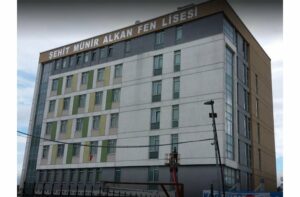 Tarihçesi Ve Fiziksel Özellikleri Şehit Münir Alkan Fen Lisesi, 15 Temmuz sonrasında kapatılan özel okulun yerinde açılarak 2016 – 2017 öğretim yılında eğitim – öğretime başlamıştır.Okulun 28 Derslik, 1 BT Sınıfı, 1 Kütüphane. 3 Fen Laboratuvarı, 1 Konferans Salonu, 3 Spor Salonu, 1 Yemekhane, 2 Revir, 1 Çok Amaçlı Salon,1 Müzik Sınıfı, 1 Resim Sınıfı, 2 Toplantı Salonu bulunmaktadırNasıl Öğrenci Kabul Eder? Şehit Münir Alkan Fen Lisesi, LGS puanı ile öğrenci kabul eder.Taban Puanı / Yüzdelik Dilimi Nedir? : Eğitim Süresi Nedir?4  Yıldır.Öğretim dili nedir?Birinci yabancı dil olarak İngilizce, ikinci yabancı dil olarak Almanca okutulmaktadır.Yatılılık Var Mıdır? 80 Erkek, 80 Kız olmak üzere toplam 160 öğrenci kapasiteli öğrenci pansiyon bulunmaktadır.Kontenjanı Kaçtır?   Merkezi sınavla okula her yıl 150 öğrenci alınmaktadır. 30’ar kişilik sınıflarda her sınıf seviyesinde 5 şube devam etmektedir.Okulun Toplam Öğrenci Sayısı Kaçtır?Şu anda lisede 445 öğrenci eğitim görmektedirÖğretmen Profili Nasıldır?                   Lisede 39 öğretmen bulunmaktadır.Üniversite Başarısı Nasıldır?2021 YKS Yerleştirme Sonuçları2021 Sonuçları Şehit Münir Alkan Fen Lisesi Tanıtım https://www.youtube.com/watch?v=HbsldxEuGXkŞehit Münir Alkan Fen Lisesi Nerededir?Adres : Cumhuriyet Mah. D100 Karayolu Cad. Firuze Sokak No370/1 Beykent Büyükçekmece/İstanbulTelefon:   02128726122Web adresi: https://sehitmuniralkan.meb.k12.trVEFA LİSESİ2022 LGS tercihleri yaklaşırken  öğrenciler ve veliler okulları yakından tanımak adına okulları araştırmaya başladılar. Ben de sürece destek vermek adına sınavla öğrenci alan liseleri tanıtmaya devam ediyorum. Şimdide sırada Vefa Lisesi var. Okulun tarihçesi, taban puanı ve üniversite başarıları gibi detayları yazımda bulabilirsiniz. Faydalı olmasını dilerim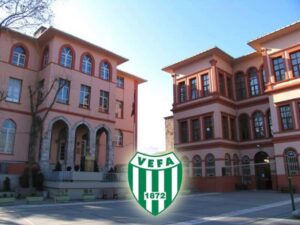 Tarihçesi Ve Fiziksel Özellikleri Vefa Lisesi, 1872 yılında Mekteb-i Mülkiye’nin bünyesinde Mülkiye İdâdîsi olarak eğitim ve öğretime başlamıştır. Okul, eğitim tarihimizde ana dille öğretim yapan ilk lise, “ilk mülkiye lisesi” ve ilk sivil lise özellikleriyle yer almıştır. Okul, 1894 tarihinde bugün eğitim ve öğretim faaliyetini sürdürdüğü Vefa semtindeki Sadrazam Şirvanizade Mütercim Rüşdü Paşa Konağı’na taşınmıştır. Cumhuriyetin ilanından sonra 1924 yılında bütün sultânî ve idâdîlerin liseye dönüştürülmesiyle okul Vefa Erkek Lisesi adını almıştır. 1989-1990 eğitim ve öğretim yılında Vefa Anadolu Lisesi adını almış.  2001-2002 eğitim ve öğretim yılında tarihi adı olan Vefa Lisesine dönüştürülmüştür.Vefa Lisesi, iki eğitim binası, bir kız pansiyonu, kapalı spor salonu, Şehzade Tabhanesi olmak olmak üzere beş binadan oluşmaktadır. Okulun Ana Bina adı verilen yeni binasında: okul müdürlüğü, idari birimler ile 18 derslik, 3 Fen Laboratuarı (Fizik, Kimya, Biyoloji), 2 Bilgisayar Laboratuarı, 1 Ölçme-Değerlendirme Merkezi, Rehberlik Servisi, Resim Atölyesi, Okul Müzesi, Arşiv, Konferans Salonu, 2 Öğretmenler Odası, Okul Aile Birliği Odası, Sosyal Etkinlikler Kurulu Odası  ile Okul Kantini ve Çay ocağı yer almaktadır. Okulun Orta Bina adı verilen Mütercim Rüştü Paşa Konağı’ında ise 8 derslik, 8 Müzik Dershanesi, Sinevizyon Salonu, 9987 kitaplı Kütüphane, 1 Müdür Yardımcısı Odası, Rehberlik Servisi, Yabancı Diller Bölüm Başkanlığı ve Kurs Merkezi yer almaktadır.Nasıl Öğrenci Kabul Eder? Vefa Lisesi LGS puanı ile öğrenci kabul eder.Taban Puanı / Yüzdelik Dilimi Nedir? :   Eğitim Süresi Nedir?2006-2007 öğretim yılından günümüze kadar (hazırlık + 4 yıl) 5 yıl süreli Anadolu lisesi statüsünde eğitim ve öğretim faaliyetlerini sürdürmektedir.Öğretim dili nedir?İngilizce hazırlık eğitimi vermektedir. Ara sınıflarda birinci yabancı dil olarak İngilizce, ikinci yabancı dil olarak Almanca ve Fransızca okutulmaktadır.Yatılılık Var Mıdır? Evet, Pansiyon binasında bodrum katında 250 kişilik yemekhane, 1. katında ambar ve depolar, 2. ve 3. katında 10 yatakhane, 1 Televizyon Odası ve Belletmen Odaları bulunmaktadır. Pansiyon 115 öğrenci kapasitelidir.Kontenjanı Kaçtır?   Okulun Hazırlık sınıfı kontenjanı 150 Öğrenciden oluşmaktadır.Okulun Toplam Öğrenci Sayısı Kaçtır?Şu anda lisede 825 öğrenci eğitim görmektedir.Öğretmen Profili Nasıldır?                   Lisede 55 öğretmen bulunmaktadır.Mezunların Sahip Olabileceği DiplomalarUluslararası Bakalorya Diploma Programının akreditasyon çalışmalarını tamamlayan okul Haziran 2019’da IB Dünya Okulları listesine dâhil olmuş ve akreditasyonla IB-DP diploması vermeye başlamıştır.Üniversite Başarısı Nasıldır?https://vefalisesi.meb.k12.tr/meb_iys_dosyalar/34/10/969664/dosyalar/2021_08/30205230_VEFA_YKS__2021_YSTATYSTYK_3008.pdfVefa Lisesi Tanıtım https://player.vimeo.com/video/11328372https://panoramatanitim.com/sanaltur/vefalisesi/sanaltur.htmlVefa Lisesi Nerededir?Adres : Kalenderhane Mah. Dede Efendi Cad. No 5 34134 Şehzadebaşı Fatih/İstanbulTelefon:   0212 527 38 72Web adresi: https://vefalisesi.meb.k12.tr-2022-2023 öğretim yılı için kontenjanınız nedir? Geçen yıla göre kontenjanda değişiklik oldu mu? Vefa Lisesi 155.dönem öğrencilerimiz için ayrılan kontenjanımız 150 olacaktır. Geçtğimiz yıl da 150 kontenjanımız vardı.-Sınıf kontenjanlarınız ne olacak? 5 İngilizce hazırlık sınıfımızda 30’ar öğrencimiz olacak.HANGİ YÜZDELİK DİLİMDEN ÖĞRENCİ ALIYOR?-Geçen sene okula son giren öğrencinin yüzdelik dilimi ve puanı ne olmuştu? 1,01 dilimle 452,411 puanla taban dilimimiz ve puanımız oluştu. Bu seneki LGS sonuçlarına göre okulun taban puanının 470 civarını bulmasını bekliyorum.-İlk merkezi yerleştirmenin ardından nakiller döneminde puanlarda nasıl bir değişiklik oldu? Nakil dönemlerindeki öğrenci sirkülasyonları sonucunda aramıza son katılan öğrencimizin yüzdelik dilimi 1,03 oldu.-Hazırlık zorunlu mu? Yeterlilik sınavına girerek, hazırlık atlamak mümkün mü? Eğitim öğretim yılı başında yaptığımız yeterlilik sınavından 70 puan ve üzeri alan öğrencilerimiz isterlerse 9.sınıfa geçebilir. Fakat hazırlık senemiz özellikle okula uyum ve arkadaş edinmede önemli bir zaman dilimi olduğu için hazırlık okunmasını tavsiye ediyorum.KAÇ SAAT DİL EĞİTİMİ VAR?-Haftada kaç saat yabancı dil eğitim görülüyor? Hazırlık sınıflarımızda 20 saat İngilizce eğitimi verilmektedir. Diğer sınıflarımızda 4-6 saat arası İngilizce eğitimi verilmektedir.-İkinci yabancı dil nedir? Haftada kaç saat? Okulumuzda hem Fransızca hem de Almanca seçenekleri öğrencilerimize sunulmaktadır. Hazırlık sınıfımızda 4 saat diğer sınıflarımızda 2 saat 2.yabancı dil dersimiz vardır. Öğrencilerimiz her sınıf değişiminde ikinci yabancı dilini değiştirebilmektedir. Bu sayede 3 yabancı dille ilgili aktif öğrenme sağlama olanağı bulabilmektedirler.- Okulda toplam kaç öğretmen bulunuyor? Yabancı öğretmen var mı? Okulumuzda 54 öğretmenimiz bulunmaktadır. Yabancı öğretmenimiz yoktur; fakat speaking dersleri kapsamında düşünülmektedir.YATILILIK OLANAKLARI NEDİR?-Okul aynı zamanda İstanbul dışından gelen öğrenciler için de yatılı olması nedeniyle tercih edilen okullar arasında. Yatılılık olanakları nedir? Bu yıl yatılılık kontenjanı nedir?Okulumuz bahçesinde kız öğrenci pansiyonumuz vardır. Pansiyonumuz öğrencimizin tüm ihtiyaçlarını karşılayacak donanıma sahiptir. Toplam 110 kontenjanımız vardır.-Yatılılık sadece kızlar için mi? Şehir dışından erkek öğrenci tercih etmek isterse alternatif konaklama sağlanıyor mu? Erkek öğrencilerimiz Fatih ilçesinde yer alan diğer liselerin pansiyonlarından yararlanabilmektedir.-Şu anda lisede kaç öğrenci öğrenim görüyor? Bu öğrenciler kaç ilden geliyor? Bunların kaçı yatılı okuyor? 835 öğrencimiz yaklaşık 30 ilden gelmektedir. 77 kız 7 erkek öğrencimiz yatılıdır.BURS SİSTEMİ VAR MI?-Öğrenciler için özel bir burs sistemi var mı? MEB bursları haricinde Mezunlar Derneğimiz ve Eğitim Vakfımız tarafından ihtiyacı olan tüm öğrencilerimize okul paydaşlarımız tarafından yapılan tespitlere göre burs verilmektedir. Ayrıca okulumuzda mezun olmuş Vefalı hayırseverler tarafından özel burs imkânlarımız vardır. Bunların dışında kırtasiye bursu, yemek bursu verilmektedir.IB PROGRAMI NEDİR?Uluslararası programlar uygulanıyor mu? IB dışında yaşama geçireceğiniz başka bir proje var mı? Okulumuzda yurtdışı geçerliliği olan ve yurtdışı üniversite kabullerinde büyük avantaj sağlayan  IB Diploma Programı bulunmaktadır. 9.sınıf sonunda uygulanacak sınav ve mülakat ile başvurabilir öğrencilerimiz. 10, 11 ve 12.sınıfın Kasım ayına dek IB sınıflarında farklı bir eğitim vizyonu ve anlayışı ile eğitim verilmektedir.Alman okulları ile değişim programları ve ortak etkinlikler gerçekleştirdiğimiz PASCH Projesi diğer bir uluslararası programımızdır.Okulumuzda uygulanan Erasmus programları da vardır. Ayrıca Yes ve Afs programları ile her sene en az 4 öğrencimiz yurtdışında eğitim görmektedir.OKULUN SOSYAL YAŞAMI-Okulun sosyal yaşamı nasıldır? Kulüpler etkin mi? Okulumuz sosyal etkinlikler, kulüp çalışmaları ve okula özel etkinlikler açısından oldukça aktiftir. Üniversite kampüslerinde yapılacak birçok sosyal-kültürel etkinlik Vefa Lisesi öğrencilerince organize edilmektedir. Boza günü, Rozet Töreni, Kemal Sunal Kültür Sanat Haftası, Mehmet Akif Ersoy Münazara Turnuvası, Reşat Nuri Güntekin Öykü Yarışması, TedX Konuşmaları,   Bahar Çayı, Sporfest, Kariyer günü vb. etkinliklerimiz vardır.ÜNİVERSİTE YERLEŞME ORANLARI-Türkiye’deki üniversitelere yerleşme oranlarına baktığımızda mezunlarınız en fazla hangi bölümleri tercih ediyorlar? Son 17 yılın verilerine yönelik bir üniversite raporu hazırladık. Bu rapor sonucunda öğrencilerimizin en çok kazandığı 5 bölüm:  Tıp (222), Hukuk (162), Endüstri Mühendisliği (109), Makine Mühendisi (104), İşletme (99); en çok tercih edilen devlet üniversiteleri Boğaziçi, Odtü, İtü, İstanbul ve Yıldız Teknik Ünv. Okul öğrencilerimizin yüzde 95’i Sayısal bölümde okumaktadır.-YKS için özel bir hazırlık kursunuz var mı? Dyk kurslar, deneme sınavları ve ek dersler ile Yks sürecinde öğrencilerimizin hazırlık sürecini destekliyoruz. Pdr servisimizce üniversite tanıtımları ve kariyer planlaması konusunda çalışmalar yapılmaktadır.-Yurtdışı üniversitelere giden öğrenciniz oluyor mu? Bu yıl ilk kez IB programından mezun verdiğimiz için yurtdışı kabuller konusunda yoğun bir artış olmuştur. 15-20 arası öğrencimiz yurtdışı üniversitelerden kabul almıştır. Kesin kayıt süreci sonucunda daha net bir sayı söylemek mümkün olacaktır. Almanya,İtalya, Abd ve Hollanda’daki üniversitelerden kabuller alınmıştır. Okul rehberlik servisi olarak yurtdışı eğitim danışmanlığı sürecinde öğrencilerimize destek vermekteyiz.-Neden Vefa Lisesi’ni tercih etmeliler? Köklü okullarda dayanışma kültürü oluyor. Vefalı olma kültürünü kazanıyorlar. Birçok mezunumuzun iş hayatına atıldığında üniversitesinden önce Vefa Lisesi mezunuyum demeleri de bunun bir göstergesi. Geçmişten geleceğe bilim, sevgi ve hoşgörü ilkelerimiz doğrultusunda 90 yaşında bir mezunumuzun ile 15 yaşındaki bir hazırlık sınıfı öğrencimize rozet töreninde Vefalılık andını öğrettiği bir kültür aktarımı ortamı bulunmaktadır. Vefa Biter Vefa Kalır söylemimizle mezunlarımızın hayatlarında Vefalılık kültürü ile yaşamlarını sürdürdüklerini görmekteyiz.Okulumuz hem sosyal-kültürel etkinlikler açısından eğlenceli ve dopdolu bir lise hayatı sunarken hem de sizlere ülkenin önde gelen üniversitelerine ulaşabileceğiniz bir başarı sağlıyor.Okulumuzda fiziksel eğitim alanları açısından yeni kazanımlar bulunmaktadır. İlber Ortaylı Kütüphanesi 30000 kitap kapasitesi ile açılmıştır. 21. Yüzyıl yeterlilikleri atölyesi kurularak bilimsel araştırmalar ve robotik çalışmalarında kullanılmaktadır. Lansman ve gösteri merkezi ile okul içi etkinliklerin sergileneceği özel bir mekan tasarlanmıştır. Önümüzdeki eğitim öğretim döneminde Proje Fabrikası Kuluçka Merkezi kurularak özgün projelerin üretileceği ve tv-radyo çalışmalarının yapılacağı özgün bir birim tasarlanmıştır. Öğrencilerimiz bu alanlardan faydalanabilir.YAŞAR ACAR FEN LİSESİ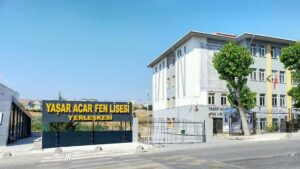 Tarihçesi Ve Fiziksel Özellikleri İstanbul Yaşar Acar Fen Lisesi, 2008 yılında Fen Lisesi Projesi kapsamında hayırsever Yaşar Acar´ın isteği doğrultusunda kuruldu.Yerleşkede; 19 Derslik, 1 BT Sınıfı, 1 Misafirhane, 1 Kütüphane. 3 Fen Laboratuvarı, 1 Konferans Salonu, 1 Atölye-İşlik, 1 Spor Salonu, 1 Yemekhane, 1 Kantin, 1 Revir bulunmaktadır.Nasıl Öğrenci Kabul Eder? Yaşar Acar Fen Lisesi LGS puanı ile öğrenci kabul eder.Taban Puanı / Yüzdelik Dilimi Nedir? :   Eğitim Süresi Nedir?4  Yıldır.Öğretim dili nedir?Okulun ana eğitim dili Türkçe, birinci yabancı dil olarak İngilizce, ikinci yabancı dil olarak Almanca okutulmaktadır.Yatılılık Var Mıdır? 72 öğrenci (36 Kız + 36 Erkek) öğrenci pansiyonu bulunmaktadır.Okulun Toplam Öğrenci Sayısı Kaçtır?Şu anda lisede 541 öğrenci eğitim görmektedirÖğretmen Profili Nasıldır?                   Lisede 41 öğretmen bulunmaktadır.Yaşar Acar Fen Lisesi’nin Üniversite Başarısı Nasıldır?https://yasaracar.meb.k12.tr/icerikler/2021-universite-yerlestirme_11807732.htmlYaşar Acar Fen Lisesi Tanıtım https://www.youtube.com/watch?v=ep4pqVnCWOsYaşar Acar Fen Lisesi Nerededir?Adres : Barış Mahallesi, Eğitim Vadisi Bulvarı, No: 28, Beylikdüzü / İstanbul  Telefon:   0212 871 43 73 (Pansiyon 0212 871 01 70 )Web adresi: https://yasaracar.meb.k12.tr-2022-2023 öğretim yılı için kontenjanınız nedir? Geçen yıla göre kontenjanda değişiklik oldu mu?2022-2023 Eğitim-Öğretim Yılında kontenjanımız 5 şube 150 öğrenci şeklindedir. Kontenjanda bir değişiklik olmadı.-Sınıf kontenjanlarınız ne olacak? Sınıf mevcutlarımız her yıl olduğu gibi 30 olacaktır.HANGİ YÜZDELİK DİLİMDEN ÖĞRENCİ ALIYOR?-Geçen sene okula son giren öğrencinin yüzdelik dilimi ve puanı ne olmuştu? 2021-2022 Eğitim-Öğretim Yılında son giren öğrencimizin yüzdelik dilimi % 1 ve puanı  451,334 olmuştur.                                                                                                                          -İlk merkezi yerleştirmenin ardından nakiller döneminde puanlarda nasıl bir değişiklik oldu?İlk merkezi nakil döneminde puanımız 452,7684, ikinci nakil döneminde 451,334 oldu.BU YILIN BEKLENTİSİ NEDİR?-Bu yıl için beklentiniz nedir?Bu eğitim öğretim yılı beklentimiz yüzdelik dilimimizin %1’in altında bir noktaya yükseleceği yönündedir.-Haftada kaç saat yabancı dil eğitim görülüyor? Sertifika alınıyor mu?Seçmeli derslerle birlikte geçtiğimiz eğitim öğretim yılında 6 saat yabancı dil eğitimi verildi. Boğaziçi Üniversitesi ile yaptığımız protokolle istekli öğrencilerimize üniversite tarafından yabanci dil kursu verildi.-İkinci yabancı dil nedir? Haftada kaç saat?İkinci yabancı dilimiz Almanca olup haftada 2 saat verilmektedir.- Okulda toplam kaç öğretmen bulunuyor? Okulda toplamda 43 öğretmen bulunmaktadır.YATILILIK KONTENJANI NEDİR?-Okul aynı zamanda İstanbul dışından gelen öğrenciler için de yatılı olması nedeniyle tercih edilen okullar arasında. Yatılılık olanakları nedir? Bu yıl yatılılık kontenjanı nedir?Ülkemizin farklı illerinden öğrenciler gelmektedir. Pansiyonumuz dört kişilik odalardan oluşmaktadır. Banyo ve wc’ler içeride olup ev rahatlığındadır. Spor salonu, internet, kütüphane ve diğer ortak alanlar mevcuttur. Bu yılki kontenjanımız 16 olup toplamda 72 kişilik bir pansiyonumuz mevcuttur.-Hem kız hem erkek öğrenciler yatılı okuyabilir mi? Pansiyonumuzda hem kız hem erkek barınabilmektedir.-Şu anda lisede kaç öğrenci öğrenim görüyor? Bu öğrenciler kaç ilden geliyor? Bunların kaçı yatılı okuyor? Okulumuzda 541 öğrencimiz öğrenim görmektedir. Öğrencilerimiz 13 farklı ilden gelmektedir. Toplam 72 öğrencimiz yatılı kalmaktadır.-Öğrenciler için özel bir burs sistemi var mı?Okul bağışçımız Yaşar Acar Bey tarafından belirli sayıda öğrenciye lise bursu ve üniversite bursu verilmektedir. Okul Aile Birliğimiz tarafından da ihtiyaç sahibi öğrencilerimiz desteklenmektedir.-Okulun diplomasının özelliği nedir? Okulumuz Milli Eğitim Bakanlığı tarafından 4 yıllık Fen Lisesi diploması verilmekte olup diplomamız Türkiye ya da yurt dışı Üniversitelerde üst öğrenimde kullanılabilmektedir. AP Sınavlarına girmek isteyen öğrencilerimize rehberlik ve yönlendirme yapılabilmektedir.-Okulda uluslararası değişim programı uygulanıyor mu? Ya da uluslararası programlarKültürlerarası öğrenci değişim programları çerçevesinde bir eğitim ve öğretim yılını geçmemek üzere öğrencilerimiz değişim programından yararlanabilir. Okulumuzda uluslararası anlamda bir program uygulanmamaktadır.OKULDA SOSYAL YAŞAM-Okulun sosyal yaşamı nasıldır? Kulüpler etkin mi? Öğrencilerin sosyal etkinliklere katılımları nedir?Okulumuzda özellikle 9 ve 10.sınıflarda sosyal ve kültürel aktiviteler yoğundur. Okulumuzun sosyal medya hesaplarından süreç görülebilir. Öğrenci Kulüpleri öğrencilerin istekleri doğrultusunda sene başında belirlenir. Kulüpler yıl içerisinde etkinliklerini gerçekleştirirler. Büyük sahnede tiyatro gösterimi,  Kültür merkezlerinde resim sergileri, yüzme  ekinlikleri,  dergi çalışmaları, okul içerisinde mini festivaller, hemen her dalda spor takımları, münazara ve konferanslar, yazar buluşmaları, edebi etkinlikler, yurt içi ve yurt dışı geziler, ulusal ve uluslararası yarışmalara katılan robot takımları, toplum hizmeti çalışmaları, sosyal sorumluluk projeleri ile yüzlerce öğrencimiz akademik başarılarının yanında sosyal alanda da desteklenmektedir.ÜNİVERSİTELERE YERLEŞME ORANLARI-Türkiye’deki üniversitelere yerleşme oranlarına baktığımızda mezunlarınız en fazla hangi bölümleri tercih ediyorlar? Okul mezunlarımızın %55’si tıp fakültelerini /sağlık (diş, eczacılık), % 40 ‘ı mühendislik fakültelerini tercih etmeketedirler.%5’lik kısmı da hukuk, işletme, yurt dışı, temel bilimler gibi diğer alanlara yönelmektedir.Geçmişte dönemlerde olduğu gibi 2021 YKS ‘de Türkiye 14. ve 46.‘sı okulumuzdan çıkmıştır. Bunun yanında ilk 100’de ve 1000’de onlarca derecelerimiz mevcuttur.-YKS için özel bir hazırlık kursunuz var mı?Okulumuzda YKS hazırlığı dört yıllık lise hayatına yayılarak yapılır. DYK kursları, rutin deneme sınavları, okulumuza özgü sınav analizleri sistemi, sınav kampları(pansiyon kullanılarak), 12.sınıflara özgü bireysel eksik tamamlama çalışmaları ve rehberlik çalışmaları ile üniversite hazırlık süreci yürütülür.-Yurtdışına giden öğrenciniz oluyor mu? Varsa kaç kişi, hangi ülke, hangi bölümler?Her yıl az da olsa bazı öğrencilerimiz, Kanada, Amerika ve bazı Avrupa ülkelerine yurt dışı eğitimi için giderler.-Neden sizin lisenizi tercih etmeliler?İstanbul’da kurulan ikinci fen lisesi olarak güçlü bir akademik kadromuz mevcuttur. Fiziki olarak da yenilenen okulumuzda laboratuvaralar, atölyeler, ar-ge merkezi, robot takımlarımız, olimpiyat çalışmaları, Projeler, üniversitelerle işbirliği ile 21.yüzyılın ihtiyaçları doğrultusunda öğrencilerimizi hayata hazırlıyoruz. Sosyal, sportif ve kültürel etkinliklerle de öğrencilerimiz desteklenmektedir Bu güne kadarki üniversite başarılarımız; Türkiye derecelerimiz öğrencilerimizin okulumuzu tercih etmelerinde bizim için güçlü bir referans kaynağıdır.YılTaban PuanıYüzdelik Dilimi2021439.55211.712020454.63191.422019477.36111.292018416.19761.402017490.48481.8YılTaban PuanıYüzdelik Dilimi2022492.72640.082021484.56560.102020489.31590.082019494.82460.112018461.72760.14YılTaban PuanıYüzdelik Dilimi2022493.42720.052021486.30080.092020489.31590.082019494.57020.112018459.27890.17 Beşiktaş Kabataş Erkek Lisesi taban puanı ve yüzdelik dilim bilgisidir. Beşiktaş Kabataş Erkek Lisesi taban puanı ve yüzdelik dilim bilgisidir. Beşiktaş Kabataş Erkek Lisesi taban puanı ve yüzdelik dilim bilgisidir.Okul AdıÖğretim SüresiYabancı Diliİlk Yerleştirme1. Nakil2. NakilBEŞİKTAŞ / Kabataş Erkek LisesiHazırlık + 4 yılAlmanca493,4272493,4272BEŞİKTAŞ / Kabataş Erkek LisesiHazırlık + 4 yılİngilizce492,7264492,7264493,4272YılTaban PuanıYüzdelik Dilimi2021478.77780.192020485.01020.152019493.39650.202018451.64370.272017496.89970.29YılTaban PuanıYüzdelik Dilimi2021448.21201.222020459.78281.112019475.40801.472018406.86361.972017488.09992.69YılTaban PuanıYüzdelik Dilimi2021433.97062.092020441.71562.422019463.49682.692018388.53973.482017489.36332.25YılTaban PuanıYüzdelik Dilimi2021433.97062.092020441.71562.422019463.49682.692018388.53973.482017489.36332.25DerslerDoğruYanlışBoşNetTürkçe192-118.33Matematik155---13.33Fen Bilimleri164---14.67İnkılap Tarihi10------10Din Kültürü91---8.67İngilizce10------10Toplam7912-175YılTaban PuanıYüzdelik Dilimi2021445.78601.342020459.78281.112019476.41001.372018409.78691.772017490.96141.74İngilizce YüzdelikFransızca Yüzdelik20181,772,3420191,37 1,7720201,11,2120211,341,4YılTaban PuanıYüzdelik Dilimi2021472.55630.322020479.94730.262019489.67480.342018441.87190.452017495.08070.59YılTaban PuanıYüzdelik Dilimi2021473.43530.302020481.82140.222019492.39440.252018445.23300.382017495.93760.45Okul AdıYabancı DiliKontenjanı9 Ağustos2 Ağustos26 TemmuzFATİH / Çapa Fen Lisesiİngilizce150470,4714472,2543473,4353     Yıl      Taban Puanı            Yüzdelik Dilimi2021456.52920.842020463.64190.892019480.36961.042018414.69201.482017489.58522.18YılTaban PuanıYüzdelik Dilimi2021469.13180.412020477.49690.352019487.96670.462018428.73790.842017494.44560.75YılTaban PuanıYüzdelik Dilimi2021458.89570.742020470.35720.592019484.37650.702018426.60140.932017493.24931.05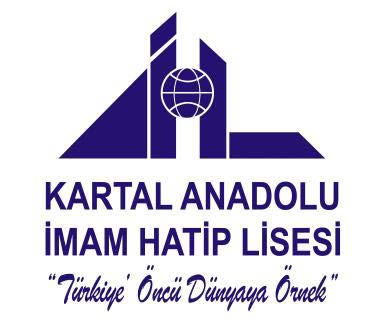 1- Okulunuzun bu yıl taban puanı nedir? Siz kaç puanla alacaksınız? Okulumuzun taban puanı öğrencilerin tercihleri sonrası yerleş�rme sonuçlarına göre belli olacak�r. Mağduriyet yaşamamak için tercihler sırasında yerleştirmeye esas puanı değil Türkiye geneli yüzdelik sıranızı temel alınız. Sizlere okulumuzun geç�ğimiz yıllardaki taban puan ve yüzdelik dilimlerini sunuyoruz. Yıl Kontenjan Boş Kalan Kontenjan Taban Puan Tavan Puan Yüzdelik Dilim 2021 150 - 460 497,876 0,67 2020 150 - 466 500 0,74 2019 150 - 478 500 1.17 2018 180 - 416 500 1,2 2017 150 - 492 499.9 1,3 2016 204 - 486 499 1.5 2015 204 - 480 499.895 1.9 2- Bu yıl kontenjanınız kaç�r? Hangi yüzdelik dilimi öngörüyorsunuz? Kontenjan olarak geç�ğimiz yıldan farklı olarak 150 öğrenci okulumuza kabul edeceğiz. Okulumuzun yükselen başarı grafiği, kazanımları ve kontenjanı göz önüne alındığında yüzdelik dilimi % 1 içinde olan öğrencilerin bu yıl okulumuza yerleşebileceğini tahmin ediyoruz. 3- Hazırlık + 4 yıl eği�m, Proje Okulu, IGCSE VE IB ne ifade ediyor? Okulumuz Türkiye’nin ilk Anadolu İmam Ha�p Lisesi olarak 1985 yılından itibaren yıllarca hazırlık sını�yla yabancı dile hâkim nesiller ye�ş�rmiştir. Okulumuz, 2013 yılında yeniden hazırlık sınıfına kavuştu. Küreselleşen dünyada öncü ve önder nesiller için vazgeçilmez unsur dil eği�mi olduğu bilinciyle yabancı dil öğrenmeyi üniversite yıllarına ertelemeden çözmek is�yoruz. Teoriden çok pra�ğe yönelik bir sistemle, yurt dışı eği�mi ve yabancı öğretmen olanaklarıyla etkili bir dil eği�mi sunuyoruz. Hazırlıkta İngilizcenin yanında Arapça programı uygulamakta olan okulumuz Milli Eği�m Bakanlığı’nın Proje Okullarındandır. Okulumuza öğretmen atamaları ve yöne�ci görevlendirmeleri Bakanlığımız tarafından yapılmaktadır. 20 Haziran 2014 tarihinde Türkiye’de uygulanan ulusal ve uluslararası programlardan Cambridge IGCSE (Cambridge Uluslararası Genel Ortaöğre�m Eğitimi Ser�fikası) akreditasyonunu alan ilk devlet okulu olduk. 2014-2015 Eğitim ve Öğre�m Yılından itibaren Cambridge IGCSE Eği�mini uyguladığımız 6-Fen Bilimleri ve Sosyal Bilimler Programı uygulayan okul musunuz? Okulumuz yabancı dil hazırlık, uluslararası programların yanı sıra Fen Bilimleri ve Sosyal Bilimler programı uygulayacak�r. Anadolu İmam Hatip Liselerinin tamamında öğrenciler Fen Bilimleri ve Sosyal Bilimler alanında olabildiğince fazla ders -11. Sınıflarda 19 saat, 20. Sınıflarda 18 saat- ders alarak bir üst öğrenime hazırlanmaktadırlar. Bu açıdan bakıldığında Anadolu İmam Hatip Liselerindeki dersler spor, sanat ve yabancı dil derslerindeki biraz eksiklikler dışında Anadolu Liseleri ile tamamen aynıdır. İlave olarak öğrenciler İmam Hatip okullarına özgü Kur’an-ı Kerim, Tefsir, Hadis, Fıkıh, Siyer, Akaid, Kelam, Dinler Tarihi gibi dersleri almaktadır. Fen ve Sosyal Bilimler programının uygulandığı Anadolu İmam Hatip Liselerinde ise öğrenciler, fen bilimleri veya sosyal bilimler alanında yukarıda belir�len ders saatlerine ilave olarak al� (6) saat daha fazla ders alabilmektedir. Ayrıca okulumuz üniversitelerle protokoller yaparak ortak çalışmalar yapmaktadır. 7- Kartal AİHL Proje okulu mu? Evet, okulumuz proje okuludur. 8- Kartal AİHL Sınavlı okul mu? Evet, sadece merkezi sınavla öğrencilerimizi kabul ediyoruz. YılTaban PuanıYüzdelik Dilimi2021447.73851.242020456.23291.312019474.99611.502018406.62661.982017488.23922.632021461.71670.642020467.38940.712019480.83821.002018421.41471.142017493.11331.08YılTaban PuanıYüzdelik Dilimi2021444.50001.412020461.46821.012019477.23421.302018411.23471.682017489.80012.12YılTaban PuanıYüzdelik Dilimi2021452.44171.012020462.32650.972019477.58381.262018410.39841.742017488.78112.46YılTaban PuanıYüzdelik Dilimi2021452.76841.002020464.75810.852019482.66390.842018422.61651.092017492.78351.19